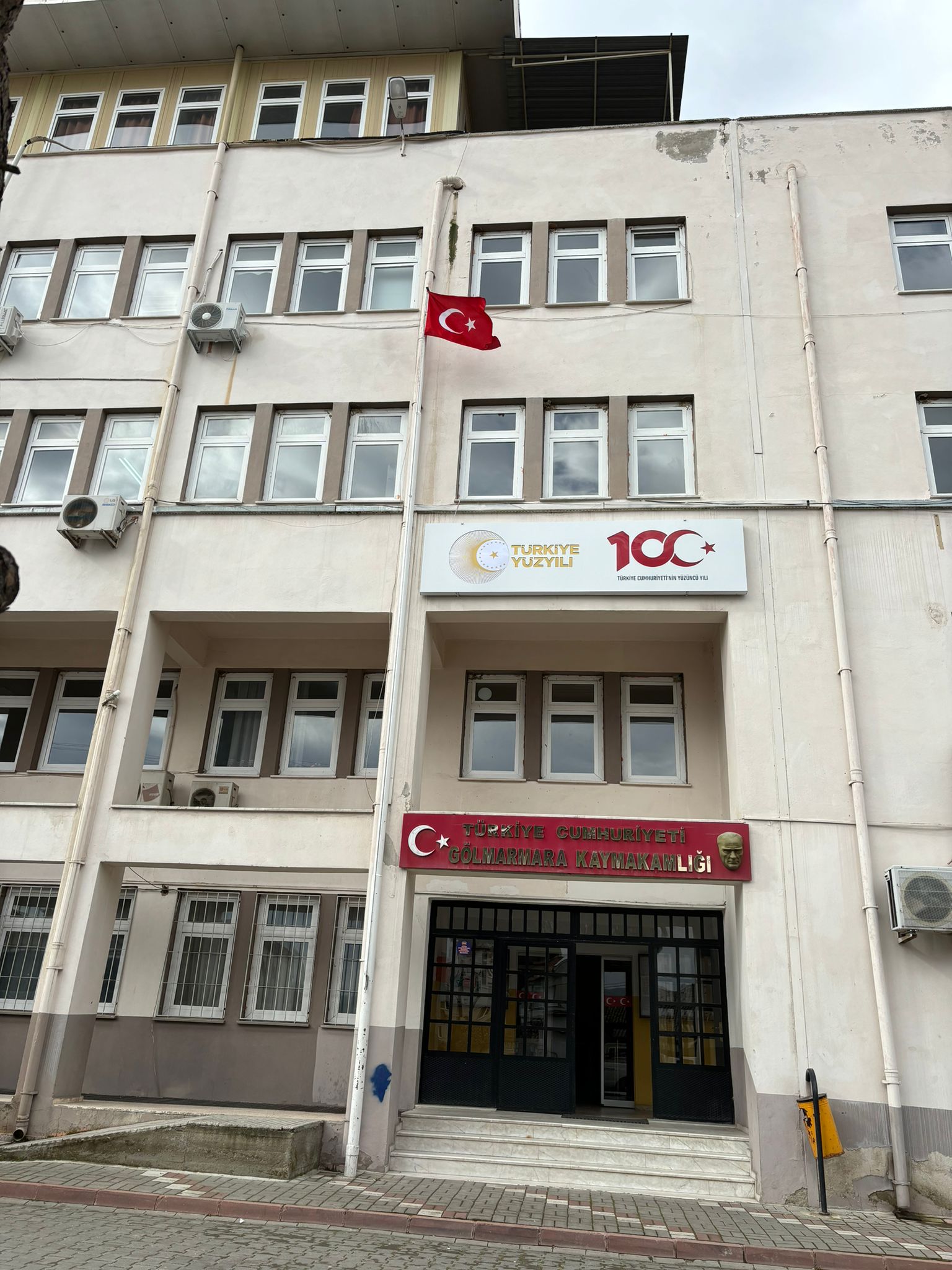 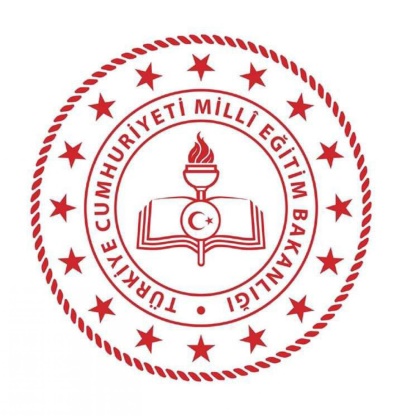    T.C.GÖLMARMARA KAYMAKAMLIĞIİLÇE MİLLÎ EĞİTİM MÜDÜRLÜĞÜ2024-2028STRATEJİK PLANISTRATEJİ GELİŞTİRME HİZMETLERİ ŞUBESİRapor; 5018 sayılı Kamu Mali Yönetimi ve Kontrol Kanunu’nun 41’inci maddesi ve bu maddeye dayanılarak yürürlüğe konulan “Kamu İdarelerince Hazırlanacak Stratejik Planlar ve Performans Programları ile Faaliyet Raporlarına İlişkin Usul ve Esaslar Hakkında Yönetmelik” hükümlerine göre Strateji Geliştirme Başkanlığınca hazırlanmıştır.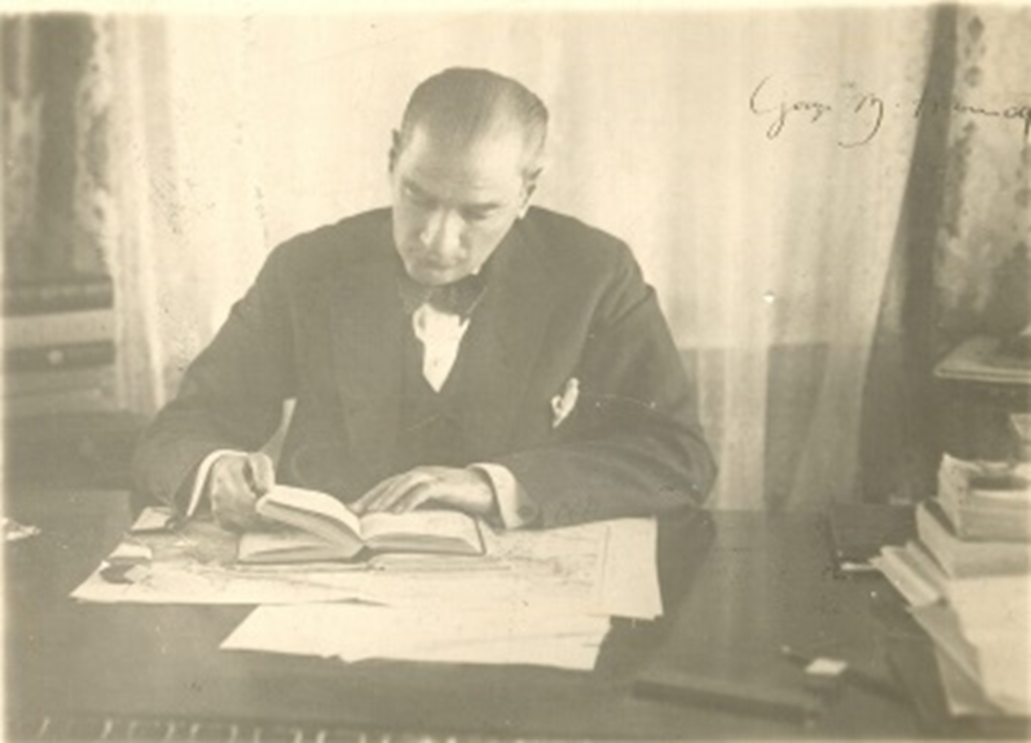 	“Eğitimdir ki ulusu özgür; şanlı ve yüksek bir toplum olarak yaşatır.”Mustafa Kemal ATATÜRKKAYMAKAM SUNUŞU  Gölmarmara İlçesi olarak Milli Eğitim Bakanlığı’nın belirlediği eğitim politikaları doğrultusunda ve mevcut kamu kaynaklarını en verimli Şekilde kullanarak eğitim ve öğretim faaliyetlerine devam etmekteyiz. Eğitim dünyamızdaki dönüşüm ve yeniden yapılanma çalışmasının en önemli halkasını stratejik planlama çalışması oluşturmaktadır. Stratejik planlama; kurumun uzun vadede önceden belirlenen bir amaca ulaşmak için izlediği yolu ifade etmektedir. Stratejik plan, kurumun amaçlarını, hedeflerini ve bunlara ulaştıracak yöntemleri kapsamaktadır. Küresel ölçekte meydana gelen gelişmeler ülkeleri ve kurumları stratejik plan yapmaya sevk etmiştir. Çağdaş “Kamu Yönetimi” anlayışı içerisinde kurumların kaynaklarını (insan kaynağı, teknoloji, mali kaynaklar, vb.) belirlenen stratejik hedefler doğrultusunda etkili ve verimli kullanması önem kazanmıştır. Ülkemizde 5018 sayılı Kamu Mali Yönetimi ve Kontrol Kanunu ile birlikte kamu kurumları da stratejik plan hazırlamayla yükümlü hale gelmiştir. 2024-2028 Stratejik Planı, kurumsal olarak gelecek vizyonumuzda ulaşmak istediğimiz hedefleri göstermektedir. Bunun yanı sıra, bu hedeflere ulaşmak için geleceğe yönelik yaptığımız tahminler, belirlediğimiz stratejiler, stratejik amaç ve hedefler ölçülebilir, doğrulanabilir, ulaşılabilir, erişilebilir nitelikte tasarlanmıştır. Bu öz yönelim bizi kurumsal başarıya götürmede etkin kılacaktır. Planlı olmanın ve planlı yaşamanın çağdaş bir yaklaşımla bireyi doğru hedeflere taşıyacağı kuşkusuzdur. Bu eksende Gölmarmara ilçesi, çağdaş, araştırma, öğrenme, sağlık ve eğitim ihtiyacına evrensel, bilimsel ve etik değerlerden ödün vermeden hizmet edecek, ülke ekonomisine, sağlığa, sanata ve kültüre katkıda bulunacak, aydın insanlar yetiştiren örnek bir ilçe olma yolundadır. Bu sayede ilçemizin eğitim öğretim hizmetlerinden yararlanan her birey ülkemizin sürdürülebilir kalkınma hamlesinin öznesi haline gelecektir. Bu ilerleme, eğitim alanındaki başarıyla, bu başarı da sistemli çalışmayla gerçekleşecektir. Bu bağlamda 2024-2028 Stratejik Planının başarı kriterlerine ulaşmamıza katkısı olacağı kanaatindeyim. Planın oluşturulmasında emeği geçen Stratejik Planlama Ekibine teşekkür eder, başarılı bir dönem geçirmelerini dilerim.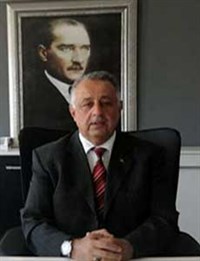                                                       Celil ATEŞOĞLU                                             Gölmarmara KaymakamıİLÇE MİLLÎ EĞİTİM MÜDÜRÜ SUNUŞUGünümüzde hızlı bir şekilde gelişen teknolojik gelişmeler eğitim anlayışında da değişim, gelişim ve modernleşmeyi gündeme getirmiştir. Eğitim alanındaki gelişmeler de bu alanındaki yeni değerlerin sistematik bir şekilde yeniden planlanmasını, mali, fiziki ve insani kaynakların rasyonel bir şekilde kullanımını zorunlu kılmaktadır. Bu nedenle ilçemizde okul öncesinde okullaşma oranını % 100’e ulaştırmak, ilköğretimin niteliğini arttırarak öğrencilerimizi bir üst öğrenime en iyi şekilde hazırlamak, orta öğretimin amaçlarına ve türlerine göre mezun olan öğrencilerimizi hayata ve yükseköğretime daha etkili bir şekilde hazırlamak görevimizdir.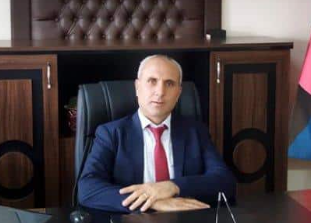 Gölmarmara İlçe Milli Eğitim Müdürlüğü ve bağlı tüm eğitim kurumlarındaki eğitim faaliyetlerinin Türk Milli Eğitim Kanunu’nun esas ve ilkeleri doğrultusunda planlı bir şekilde yürütülmesini sağlamak, okul ve kurumlarımızı ilerleyen teknolojiye uygun, çağın gereksinimlerine göre eğitim öğretim araç ve gereçleri ile donatmak amacıyla belirlenen vizyon, misyon ve hedefler doğrultusunda bu beş yıllık stratejik plan oluşturulmuştur.Ülkenizim sosyal ve ekonomik gelişimine temel oluşturan en önemli faktörün eğitim olduğu anlayışıyla hazırlanan 2024 - 2028 Dönemi Stratejik Planı’nın hazırlanmasında emeği geçen kurula teşekkür eder, bu planın başarıya ulaşmasında farkındalık ve katılım ilkesiyle hareket edecek olan tüm paydaşlarımıza başarılar dilerim.                                                                     Mehmet ŞAHİN                                                               İlçe Milli Eğitim Müdürü
DİZİNŞEKİLLER VE TABLOLAR LİSTESİTablolar ListesiTablo 1: Strateji Geliştirme Kurulu	15Tablo 2: Manisa İl Millî Eğitim Müdürlüğü Stratejik Planlama Ekibi	15Tablo 3: Mevzuat Analizi	20Tablo 5: Temel Üst Politika Belgeleri	22Tablo 6: Sektörel ve Tematik Strateji Belgeleri	22Tablo 4: Üst Politika Belgeleri	23Tablo 7: Faaliyet Alanları ve Hizmetlere İlişkin Genel Tablo	24Tablo 8: Paydaş sınıflandırma matrisi, yararlanıcı-ürün hizmet matrisi	26Tablo 9: Dış paydaş anketi katılımcılarının görüş ve önerileri	28Tablo 10: İyileştirilmesi Öncelikli alanlar	29Tablo 11: Müdürlüğümüz Çalışanlarının Eğitim Düzeyi ve Cinsiyet Bilgilerine Göre Dağılımı	31Tablo 12: Müdürlüğümüzün 2022-2023 Yılı Unvanlara Göre Normu	32Tablo 13: Eğitim Öğretim Sınıfı Dışındaki Personel Durumu	32Tablo 14: İlçe Geneli Öğrenci Sayıları	32Tablo 15: İlçe Geneli Derslik Sayıları	33Tablo 16: İlçeGeneli Okul Sayıları	33Tablo 17:  İlçe Müdürlükleri Personel Durumu	33Tablo 18: Araç Gereç Demirbaş Durumu (İl + İlçe)	34Tablo 19: Geçmiş Yıllara Ait Mali Kaynaklar	36Tablo 20: PESTLE Analizi	36Tablo 21: Güçlü ve Zayıf Yönler	39Tablo 22: Güçlü Yönler	44Tablo 23: Zayıf Yönler	44Tablo 24: Fırsatlar	45Tablo 25: Tehditler	45Tablo 26: Müdürlüğümüzün Gelişim Alanları	46Tablo 27: Amaç, Hedef, Gösterge ve Stratejilere İlişkin Kartlar	53Tablo 28: Amaç ve Hedef Maliyetleri	96Şekiller ListesiŞekil 1: Stratejik Plan Hazırlık Süreci	14Şekil 2: Teşkilat yapısı	30Şekil 3: Millî Eğitim Bakanlığı 2024-2028 Stratejik Plan Diyagramı	52GÖLMARMARA İLÇE MİLLÎ EĞİTİM MÜDÜRLÜĞÜ HİZMET BİRİMLERİ KISALTMALARI    KISALTMALARTANIMLARBütünleştirici Eğitim (Kaynaştırma Eğitimi): Özel eğitime ihtiyacı olan bireylerin eğitimlerini, destek eğitim hizmetleri de sağlanarak akranlarıyla birlikte resmî veya özel örgün ve yaygın eğitim kurumlarında sürdürmeleri esasına dayanan özel eğitim uygulamalarıdır.Coğrafi Bilgi Sistemi (CBS): Dünya üzerindeki karmaşık sosyal, ekonomik, çevresel vb. sorunların çözümüne yönelik mekâna/konuma dayalı karar verme süreçlerinde kullanıcılara yardımcı olmak üzere, büyük hacimli coğrafi verilerin; toplanması, depolanması, işlenmesi, yönetimi, mekânsal analizi, sorgulaması ve sunulması fonksiyonlarını yerine getiren donanım, yazılım, personel, coğrafi veri ve yöntem bütünüdür.Destekleme ve Yetiştirme Kursları: Resmî ve özel örgün eğitim kurumlarına devam eden öğrenciler ile yaygın eğitim kurumlarına devam etmekte olan kursiyerleri, örgün eğitim müfredatındaki derslerle sınırlı olarak, destekleme ve yetiştirme amacıyla açılan kurslardır.Eğitsel Değerlendirme: Bireyin tüm gelişim alanlarındaki özellikleri ve akademik disiplin alanlarındaki yeterlikleri ile eğitim ihtiyaçlarını eğitsel amaçla belirleme sürecidir.Hibrit Öğrenme (Harmanlanmış): Sınıf içi ve çevrim içi öğrenmenin en güçlü yanlarının birleştirilerek başarı için gerekli olan bilgi ve iletişim becerilerini geliştirmede kullanılabilecek bir yaklaşımdır.İşletmelerde Meslekî Eğitim: Meslekî ve teknik eğitim okul ve kurumları öğrencilerinin beceri eğitimlerini işletmelerde, teorik eğitimlerini ise meslekî ve teknik eğitim okul ve kurumlarında veya işletme ve kurumlarca tesis edilen eğitim birimlerinde yaptıkları eğitim uygulamalarını ifade eder.Okul-Aile Birlikleri: Eğitim kampüslerinde yer alan okullar dâhil Bakanlığa bağlı okul ve eğitim kurumlarında kurulan birliklerdir.Ortalama Eğitim Süresi: Birleşmiş Milletler Kalkınma Programının yayınladığı İnsani Gelişme Raporu’nda verilen ve 25 yaş ve üstü kişilerin almış olduğu eğitim sürelerinin ortalaması şeklinde ifade edilen eğitim göstergesini ifade etmektedir.Öğrenme Analitiği Platformu: Eğitsel Veri Ambarı üzerinde çalışacak, öğrencilerin akademik verileriyle birlikte ilgi, yetenek ve mizacına yönelik verilerinin de birlikte değerlendirildiği platformdur.Örgün Eğitim Dışına Çıkma: Ölüm ve yurt dışına çıkma haricindeki nedenlerin herhangi birisine bağlı olarak örgün eğitim kurumlarından ilişik kesilmesi durumunu ifade etmektedir.Örgün Eğitim: Belirli yaş grubundaki ve aynı seviyedeki bireylere, amaca göre hazırlanmış programlarla, okul çatısı altında düzenli olarak yapılan eğitimdir. Örgün eğitim; okul öncesi, ilkokul, ortaokul, ortaöğretim ve yükseköğretim kurumlarını kapsar. Özel Politika veya Uygulama Gerektiren Gruplar (Dezavantajlı Gruplar): Diğer gruplara göre eğitiminde ve istihdamında daha fazla güçlük çekilen kadınlar, gençler, uzun süreli işsizler, engelliler gibi bireylerin oluşturduğu grupları ifade eder.Özel Yetenekli Çocuklar: Yaşıtlarına göre daha hızlı öğrenen, yaratıcılık, sanat, liderliğe ilişkin kapasitede önde olan, özel akademik yeteneğe sahip, soyut fikirleri anlayabilen, ilgi alanlarında bağımsız hareket etmeyi seven ve yüksek düzeyde performans gösteren bireydir. Tanılama: Özel eğitime ihtiyacı olan bireylerin tüm gelişim alanlarındaki özellikleri ile yeterli ve yetersiz yönlerinin, bireysel özelliklerinin ve ilgilerinin belirlenmesi amacıyla tıbbî, psiko-sosyal ve eğitim alanlarında yapılan değerlendirme sürecidir. Ulusal Dijital İçerik Arşivi: Öğrenme süreçlerini destekleyen beceri destekli dönüşüm ile ülkemizin her yerinde yaşayan öğrenci ve öğretmenlerimizin eşit öğrenme ve öğretme fırsatlarını yakalamaları ve öğrenmenin sınıf duvarlarını aşması sağlamaya yönelik eğitsel dijital içerik ambarıdır. Uzaktan Eğitim: Her türlü iletişim teknolojileri kullanılarak zaman ve mekân bağımsız olarak insanların eğitim almalarının sağlanmasıdır. Yaygın Eğitim: Örgün eğitim sistemine hiç girmemiş ya da örgün eğitim sisteminin herhangi bir kademesinde bulunan veya bu kademeden ayrılmış ya da bitirmiş bireylere; ilgi, istek ve yetenekleri doğrultusunda ekonomik, toplumsal ve kültürel gelişmelerini sağlayıcı nitelikte çeşitli süre ve düzeylerde hayat boyu yapılan eğitim, öğretim, üretim, rehberlik ve uygulama etkinliklerinin bütününü ifade eder. Zorunlu Eğitim: Dört yıl süreli ve zorunlu ilkokullar ile dört yıl süreli, zorunlu ve farklı programlar arasında tercihe imkân veren ortaokullar ve imam-hatip ortaokullarından oluşan ilköğretim ile ilköğretime dayalı, dört yıllık zorunlu, örgün veya yaygın öğrenim veren genel, mesleki ve teknik ortaöğretim kademelerinden oluşan eğitim sürecini ifade eder. 1.BÖLÜMSTRATEJİK PLAN HAZIRLIK SÜRECİGİRİŞ Kalkınma planları ve programlarda yer alan politika ve hedefler doğrultusunda kamu kaynaklarının etkili, ekonomik ve verimli bir şekilde elde edilmesi ve kullanılmasını, hesap verebilirliği ve mali saydamlığı sağlamak üzere, kamu mali yönetiminin yapısını ve işleyişini, kamu bütçelerinin hazırlanmasını, uygulanmasını, tüm mali işlemlerin muhasebeleştirilmesini, raporlanmasını ve mali kontrolü düzenlemeyi amaçlayan 5018 Sayılı Kamu Mali Yönetimi ve Kontrol Kanunu 24/12/2003 tarihli resmi gazetede yayınlanmış ve uygulamaya koyulmuştur.Kanunun 9. Maddesine göre kamu idareleri; kalkınma planları, Cumhurbaşkanı tarafından belirlenen politikalar, programlar, ilgili mevzuat ve benimsedikleri temel ilkeler çerçevesinde geleceğe ilişkin misyon ve vizyonlarını oluşturmak, stratejik amaçlar ve ölçülebilir hedefler saptamak, performanslarını önceden belirlenmiş olan göstergeler doğrultusunda ölçmek ve bu sürecin izleme ve değerlendirmesini yapmak amacıyla katılımcı yöntemlerle stratejik plan hazırlarlar.Gölmarmara İlçe Millî Eğitim Müdürlüğümüz de ilk stratejik planını 2010-2014, ikincisini 2015-2019, üçüncüsünü 2019-2023 yıllarını kapsayacak şekilde hazırlamış ve uygulamıştır.Gölmarmara İlçe Millî Eğitim Müdürlüğümüz dördüncü stratejik planı olan Gölmarmara İlçe Millî Eğitim Müdürlüğü 2024-2028 Stratejik Planı’nı Bakanlığımız stratejik planı doğrultusunda, kalkınma planları, programlar, ilgili mevzuat ve benimsediği temel ilkeler çerçevesinde geleceğe ilişkin misyon ve vizyonlarını oluşturmak, stratejik amaçlar ve ölçülebilir hedefler saptamak, performansları önceden belirlenmiş olan göstergeler ile ölçmek ve bu sürecin izleme ve değerlendirmesini yapmak amacıyla katılımcı yöntemlerle hazırlamıştır. Gölmarmara İlçe Millî Eğitim Müdürlüğü 2024-2028 Stratejik Planı çalışmaları kapsamında;  İlçe Millî Eğitim Müdürlüğü personeli ile ilgili paydaşların katılımıyla başta uygulanmakta olan stratejik planın değerlendirilmesi, mevzuat, üst politika belgeleri, paydaş, PESTLE, GZFT ve kuruluş içi analizlerinden elde edilen veriler ışığında eğitim ve öğretim sistemine ilişkin sorun ve gelişim alanları ile eğitime ilişkin öneriler tespit edilmiş, bunlara yönelik stratejik amaç, hedef, strateji, gösterge ve eylemler belirlenmiştir. Bu doğrultuda stratejik amaçlar, bu stratejik amaçlar altında da beş yıllık hedefler ile bu hedefleri gerçekleştirecek strateji ve eylemler ortaya çıkmıştır. Stratejilerin yaklaşık maliyetlerinden yola çıkılarak stratejik amaç ve hedeflerin tahmini kaynak ihtiyaçları hesaplanmıştır. Planda yer alan stratejik amaç ve hedeflerin gerçekleşme durumlarının takip edilebilmesi için Bakanlığımız tarafından hazırlanan Stratejik Plan İzleme ve Değerlendirme Modeli kullanılacaktır.STRATEJİK PLAN HAZIRLIK SÜRECİStratejik planlama çalışmalarının başarısı plan öncesi hazırlıkların yeterli düzeyde yapılmasına ve tüm birimler ile personelin planlama sürecine dâhil edilmesine bağlıdır. Hazırlık döneminde; * Stratejik plan hazırlık çalışmalarının başlatıldığı duyurulmuş* Strateji geliştirme kurulu ve ekiplerinin oluşturulmuş* Stratejik plan hazırlama takvimi oluşturulmuştur.  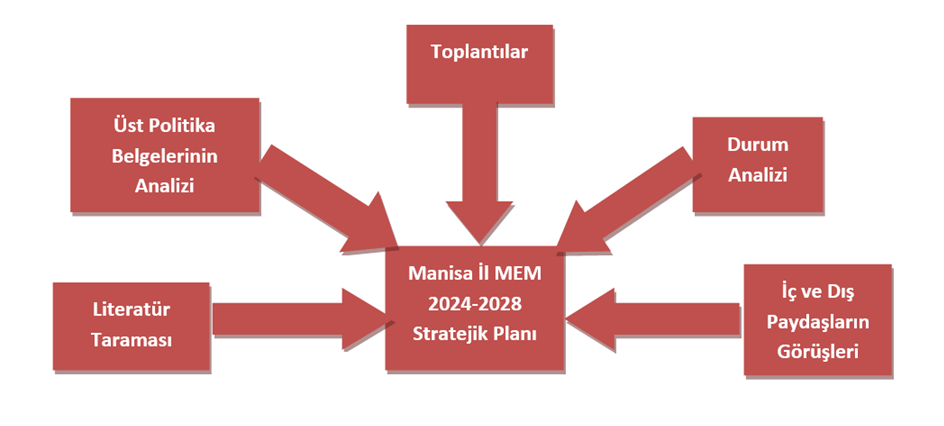 Şekil 1: Stratejik Plan Hazırlık Süreci5018 sayılı Kamu Mal Yönetimi ve Kontrol Kanunu doğrultusunda, katılımcı bir anlayışla hazırlanan Gölmarmara İlçe Millî Eğitim Müdürlüğü 2010-2014, 2015-2019 ve 2019-2023 Stratejik Planları uygulanmış ve 2019-2023 Stratejik Planı uygulama süreci devam etmektedir. Stratejik plan hazırlık çalışmalarının başladığı, Bakanlığımız tarafından 2022/21 sayılı Genelge ile duyurulmuştur. Genelgede bugüne kadar stratejik yönetim felsefesinin benimsetilmesi ve kabiliyetinin geliştirilmesi konusunda gerçekleştirilenler özetlenmiştir. Taşra teşkilatı ile okul ve kurumların 2024-2028 stratejik planlarının hazırlanmasında izlenecek süreç, çalışma usul ve esasları ile hazırlık takvimi ekte gönderilen Millî Eğitim Bakanlığı 2024-2028 Stratejik Plan Hazırlık Programı ile belirlenmiştir. Stratejik plan hazırlık sürecinin illerdeki koordinasyon görevinin il millî eğitim müdürlükleri AR-GE birimlerince sağlanacağı belirtilmiştir. Taşra teşkilatında stratejik plan hazırlık sürecinde oluşturulacak ekip ve kurulların görevleri, çalışma usul ve esasları ile ilgili hususlara Hazırlık Programında yer verilmiştir.Bakanlığımız tarafından Hazırlık Programının yayınlanmasının ardından, il ve ilçe millî eğitim müdürlüklerimiz, okul ve kurumlarımız tarafından Strateji Geliştirme Kurulu ve Stratejik Planlama Ekipleri oluşturulmuştur.Manisa İl Millî Eğitim Müdürlüğü 2024–2028 Stratejik Planı literatür taraması, üst politika belgelerinin analizi, kapsamlı durum analizi raporu, iç ve dış paydaşların görüşleri ile İlçe Millî Eğitim Müdürlükleri ve şubelerinin katkıları doğrultusunda hazırlanmıştır.İlçe MEM Strateji Geliştirme Kurulu: İlçe Millî Eğitim Müdürü başkanlığında ve şube müdürleri ile ilçe millî eğitim müdürünce belirlenen en az okul müdüründen oluşacak şekilde kurulmuştur.İlçe MEM Stratejik Planlama Ekibi: Her şubeden en az bir ilgili personelin katılımıyla ilçe MEM stratejik planlama ekibi oluşturulmuştur. 2.BÖLÜMDURUM ANALİZİDURUM ANALİZİ Kurumumuz amaç ve hedeflerinin geliştirilebilmesi için sahip olunan kaynakların tespiti, güçlü ve zayıf taraflar ile kurumun kontrolü dışındaki olumlu ya da olumsuz gelişmelerin saptanması amacıyla Müdürlüğümüzce mevcut durum analizi yapılmıştır.KURUMSAL TARİHÇE Beldemiz 04.07.1987 Yılında Resmî Gazetede yayınlanan 3392 sayılı kanunla ilçe olmuş ve 16 Eylül 1988 tarihinde açılışı yapılarak, tüm daireler resmen göreve başlamıştır. Bununla birlikte aynı tarihten itibaren müdürlüğümüzün kuruluş çalışmaları lise müdürlüğünde başlamış ve İlçe Millî Eğitim Müdürlüğüne Gölmarmara Lisesi Müdürü vekâlet etmiştir. Hükümet Binası olmadığından çalışmalarını lise binasında sürdürmüştür. 1989 yılından, 13.06.2002 tarihine kadar Gölmarmara Şehit Özcan Yıldız İlköğretim Okulu zemin katında (3 oda) çalışmalarına devam etmiştir. 14.06.2002 tarihinden itibaren ilçemiz Hükümet Konağında İlçe Milli Eğitim Müdürlüğüne tahsis edilen yerde halen hizmet vermektedir. Hizmet binasında 3 yönetici odası, 4 büro ve 2 arşiv odası 1 temizlik malzemeleri deposu vardır.UYGULANMAKTA OLAN STRATEJİK PLANIN DEĞERLENDİRİLMESİ2019-2023 İlçe Millî Eğitim stratejik planları 01.01.2019 tarihinde uygulanmaya konulmuştur. Bakanlığımız stratejik planı 11. Kalkınma Planı kapsamında güncellenmiştir. 11. Kalkınma Planı doğrultusunda Millî Eğitim Bakanlığımızın 2019-2023 Stratejik Planların Güncellenmesi konulu 21704252 sayı ve 04.11.2019 tarihli yazısı gereği ilçe stratejik planı 22.11.2019 güncellenerek Bakanlığımıza gönderilmiş, gerekli düzenlemeler sonrası internet sayfamızda yayınlanmıştır. İlimiz, ilçelerimiz, okul ve kurumlarımızın stratejik planları da Bakanlığımız stratejik planı dikkate alınarak güncellenmiştir. İlçe stratejik planları 16.12.2019 tarihlerinde güncellenerek internet sitelerinde yayınlanmıştır. Manisa İl Millî Eğitim Müdürlüğü 2019-2023 Stratejik Planında yedi (7) stratejik amaç ve yirmi (20) stratejik hedef, kırk altı (46) strateji, altmış sekiz (68) performans göstergesi, iki yüz on dört (214) eylem bulunmaktadır. Katılımcı bir yöntemle hazırlanan bu stratejik planda yer alan amaç ve hedefler benzer yöntemle hazırlanan Stratejik Plan performans göstergeleri ve performans hedefleri vasıtasıyla gerçekleştirilmeye çalışılmıştır. Bakanlığımız 2019-2023 Stratejik Planında yer alan dönem sonu performans hedefleri Müdürlüğümüz planına dönem sonu performans hedefi olarak alınmıştır. Performans hedeflerinin ve stratejik plan kapsamındaki diğer birim çalışmalarının gerçekleşme durumları ile ilgili izleme ve değerlendirme raporları hazırlanmıştır. 2019-2023 Stratejik Plan göstergeleri incelendiğinde; PG 1.1.2 Öğrenci başına okunan kitap sayısı, PG 1.3.1 EBA Ders Portali kullanıcı başına öğretmenlerin ve PG 1.3.2 öğrencilerin aylık ortalama sistemde kalma süresi (dk.), PG 1.3.3 Dijital içeriklere ilişkin sertifika eğitimlerine katılan öğretmen sayısı, PG 1.3.4 Tasarım beceri atölyesi sayısı, PG 3.1.2 İlkokul birinci sınıf öğrencilerinden en az bir yıl okul öncesi eğitim almış olanların oranı, PG 3.1.3 Erken çocukluk eğitiminde desteklenen şartları elverişsiz öğrenci sayısı, PG 3.2.1 Temel eğitimde ikili eğitim kapsamındaki okullara devam eden öğrenci oranı, PG 3.2.3 Temel eğitimde okullaşma oranı, PG 3.2.3.1.  6-9 yaş grubu okullaşma oranı, PG 3.2.3.2.   10-13 yaş grubu okullaşma oranı, PG 3.2.4 Temel eğitimde öğrenci sayısı 30’dan fazla olan şube oranı, PG 3.2.4.1 İlkokulda,  PG 3.2.4.2 Ortaokulda öğrenci sayısı 30’dan fazla olan şube oranı, PG 3.3.1 Eğitim kayıt bölgelerinde kurulan okul ve mahalle spor kulüplerinden yararlanan öğrenci oranı,  PG 3.3.2 Birleştirilmiş sınıfların öğretmenlerinden eğitim faaliyetlerine katılan öğretmenlerin oranı, PG 3.3.3 Destek programına katılan öğrencilerden hedeflenen başarıya ulaşan öğrencilerin oranı, PG 4.1.1. 14-17 yaş grubu okullaşma oranı ortaöğretim, PG 4.1.3. Ortaöğretimde sınıf tekrar oranı, PG 4.1.4. Ortaöğretimde ikili eğitim kapsamındaki okullara devam eden öğrenci oranı,  PG 4.1.5. Ortaöğretimde pansiyon doluluk oranı,  PG 4.2.1. Yükseköğretime hazırlık ve uyum programı uygulayan okul oranı,  PG 4.2.2. Ulusal ve uluslararası projelere katılan öğrenci oranı, PG 4.3.1 Fen ve sosyal bilimler liselerinde yürütülen proje sayısı,  PG 4.3.2 Fen ve sosyal bilimler liseleri ile üniversiteler arasında imzalanan protokol sayısı,  PG 4.4.2. İmam hatip okullarında yabancı dil dersi yılsonu puanı ortalaması, PG 4.4.3. Yükseköğretim kurumları tarafından düzenlenen etkinliklere katılan öğrenci sayısı,  PG 5.2.1. Kaynaştırma/bütünleştirme uygulamaları ile ilgili hizmet içi eğitim verilen öğretmen sayısı, PG 5.2.2. Engellilerin kullanımına uygun asansör/lift, rampa ve tuvaleti olan okul sayısı, PG 5.3.1. Bilim ve sanat merkezleri grup tarama uygulaması yapılan öğrenci oranı,  PG 5.3.2. Bilim ve sanat merkezi öğrencilerinin programlara devam oranı, PG 5.3.3. Öğretim kademelerinde özel yeteneklilere yönelik açılan destek eğitim odalarında derslere katılan öğrenci sayısı, PG 6.1.1. İşletmelerin ve mezunların mesleki ve teknik eğitime ilişkin memnuniyet oranı; PG 6.1.1.1. İşletmelerin memnuniyet oranı, PG 6.1.2. Kariyer rehberliği kapsamında Genel Beceri Test Seti uygulanan öğrenci sayısı, PG 6.1.3. Özel burs alan mesleki ve teknik ortaöğretim öğrenci sayısı,  PG 6.1.4. Önceki öğrenmelerin tanınması kapsamında düzenlenen belge sayısı, PG 6.2.1. Hizmet içi eğitimlere katılan atölye ve laboratuvar öğretmenlerinin sayısı, PG 6.2.4. Hizmet içi eğitimlere katılan Mesleki ve Teknik Ortaöğretim branş öğretmenlerinin sayısı, PG 6.2.5. Gerçek iş ortamlarında mesleki gelişim faaliyetlerine katılan öğretmen sayısı, PG 6.3.1. Organize sanayi bölgelerinde bulunan mesleki ve teknik ortaöğretim kurumu sayısı, PG 6.3.2. Sektörle iş birliği kapsamında yapılan protokol sayısı, PG 6.3.3. Buluş, patent ve faydalı model başvurusu yapan mesleki ve teknik eğitim kurumu öğrencisi ve öğretmeni sayısı, PG 6.4.3. Hayat boyu öğrenme kurslarından yararlanma oranı, PG 6.4.4. İlimizdeki geçici koruma altındaki 5-17 yaş grubundaki yabancı öğrencilerin okullaşma oranı, PG 7.1.1. Özel okul öncesi eğitim okullarında bulunan öğrencilerin oranı, PG 7.2.1. Uzaktan eğitim veren özel öğretim kurumlarından sertifika alan kişi sayısı, PG 7.2.2. İlimizde Özel Eğitim öğrencilerinin okula devam oranları göstergelerinde 2022 yılı hedefine ulaşılmıştır.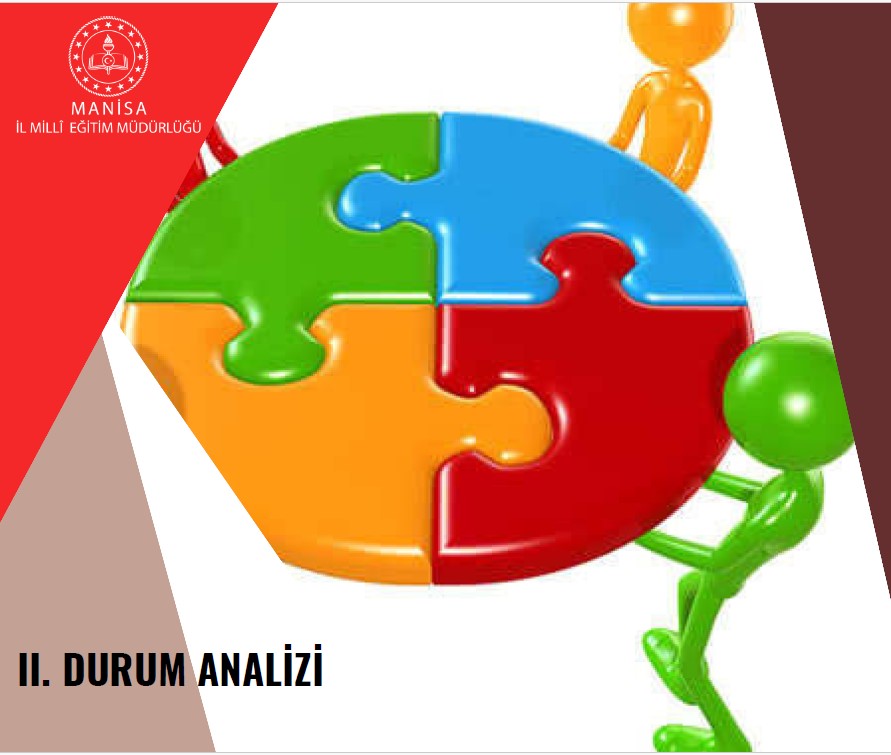 PG 1.1.1 Bir eğitim ve öğretim döneminde bilimsel, kültürel, sanatsal ve sportif alanlarda en az bir faaliyete katılan öğrenci oranı (ilkokul,  ortaokul ve lise), PG 1.2.1 Yabancı dil dersi yılsonu puan ortalaması, PG 4.2.3. Toplumsal sorumluluk ve gönüllülük programlarına katılan öğrenci oranı,  PG 7.1.2. Özel ilkokullarda bulunan öğrencilerin oranı göstergelerinde 2022 yılı hedefine kısmi makul düzeyde ulaşılmıştır. PG 1.1.3. Ortaöğretimde merkezi sınavla yerleşen öğrenci oranı Bakanlığımız 2019-2023 SP’nında ortaöğretime merkezi sınavla yerleşen öğrenci oranını düşürmeyi, kademeli olarak sınav sistemini kaldırmayı hedeflediği ve bu nedenle Manisa İl MEM olarak hedef her yıl düşecek şekilde planlandığı için,  PG 2.1.1. Lisansüstü eğitim alan personel oranı salgın nedeniyle,  PG 6.3.4. İlimizdeki Özel Mesleki ve teknik eğitim kurumu sayısı göstergelerinde 2022 yılı gösterge hedefine ulaşılamamıştır.Salgın nedeniyle 2020-2021 yılı hedefi yakalanamadığı için PG düşmüş ve PG 1.1.2. Öğrenci başına okunan kitap sayısı, PG 1.2.2. Yabancı Dil Mesleki Gelişim Programlarına katılan yabancı dil öğretmeni sayısı, PG 2.1.4. Kişisel ve Mesleki Eğitim Sertifika Programlarına katılan öğretmen oranı, PG 3.1.4. Özel eğitime ihtiyaç duyan öğrencilerin uyumunun sağlanmasına yönelik öğretmen eğitimlerine katılan okul öncesi öğretmeni oranı,  PG 3.2.2.1. İlkokulda 20 gün ve üzeri devamsız öğrenci oranı, PG 3.2.2.2. Ortaokulda 20 gün ve üzeri devamsız öğrenci oranı, PG 4.1.2. Örgün Ortaöğretimde 20 gün ve üzeri devamsız öğrenci oranı, PG 4.3.3. Fen ve sosyal bilimler liselerinde ders ve proje etkinliklerine katılan öğretim üyesi sayısı, PG 4.3.4. Yükseköğretim kurumlarınca düzenlenen bilimsel etkinliklere katılan fen ve sosyal bilimler lisesi öğrenci oranı, PG 4.4.1. İmam hatip okullarında yaz okullarına katılan öğrenci sayısı, PG 5.1.1. Rehberlik öğretmenlerinden mesleki gelişime yönelik hizmet içi eğitime katılanların oranı, PG 6.1.1.2. Mezunların memnuniyet oranı, PG 6.2.2. Uluslararası hareketlilik programlarına katılan atölye ve laboratuvar öğretmenlerinin sayısı,  PG 6.2.3. Uluslararası hareketlilik programlarına katılan Mesleki ve Teknik Ortaöğretim öğrenci sayısı, PG 6.4.1. Hayat boyu öğrenmeye katılım oranı, PG 6.4.2. Hayat boyu öğrenme kapsamındaki kursları tamamlama oranı (sertifika alan) 2022 yılı gösterge hedefi aşılmasına rağmen hedef gerileme göstermektedir. PG 4.4.2.1. Yabancı dil dersi yılsonu puanı ortalaması (Ortaokul-İmam Hatip Okulu),  PG 7.1.4. Özel ortaöğretim okullarında bulunan öğrencilerin oranı göstergelerinde hedef gerileme göstermektedir.PG 2.1.2. Yönetici cinsiyet oranı, PG 3.1.1. 3-5 yaş grubu okullaşma oranı, PG 7.1.3. Özel ortaokullarda bulunan öğrencilerin oranı göstergelerinde hedeften sapma görülmüştür.2014-2018 Stratejik Plan değerlendirmesinde mevcut durumumuz %71 iken 2019-2023 Stratejik Plan değerlendirmesi sonucunda mevcut durumumuz %93’e çıkmıştır.MEVZUAT ANALİZİ Manisa İl Millî Eğitim Müdürlüğü 10.07.2018 tarihli ve 30474 sayılı Resmi Gazetede yayımlanarak yürürlüğe giren Cumhurbaşkanlığı Teşkilatı Hakkında Cumhurbaşkanlığı Kararnamesi ve 18.11.2012 tarih, 28471 sayılı Millî Eğitim Bakanlığı İl ve İlçe Millî Eğitim Müdürlükleri Yönetmeliği ile oluşturulmuştur. Aşağıda özet şeklinde verilen Millî Eğitim Bakanlığının görev ve uygulamalarını taşra teşkilatı olarak yürütmekle görevli İl ve İlçe Millî Eğitim Müdürlüklerinin görevleri doğrultusunda hizmet vermeye devam etmektedir. Bu bilgiler durum analizi raporunda ayrıntılı olarak verilmiştir.1. Okul öncesi, ilk ve orta öğretim çağındaki öğrencileri bedenî, zihnî, ahlaki, manevî, sosyal ve kültürel nitelikler yönünden geliştiren ve insan haklarına dayalı toplum yapısının ve küresel düzeyde rekabet gücüne sahip ekonomik sistemin gerektirdiği bilgi ve becerilerle donatarak geleceğe hazırlamak amacıyla Millî Eğitim Bakanlığı tarafından tasarlanmış olan eğitim ve öğretim programlarını uygulamak, takip etmek, değerlendirmek ve ilimizdeki öğretmen ve öğrencilerin eğitim ve öğretim hizmetlerini bu çerçevede yürütmek ve denetlemek. 2. Eğitim ve öğretimin her kademesi için Millî Eğitim Bakanlığı tarafından belirlenecek ulusal politika ve stratejileri uygulamak, uygulanmasını izlemek ve denetlemek, ortaya çıkan yeni hizmet modellerine göre güncellenerek geliştirilmesini sağlamak amacıyla önerilerde bulunmak. 3. Eğitim sisteminin yeniliklere açık, dinamik, ekonomik ve toplumsal gelişimin gerekleriyle uyumlu biçimde güncel teknik ve modeller ışığında tasarlanması ve geliştirilmesi amacıyla Millî Eğitim Bakanlığı uygulamalarının izlenmesi, değerlendirilmesi ve raporlanması sonucunda görüş ve önerilerini bildirmek.4. Eğitime erişimi kolaylaştıran, her vatandaşın eğitim fırsat ve imkânlarından eşit derecede yararlanabilmesini teminat altına almak amacıyla Millî Eğitim Bakanlığı tarafından geliştirilen politika ve stratejileri uygulamak, uygulanmasını izlemek ve koordine etmek, geliştirilmesi için önerilerde bulunmak. 5. Kız öğrencilerin, engellilerin ve toplumun özel ilgi bekleyen diğer kesimlerinin eğitime katılımını yaygınlaştırmak amacıyla Millî Eğitim Bakanlığı tarafından geliştirilen politika ve stratejileri uygulamak ve uygulanmasını koordine etmek, uygulamaların iyileştirilmesi için önerilerde bulunmak. 6. Özel yetenek sahibi kişilerin bu niteliklerini koruyabilmeleri ve geliştirebilmeleri amacıyla Millî Eğitim Bakanlığı tarafından tasarlanan özel eğitim ve öğretim programlarının uygulanmasını koordine etmek, uygulamalar ile ilgili görüş ve önerilerde bulunmak. 7. Millî Eğitim Bakanlığı adına yükseköğretim kurumları dışındaki eğitim ve öğretim kurumlarının açılmasına ilişkin iş ve işlemleri yürütmek. 8. Yükseköğretim dışında kalan ve diğer kurum ve kuruluşlarca açılan örgün ve yaygın eğitim ve öğretim kurumlarının denklik derecelerini belirlemek, program ve düzenlemeler ile ilgili iş ve işlemleri yürütmek. 9. Kanunlar, Cumhurbaşkanlığı kararnameleri ve Millî Eğitim Bakanlığı tarafından verilen diğer görevleri yapmak.ÜST POLİTİKA BELGELERİ ANALİZİ Gölmarmara İlçe Millî Eğitim Müdürlüğü 2024-2028 Stratejik Planının stratejik amaç, hedef, performans göstergeleri ve stratejileri hazırlanırken Millî Eğitim Bakanlığı’nın 2024-2028 Stratejik Planı temel kaynak kabul edilmiştir. Üst politika belgelerinde yer almayan ancak Bakanlığımızın durum analizi kapsamında öncelik verdiği alanlara geleceğe yönelim bölümünde yer verilmiştir. Üst politika belgeleri aşağıdaki belgelerden oluşmaktadır. İncelenen üst politika belgeleri tabloda verilmiştir.2024-2028 Stratejik Plan Hazırlık Programı kapsamında İncelenen Üst Politika BelgeleriFAALİYET ALANLARI İLE ÜRÜN VE HİZMETLERİN BELİRLENMESİGölmarmara İlçe Millî Eğitim Müdürlüğü 2024–2028 Stratejik Plan hazırlık sürecinde Müdürlüğümüz faaliyet alanları ve hizmetlerinin belirlenmesine yönelik çalışmalar yapılmıştır. Bu kapsamda birimlerinin yasal yükümlülükleri, standart dosya planı, üst politika belgeleri, yürürlükteki uygulanan sistemler ve kamu hizmet envanteri incelenerek Müdürlüğümüz hizmetleri tespit edilmiş; eğitim ve öğretim, bilimsel, kültürel, sanatsal ve sportif faaliyetler, ölçme ve değerlendirme, insan kaynakları yönetimi, araştırma, geliştirme, proje ve protokoller, yönetim ve denetim, uluslararası ilişkiler ve fiziki ve teknolojik altyapı olmak üzere Müdürlüğümüze bağlı birimler faaliyet alanlarına ve sunulan hizmetlere göre şubelere ayrılmıştır.PAYDAŞ ANALİZİStratejik planın sahiplenilmesi, stratejik planlamanın temel unsurlarından biri olan katılımcılığın sağlanabilmesi için kurumumuzun etkileşim içinde bulunduğu tarafların görüşleri dikkate alınmış, iç ve dış paydaş görüşleri alınarak stratejik plana yansıtılmıştır. Paydaş analizi yapılırken Müdürlüğümüz faaliyetlerinden memnuniyetin saptanması konularında başta iç paydaşlar olmak üzere kamu kurumları, işverenler, sivil toplum kuruluşları, yerel yönetim ve yöneticilerinden oluşan dış paydaşların büyük bölümünün stratejik planlama sürecine katılımını sağlamıştır. Bunu gerçekleştirmeye yönelik olarak Stratejik Planlama Ekibi ve ilimizdeki okul ve kurum yöneticileri ile toplantılar düzenlenmiş ve katılımcıların paylaşımları sonucunda kurumumuzun paydaşlarla ilişkilerinin seviyesi ve önceliklerin tespit edilmesine çalışılmıştır. Paydaş toplantılarından sonra iç ve dış paydaşlara yönelik paydaş anketleri düzenlenmiştir. Paydaşların önerileri değerlendirilerek, yasaların ve maddi imkânların el verdiği ölçüde stratejik planlamaya dâhil edilmiştir. Manisa İl Millî Eğitim Müdürlüğü Strateji Geliştirme Kurulu yaptığı toplantıda, paydaş görüşlerinin bir plan dâhilinde ve mülakat, anket, atölye çalışmaları, toplantılarla elde edilmesi kararlaştırılmıştır. Anket ve görüşme formları elektronik ortamda paydaşların kullanımına açılmıştır. Manisa İl Millî Eğitim Müdürlüğü Strateji Geliştirme Kurulu tarafından görevlendirilen kişiler tarafından kurumlar ziyaret edilmiş, kurumlarda yapılan toplantı ve atölye çalışmalarında görüş ve öneriler alınarak, üst kurul toplantılarında bu görüş ve öneriler değerlendirilmiş, elektronik ortamda iletilen anket ve görüşme formları da değerlendirilerek stratejik plana yansıtılmıştır. 2024-2028 Stratejik Plan İl Durum Analizi Raporunda Paydaş Analizinde kullanılmak üzere okul/kurumlarda görev yapan personele, velilere ve dış paydaşlara yönelik anket uygulanmıştır. Yapılan çalışmalar doğrultusunda ilgili paydaşlara ulaşma ve onların da düşüncelerini plana yansıtarak geniş katılımlı bir planlama çalışması yapılması amaçlanmıştır. Paydaşlarımızdan elde edilen görüşlerin büyük bir kısmı GZFT tablomuzda yer alarak sorun alanları listemizde belirtilmiştir.Dış Paydaş Analizi Gölmarmara İlçe MEM Stratejik Planlama Ekibi tarafından hazırlanan dış paydaş anketi soruları 102 kişiye uygulanmış ve 15 Ağustos 2023’te bitirilmiştir. Dış paydaş anketine katılanların %38,62’si velidir. %40,80 kamu kurum ve kuruluşu, %7,87 özel sektör, %8,87 belediyede çalışmaktadır.  Çalışmalarınızda en çok irtibatta olduğunuz birimler hangileridir? Sorusuna verilen cevaplara bakıldığında; en çok tekrar edilen İnsan Kaynakları Şubesi olmuştur (45 kez) Çalışmalarından en çok memnun olduğunuz birimler hangileridir? Sorusuna verilen cevaplara bakıldığında; en çok tekrar edilen İnsan Kaynakları Şubesi (40 kez) ve Hayat Boyu Öğrenme Şubesi (35) olmuştur. Çalışmalarınızda en çok ilişkili olduğunuz faaliyet alanları hangileridir? Sorusuna verilen cevaplara bakıldığında; en çok tekrar edilen zorunlu eğitim faaliyetleri (ilkokul, ortaokul ve ortaöğretim) (52 kez), öğrenci başarısını arttırmaya yönelik faaliyetler (26 kez), okul öncesi eğitim faaliyetleri (22 kez) olmuştur. Müdürlüğümüzün önümüzdeki 5 yıl içerisinde hangi alanlara daha çok yönelmesini arzu edersiniz? Sorusuna verilen cevaplara bakıldığında; en çok tekrar edilen öğrenci başarısını artırmaya yönelik faaliyetler (49 kez), öğrencilerin sosyal, sportif, sanatsal, bilimsel ve kültürel faaliyetlere katılımı (30 kez), okul binası, bahçe, spor salonu, laboratuvar vb. imkânları (37 kez) olmuştur.İç Paydaş AnaliziGölmarmara İlçe MEM Stratejik Planlama Ekibi tarafından hazırlanan paydaş anketi soruları 500 kişiye uygulanmış ve 15 Ağustos 2023’te bitirilmiştir. Bu kapsamda İç Paydaş Anketi ve Dış Paydaş Anketi sonuçları hazırlanmıştır.   İç paydaş anketine katılanların %74,41’i Müdürlüğün güvenilir olduğunu düşünürken %16,99’u bu düşünceye kısmen katıldıklarını, %8,59’u ise katılmadıklarını belirtmiştir. İç paydaş anketine katılanların %79,09’u çalıştığı okul/kurumda çalışıyor olmaktan mutlu olduğunu düşünürken %15,87’si bu düşünceye kısmen katıldıklarını, %5,04’ü ise katılmadıklarını belirtmiştir. İç paydaş anketine katılanların %84,20’si çalıştığı kurumda işi ile ilgili gelişmeler hakkında yöneticiler tarafından bilgilendirildiğini ifade ederken %9,43’ü bu düşünceye kısmen katıldıklarını, %6,36’sı ise katılmadıklarını belirtmiştir. İç paydaş anketine katılanların %90,95’i çalıştığı kurumun hedeflerine ulaşmasının kendisini gerçekten ilgilendirdiğinin ifade ederken %6,25’i bu düşünceye kısmen katıldıklarını, %2,80’i ise katılmadıklarını belirtmiştir.Anket katılımcılarının önümüzdeki 5 yıl içerisinde Gölmarmara İlçe Millî Eğitim Müdürlüğü hizmetlerinin iyileştirilmesi için öncelik verilmesi gereken alanlardaki faaliyetler aşağıda belirtilmiştir.KURULUŞ İÇİ ANALİZKurum Kültürü Analizi Gölmarmara İlçe Millî Eğitim Müdürlüğü kurum kültürü analiz çalışması 2024-2028 Stratejik Plan hazırlık çalışmaları kapsamında Stratejik Plan Ekibi ile 26-28 Şubat 2023 tarihleri arasında gerçekleştirilmiştir. Bu çalışma sonuçları genel hatlarıyla aşağıda sunulmuştur.Çalışma sonuçlarına göre geliştirmeye açık alanlar öncelik sırasına göre aşağıda sıralanmıştır;1- Yönetici Yetiştirme Sistemi, 2- Öğretmen ve Yönetici Motivasyon Mekanizmaları, 3- Öğretmen ve Yöneticilere yönelik ödül sistemi 4- Kurum içi iletişim, 5- Çalışanların güçlendirilmesi ve karar alma süreçlerine etkin katılımları, 6- Birimler arası iletişim ve bilgi paylaşımı.Gerçekleştirilen analizlere göre kurumun güçlü olduğu alanlar öncelik sırasına göre;1- Okullaşma oranının arttırılmasına yönelik yapılan çalışmalar, 2- Projeler ile işbirliği ve paylaşımı artırıcı çalışmalar, 3- Müdürlüğümüzün dış çevrede meydana gelen değişimlere ayak uydurabilmesi, 4- Yeni fikirlerin ve farklı görüşlerin desteklenmesi, 5- Çalışanlar arası bilgi paylaşımı ve iş birliği, 6- Takım çalışmasına yatkınlık, 7- Yeni fikirlerin ve farklı görüşlerin desteklenmesidir.Teşkilat Yapısı 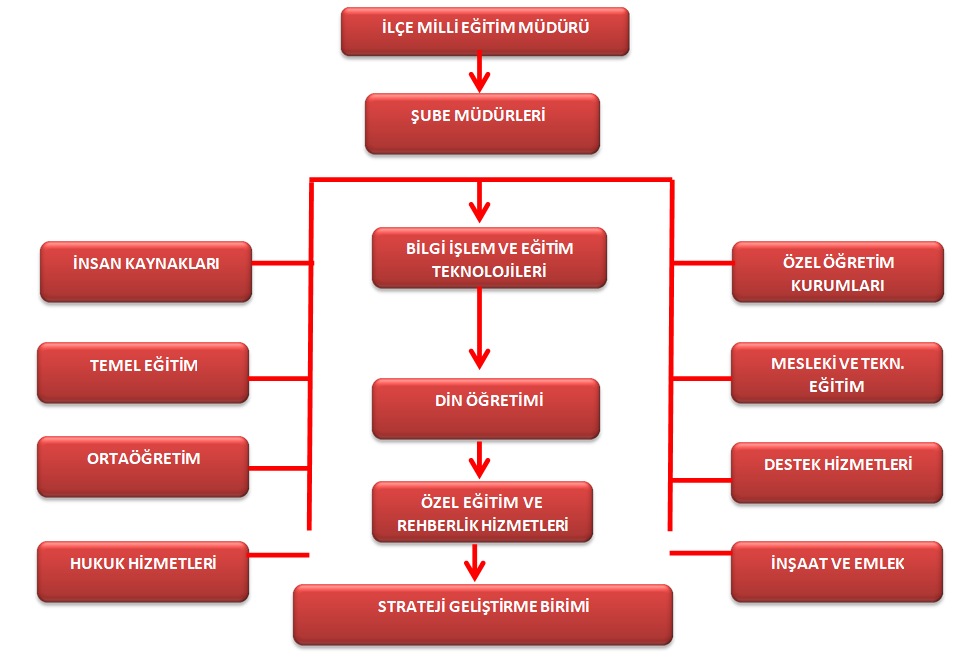 Şekil 2: Teşkilat yapısıİnsan Kaynakları Eğitim sistemlerinin nihai amacı; topluma faydalı, toplumsal değerleri gözeten, etkili iletişim becerilerine sahip, değişime uyum sağlayabilen, öğrenmeyi öğrenen, bilişim teknolojilerini verimli kullanabilen, kendisiyle ve toplumla barışık, inisiyatif alan, araştıran, sorgulayan ve eleştirel düşünme becerilerine sahip özgür bireyler yetiştirebilmektir.Başarıyı artırmak amacıyla kurumun yapı ve stratejisiyle tutarlı iş gücünün eğitilmesi ve denetlenmesine yönelik etkinlikler olarak tanımlanabilen insan kaynakları yönetimi Müdürlüğümüzün önemle üzerinde durduğu temel süreçlerden biridir.Kurumlarda insan kaynaklarını, organizasyonel amaçlar doğrultusunda en verimli şekilde kullanmak; insan kaynağının iç ve dış gelişmelere uygun olarak etkin bir şekilde planlanmasını, geliştirilmesini ve değerlendirilmesini sağlamak kurumun verimliliği açısından büyük önem taşımaktadır.Tabloda belirtildiği üzere İlçe Millî Eğitim Müdürlüğümüzde 13 çalışan bulunmaktadır. Okul ve kurumlar bünyesinde ise 242 çalışan bulunmaktadır. Tablo 11: Müdürlüğümüz Çalışanlarının Okul ve Kurumlara Dağılımı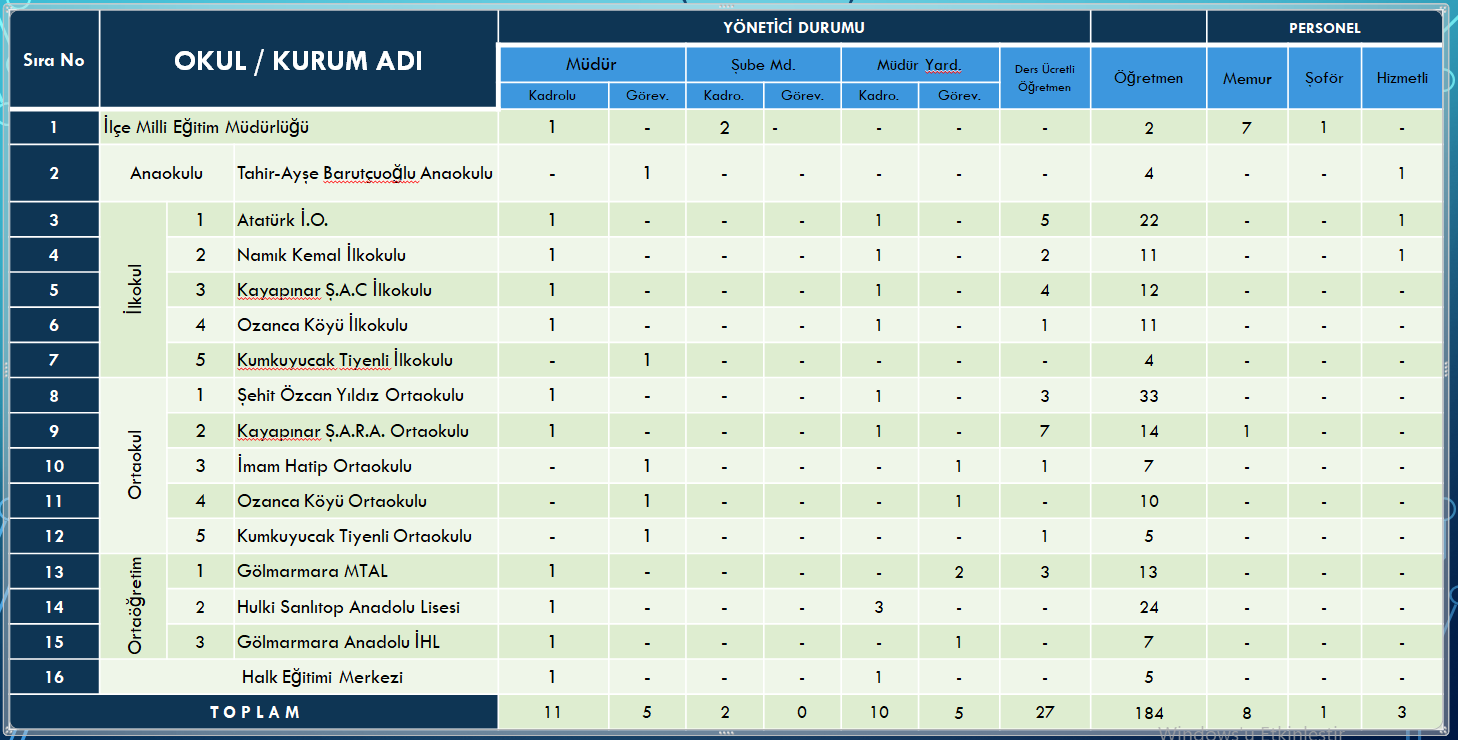 Tabloda Müdürlüğümüzün 2022-2023 yılı unvanlara göre normu 19.081 ve mevcudu 17.301 olarak belirtilmiştir.Teknolojik Kaynaklar Hizmetlerinin yararlanıcılara daha hızlı ve etkili şekilde sunulması için modüler bir yapıda kurgulanmış olan Millî Eğitim Bakanlığı Bilgi İşlem Sistemi (MEBBİS) ile kurumsal ve bireysel iş ve işlemlerin büyük bölümü yürütülmektedir. Aynı zamanda sistemde personel ve öğrencilerin bilgileri bulunmaktadır. MEBBİS aracılığıyla Devlet Kurumları, Yatırım İşlemleri, MEİS, e-Alacak, e-Burs, Evrak, TEFBİS, Kitap Seçim, e-Soruşturma Modülü, Sınav, e-Mezun, İKS, MTSK, Özel Öğretim Kurumları, Engelli Birey, RAM, Performans Yönetim Sistemi, Yönetici, Mal, Hizmet ve Yapım Harcamaları, Özlük, Halk Eğitim,  e-Okul, Veli Bilgilendirme Sistemi gibi modüllere ulaşılarak çalışmalar yürütülmektedir. Ayrıca MEBBİS kanalıyla bütün iş ve işlemleri için birimler arasında iletişim ağı kurulmuştur. Müdürlüğümüz resmi yazışmaları elektronik ortamda Doküman Yönetim Sistemi (DYS) üzerinden yapılmaktadır.4982 sayılı Bilgi Edinme Hakkı Kanunu ile 3071 sayılı Dilekçe Hakkının Kullanılmasına Dair Kanun ve bağlı yönetmelikleri kapsamında; Müdürlüğümüze yönlendirilen “bilgi edinme, görüş, öneri, istek, ihbar ve şikâyet” başvuruların sevk ve koordinesi yapılmaktadır. Söz konusu başvuruların yasal işlem süresinde sonuçlandırılmasına yönelik kontrol ve denetimleri sağlanmaktır. Ayrıca, vatandaşlarımızdan yazılı olarak iletilen “bilgi edinme, görüş, öneri, istek, ihbar ve şikâyet” başvuruları da ilgili birimlere iletilmektedir.Gölmarmara İlçe Millî Eğitim Müdürlüğü öğrenci kaydı, öğrenci nakli, personel ataması, personel nakli, personel özlük dosyaları, her türlü sınav başvuru ve sonuç bildirimi, yazılı iletişim, seminer ve kurs başvuruları, kurum tanıtımları, onarım başvuruları, kitap ihtiyacının belirlenmesi; her türlü eğitim aracı ve donatımının envanterinin çıkarılması; bilgi edinme, bilgisayar destekli eğitim kurumlarının fiziki kapasiteleri ve alt yapı durumları vb. alanlardaki iş ve işlemlerin başlatılması; yürütülmesi ve sonuçlandırılması gibi konularda bilişim teknolojilerini en üst düzeyde kullanmaktadır. Eğitim kurumlarında bilgisayar ve bilgi teknolojilerinden azami ölçüde yararlanmak amacıyla her okula teknolojik araç ve gereçler sağlanmıştır. Gölmarmara İlçe Millî Eğitim Müdürlüğü teknolojik alanda meydana gelen gelişmelere uygun değişim anlayışı ile eğitimde kaliteyi geliştirmek, nitelikli hizmet anlayışı doğrultusunda etkin teknolojik alt yapının kullanılmasına önem vermektedir. İl ve İlçe Millî Eğitim Müdürlükleri araç gereç demirbaş durumu tabloda verilmiştir.Tablo 18: Araç Gereç Demirbaş Durumu (İl + İlçe)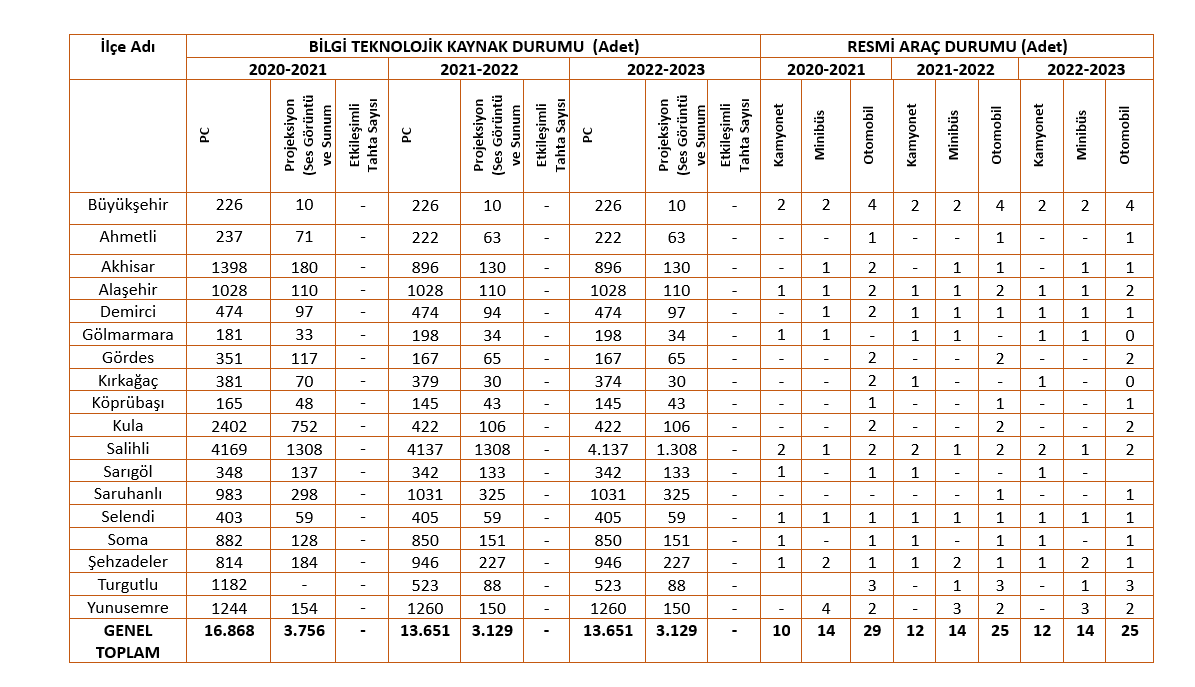 Mali KaynaklarTablo 19: Manisa MEM Geçmiş Yıllara Ait Mali Kaynaklar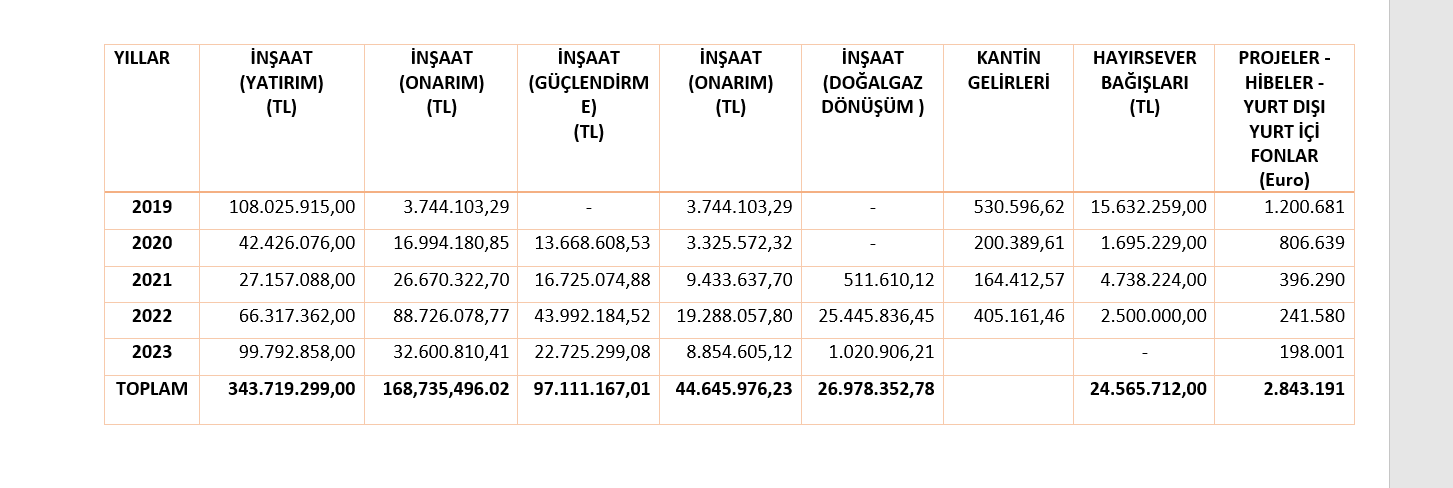 POLİTİK, EKONOMİK, SOSYOKÜLTÜREL, TEKNOLOJİK, YASAL VE EKOLOJİK (PESTLE) ANALİZ PESTLE analiziyle İlçe Millî Eğitim Müdürlüğümüz üzerinde etkili olan veya olabilecek politik, ekonomik, sosyokültürel, teknolojik, yasal ve çevresel dış etkenlerin tespit edilmesi amaçlanmıştır. Müdürlüğümüzü etkileyen ya da etkileyebilecek değişiklik ve eğilimlerin sınıflandırılması bu analizin ilk aşamasını oluşturmaktadır. Aşağıdaki matriste PESTLE unsurları içerisinde gerçekleşmesi muhtemel olan hususlar ile bunların oluşturacağı potansiyel fırsatlar ve tehditler ortaya konulmaktadır.GÜÇLÜ YÖNLER, ZAYIF YÖNLER, FIRSATLAR VE TEHDİTLER (GZFT) ANALİZİ  Durum analizi kapsamında kullanılacak temel yöntem olan GZFT (Güçlü Yönler, Zayıf Yönler, Fırsatlar ve Tehditler ) analizidir. Genel anlamda kurum/kuruluşun bir bütün olarak mevcut durumunun ve tecrübesinin incelenmesi, üstün ve zayıf yönlerinin tanımlanması ve bunların çevre şartlarıyla uyumlu hale getirilmesi sürecine GZFT analizi adı verilir. GZFT analizi, kurum/kuruluş başarısı üzerinde kilit role sahip faktörlerin tespit edilerek, stratejik kararlara esas teşkil edecek şekilde yorumlanması sürecidir. Bu süreçte kurum/kuruluş ve çevresiyle ilgili kilit faktörler belirlenerek niteliğini artırmak için izlenebilecek stratejik alternatifler ortaya konulmaktadır. İdarenin ve idareyi etkileyen durumların analitik bir mantıkla değerlendirilmesi ve idarenin güçlü ve zayıf yönleri ile idareye karşı oluşabilecek idarenin dış çevresinden kaynaklanan fırsatlar ve tehditlerin belirlendiği bir durum analizi yöntemidir.Müdürlüğümüzce yapılan GZFT analizinde Müdürlüğümüzün güçlü ve zayıf yönleri ile Müdürlüğümüz için fırsat ve tehdit olarak değerlendirilebilecek unsurlar tespit edilmiştir.Müdürlüğümüz GZFT Analizi Tablosu-Güçlü Yönler-Zayıf Yönler TESPİTLER VE İHTİYAÇLARIN BELİRLENMESİ Tespitler ve sorun alanları önceki bölümlerde verilen durum analizi aşamalarında öne çıkan, durum analizini özetleyebilecek türde ifadelerden oluşmaktadır. İhtiyaçlar ise bu tespitler ve sorun alanları dikkate alındığında ortaya çıkan ihtiyaçları ve gelişim alanlarını ortaya koymaktadır. Durum analizinde yer alan her bir bölümde yapılan analizler sonucunda belirlenmiş olan tespitler ve ihtiyaçlardan yola çıkılarak Müdürlüğümüz stratejik planının mimarisi oluşturulmuştur.3.BÖLÜMGELECEĞE BAKIŞGELECEĞE BAKIŞGeleceğe bakış bölümünde misyon, vizyon ve temel değerler; amaçlar, hedefler,  performans göstergeleri ve stratejiler yer almaktadır.MİSYON, VİZYON VE TEMEL DEĞERLERMisyon, vizyon ve temel değerlerimiz aşağıda yer almaktadır.MisyonumuzMüdürlüğümüzün misyonu belirlenirken; Türkiye Cumhuriyeti Anayasası, 1739 sayılı Millî Eğitim Temel Kanunu, 1 numaralı Cumhurbaşkanlığı Kararnamesi ve ilgili diğer mevzuat ve üst politika belgelerinden yararlanılmıştır.Misyonumuz; düşünme, anlama, araştırma ve sorun çözme yetkinliği gelişmiş, millî kültür ve demokrasinin bilincinde, iletişime ve paylaşıma açık, sanat duyarlılığı, öz güveni, öz saygısı, hak, adalet ve sorumluluk bilinci yüksek, öğrenmeyi bir yaşam tarzı haline getiren, sağlıklı ve mutlu bireylerin yetişmesine ortam ve imkân sağlamaktır.VizyonumuzMüdürlüğümüzün vizyonu belirlenirken; İlçe Milli eğitim Müdürümüzün perspektifleri ile Strateji Geliştirme Üst Kurulunun görüşleri ele alınarak kuruluşun ideal geleceği, çalışanlar tarafından nasıl algılanmak istediği değerlendirilmiştir. Paydaş çalışmaları, toplumsal beklentiler, anket sonuçları ve diğer belgeler analiz edilerek aşağıda belirtilen vizyon oluşturulmuştur.        Vizyonumuz; İstiklalden istikbale, Türkiye Yüzyılı’nı inşa edecek nesiller yetiştirmek.Temel DeğerlerimizFırsat eşitliğiKültürel ve sanatsal duyarlılıkİnsan, toplum, bilim ve çevre duyarlılığıDin, ahlak ve değerlere bağlılıkHukuk ve adaletKatılımcılık ve istişare kültürüTarafsızlık, hesap verebilirlik ve şeffaflıkSorumlulukVatanseverlikLiyakatAMAÇ VE HEDEFLERE İLİŞKİN MİMARİ Amaç 1: Temel eğitimde fırsat eşitliği ve eğitime erişimin sağlandığı, öğretim süreçleri ve eğitim ortamlarının etkin kullanıldığı bir ekosistem inşa ederek öğrencileri çağın gerektirdiği evrensel yeterliliklere sahip, millî ve manevi değerleri benimsemiş sağlıklı ve mutlu bireyler olarak yetiştirmek.Hedef 1.1: Temel eğitimde fırsat eşitliğini sağlayarak eğitime erişimi artırmaya yönelik iyileştirmeler hayata geçirilecektir.Hedef 1.2: Okul öncesi eğitim desteklenerek erişim imkânları artırılacaktır.Hedef 1.3: Temel eğitimde bilimsel, sosyal, sportif, kültürel, sanatsal ve toplumsal hizmet gibi alanlarda etkinliklere katılım oranı artırılacak ve sürekli öğrenmeye teşvik etmek amacıyla öğrencilere okuma kültürü kazandırılacaktır.Hedef 1.4: İlkokul ve ortaokulda öğrenme kayıplarını azaltmaya yönelik destekleyici mekanizmalar güçlendirilecektir.Hedef 1.5: Ortaokullarda yabancı dil ağırlıklı sınıflar yaygınlaştırılarak Çoklu Yabancı Dil Eğitim Modeli ile yeterli ve kalıcı dil becerilerinin kazanılması sağlanacaktır.Amaç 2: Çağın ihtiyaç duyduğu bilgi, beceri ve yetkinlikleri kazandıran, teknolojiyi üreten, tarih bilinci ve bilim aracılığıyla geleceği kurgulayan, nitelikli insan kaynağı yetiştiren, ekonomiye katkı sunan, değerleriyle bireyi hayata hazır kılan, empati ve nezaket kazandıran bir ortaöğretim yapısı ile öğrenciler yetiştirmek.Hedef 2.1: Öğrencilerin yetkinliklerini ve niteliklerini geliştirmeye yönelik bireysel özellikleri de dikkate alınarak yapılacak çalışmalarla devamsızlık ve sınıf tekrarları azaltılacak ve eğitime katılımları artırılacaktır.Hedef 2.2: Ortaöğretim sistemi, öğrencilere değişen dünyanın gerektirdiği başta okuma kültürü olmak üzere bilgi, beceri, yetkinlik ve yeterlilikleri kazandıran bir yapıya kavuşturulacaktır.Hedef 2.3: İmam hatip okullarında bilgi, beceri ve yeterlilikler odağında, akademik başarı ve değerlere yönelik çalışmalar, proje ve sosyal etkinlikler yaygınlaştırılacaktır.Hedef 2.4: Sosyal ve ekonomik sektörler ile iş birliği içinde ulusal ve uluslararası mesleki yeterliliğe, ahilik kültürüne, meslek ahlakına ve mesleki değerlere sahip; yenilikçi, girişimci, üretken, ekonomiye değer katan ehil iş gücü yetiştirilecektir.Hedef 2.5: Mesleki ve teknik eğitim alanında eğitim-istihdam-üretim ilişkisi güçlendirilecek ve uluslararası iş birliği ve deneyim paylaşımı teşvik edilecektir.Amaç 3: Bireyin bilgi, beceri ve yetkinliklerini geliştirmek amacıyla bireysel, toplumsal ve istihdam odaklı yeni bir yaklaşımla hayat boyu öğrenme imkânları sunmak.Hedef 3.1: Farklı yeteneklere, özelliklere, ihtiyaçlara ve birikimlere sahip tüm bireylerin yaygın eğitimden aktif olarak yararlanabilmeleri amacıyla eğitimde kapsayıcılık sağlanacaktır.Hedef 3.2: Hayat boyu öğrenme faaliyetleri ile bireylerde kişisel, çevresel ve mesleki anlamda farkındalık oluşturulacaktır.Hedef 3.3: Tüm bireylere yönelik günümüz ihtiyaçlarına uygun genel, mesleki ve teknik eğitim kurs programları hazırlanacaktır.Hedef 3.4: Özel yaygın eğitim hizmetlerinin niteliği, fırsat eşitliği ve erişilebilirlik bağlamında hayat boyu öğrenmeyi destekleyecek şekilde uluslararası standartlara uygun olarak artırılacaktır.Amaç 4: Farklılıkları dikkate alan bir özel eğitim ve rehberlik anlayışıyla öğrencilerin, eğitim ve yaşam süreçlerindeki potansiyellerini en üst düzeye çıkaracak ve özel gereksinimle bireylerin toplumla bütünleşmelerini sağlayacak bilgi ve beceriler ile ilgi ve yetenekleri doğrultusunda gelişimlerini destekleyecek fiziki, beşerî ve teknolojik imkânları artırmak.Hedef 4.1: Öğrencilerin bireysel özelliklerine ve öğrenme ihtiyaçlarına uygun fiziksel ve beşerî iyileştirmeler sağlanarak eğitime erişimleri artırılacaktır.Hedef 4.2: Özel eğitim ihtiyacı olan öğrencilerin kendi ilgi ve yetenekleri doğrultusunda sosyal ve akademik gelişimleri desteklenecektir.Hedef 4.3: Akademik, sosyal, duygusal ve mesleki gelişim alanlarında sunulan rehberlik hizmetleri desteklenecektir.Amaç 5: Türkiye Yüzyılı inşasında millî, manevi ve kültürel değerlerini özümsemiş; çağın gereklerine uygun bilgi, beceri, tutum ve davranışlar ile demokratik anlayışa ve millî şuura sahip şahsiyetli ve üretken öğrenciler yetiştirmek.Hedef 5.1: Yabancı dil eğitiminin kalitesi uluslararası standartlara uygun bir şekilde bilimsel veriler ışığında geliştirilecektir.Hedef 5.2: Sürdürülebilir kalkınma hedeflerine uygun bir yaklaşımla çevre ve iklim değişikliği konusunda farkındalığın artırılması sağlanacaktır.Amaç 6: Türkiye Yüzyılı vizyonu doğrultusunda fiziki ve teknolojik altyapısıyla güçlü, nitelikli personelle eğitime erişimi ve eğitimde kaliteyi artıracak, etkin ve hesap verebilen kurumsal yapıyı geliştirmek.Hedef 6.1: Öğretmen yetiştirme ve geliştirme süreci; mesleğe kabulden önceki eğitimden başlanarak mesleki gelişim ve mesleki gelişimini içerecek şekilde ihtiyaçlar doğrultusunda yeniden yapılandırılacak, öğretmenlik mesleğinin niteliği ve toplumsal statüsü güçlendirilecek, personel nitelikleri artırılacaktır.Hedef 6.2: Tüm kademelerde eğitime erişimi sağlayacak planlamalar yapılarak doğa kaynaklı afetlere ve bulaşıcı hastalıklara karşı dirençli, çevreci ve nitelikli mimariye sahip eğitim ortamlarının oluşturulması sağlanacaktır.Hedef 6.3: Eğitim sistemimizi en uygun teknoloji ile bütünleştirerek eğitim faaliyetlerinin kesintisiz olarak sürdürülmesine ve ülkemizin bilgi toplumu olmasına katkı sağlanacaktır.Hedef 6.4: Yol gösterici ve önleyici rehberlik anlayışı ön plana çıkarılarak düzeltme, iyileştirme ve geliştirmeyi esas alan bir anlayışla denetsel ve hukuksal hizmetler etkin bir şekilde yürütülecektir.Hedef 6.5: Etkili bir izleme ve değerlendirme süreciyle beraber alınan kararları rasyonel hâle getirmek; birimler arası iletişimi güçlendirmek ve iş birliğini teşvik etmek için uygun iletişim kanalları ve araçları kullanılacak, teknolojik altyapı yatırımlarıyla kurumsal kapasite daha verimli hâle getirilecektir.Şekil 3: Millî Eğitim Bakanlığı 2024-2028 Stratejik Plan Diyagramı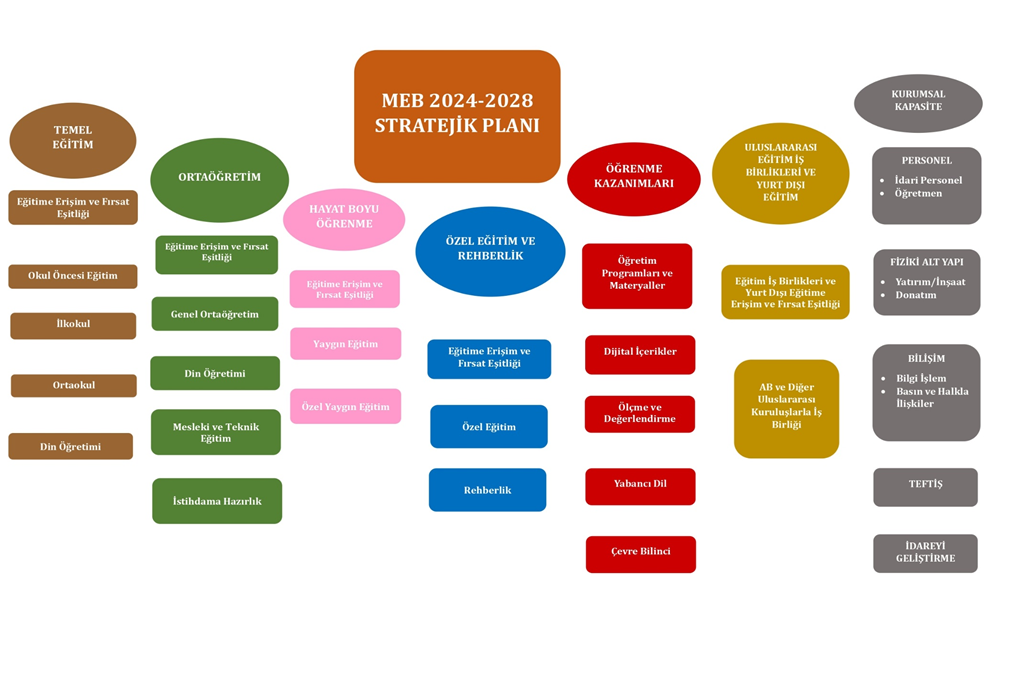 AMAÇ, HEDEF, GÖSTERGE VE STRATEJİLER 5018 sayılı Kamu Malî Yönetimi ve Kontrol Kanunu kapsamında 2021 yılında performans esaslı bütçe sisteminden program bazlı performans bütçe sistemine geçildiğinde, kamu idarelerinin stratejik planlarında belirlediği hedeflere ne ölçüde ulaştığını izleyebilmek ve ortaya çıkan sonuçları değerlendirebilmek her zamankinden daha anlamlı bir hâle gelmiştir. Çünkü performans esaslı bütçe dönemlerinde kamu idarelerinin ortaya koyduğu amaç ve hedeflerle analitik bütçe uygulamaları arasında tam anlamıyla bir ilişki kurulamadığı, karar alma süreçlerinin sağlıklı yürütülemediği gözlemlenmiştir. Bu nedenle, bütçe ile tahsis edilen kamu kaynaklarıyla idarelerin yürüttüğü faaliyetlerde etkinliğin ve verimliliğin sağlanabilmesine yönelik program bütçe anlayışına geçilmesi söz konusu olmuştur. Bu anlayışla, Bakanlığımız 7 tematik yapı doğrultusunda amaç ve hedeflerini belirlemiştir.Bu kapsamda; İlçe Millî Eğitim Müdürlüğü 2024-2028 Stratejik Planı’nda toplamda 25 hedef, 94 performans göstergesi ve 120 strateji bulunmaktadır.Söz konusu tematik amaçlar, hedefler, performans göstergesi ve stratejiler ise her temanın kendi kartında tabloda ayrıntılı şekilde yer almaktadır.Tablo 27: Amaç, Hedef, Gösterge ve Stratejilere İlişkin KartlarAmaç 1: Temel eğitimde fırsat eşitliği ve eğitime erişimin sağlandığı, öğretim süreçleri ve eğitim ortamlarının etkin kullanıldığı bir ekosistem inşa ederek öğrencileri çağın gerektirdiği evrensel yeterliliklere sahip, millî ve manevi değerleri benimsemiş sağlıklı ve mutlu bireyler olarak yetiştirmek.Hedef 1.1: Temel eğitimde fırsat eşitliğini sağlayarak eğitime erişimi artırmaya yönelik iyileştirmeler hayata geçirilecektir.Hedef 1.2: Okul öncesi eğitim desteklenerek erişim imkânları artırılacaktır. Hedef 1.3: Temel eğitimde bilimsel, sosyal, sportif, kültürel, sanatsal ve toplumsal hizmet gibi alanlarda etkinliklere katılım oranı artırılacak ve sürekli öğrenmeye teşvik etmek amacıyla öğrencilere okuma kültürü kazandırılacaktır.Hedef 1.4: İlkokul ve ortaokulda öğrenme kayıplarını azaltmaya yönelik destekleyici mekanizmalar güçlendirilecektir.Hedef 1.5: Ortaokullarda yabancı dil ağırlıklı sınıflar yaygınlaştırılarak Çoklu Yabancı Dil Eğitim Modeli ile yeterli ve kalıcı dil becerilerinin kazanılması sağlanacaktır.Amaç 2: Çağın ihtiyaç duyduğu bilgi, beceri ve yetkinlikleri kazandıran, teknolojiyi üreten, tarih bilinci ve bilim aracılığıyla geleceği kurgulayan, nitelikli insan kaynağı yetiştiren, ekonomiye katkı sunan, değerleriyle bireyi hayata hazır kılan, empati ve nezaket kazandıran bir ortaöğretim yapısı ile öğrenciler yetiştirmek.Hedef 2.1: Öğrencilerin yetkinliklerini ve niteliklerini geliştirmeye yönelik bireysel özellikleri de dikkate alınarak yapılacak çalışmalarla devamsızlık ve sınıf tekrarları azaltılacak ve eğitime katılımları artırılacaktır.Hedef 2.2: Ortaöğretim sistemi, öğrencilere değişen dünyanın gerektirdiği başta okuma kültürü olmak üzere bilgi, beceri, yetkinlik ve yeterlilikleri kazandıran bir yapıya kavuşturulacaktır.Hedef 2.3: İmam hatip okullarında bilgi, beceri ve yeterlilikler odağında, akademik başarı ve değerlere yönelik çalışmalar, proje ve sosyal etkinlikler yaygınlaştırılacaktır.Hedef 2.4: Sosyal ve ekonomik sektörler ile iş birliği içinde ulusal ve uluslararası mesleki yeterliliğe, ahilik kültürüne, meslek ahlakına ve mesleki değerlere sahip; yenilikçi, girişimci, üretken, ekonomiye değer katan ehil iş gücü yetiştirilecektir.Hedef 2.5: Mesleki ve teknik eğitim alanında eğitim-istihdam-üretim ilişkisi güçlendirilecek ve uluslararası iş birliği ve deneyim paylaşımı teşvik edilecektir.Amaç 3: Bireyin bilgi, beceri ve yetkinliklerini geliştirmek amacıyla bireysel, toplumsal ve istihdam odaklı yeni bir yaklaşımla hayat boyu öğrenme imkânları sunmak.Hedef 3.1: Farklı yeteneklere, özelliklere, ihtiyaçlara ve birikimlere sahip tüm bireylerin yaygın eğitimden aktif olarak yararlanabilmeleri amacıyla eğitimde kapsayıcılık sağlanacaktır.Hedef 3.2: Hayat boyu öğrenme faaliyetleri ile bireylerde kişisel, çevresel ve mesleki anlamda farkındalık oluşturulacaktır.Hedef 3.3: Tüm bireylere yönelik günümüz ihtiyaçlarına uygun genel, mesleki ve teknik eğitim kurs programları hazırlanacaktır.Hedef 3.4: Özel yaygın eğitim hizmetlerinin niteliği, fırsat eşitliği ve erişilebilirlik bağlamında hayat boyu öğrenmeyi destekleyecek şekilde uluslararası standartlara uygun olarak artırılacaktır.Amaç 4: Farklılıkları dikkate alan bir özel eğitim ve rehberlik anlayışıyla öğrencilerin, eğitim ve yaşam süreçlerindeki potansiyellerini en üst düzeye çıkaracak ve özel gereksinimle bireylerin toplumla bütünleşmelerini sağlayacak bilgi ve beceriler ile ilgi ve yetenekleri doğrultusunda gelişimlerini destekleyecek fiziki, beşerî ve teknolojik imkânları artırmak.Hedef 4.1: Öğrencilerin bireysel özelliklerine ve öğrenme ihtiyaçlarına uygun fiziksel ve beşerî iyileştirmeler sağlanarak eğitime erişimleri artırılacaktır.Hedef 4.2: Özel eğitim ihtiyacı olan öğrencilerin kendi ilgi ve yetenekleri doğrultusunda sosyal ve akademik gelişimleri desteklenecektir.Hedef 4.3: Akademik, sosyal, duygusal ve mesleki gelişim alanlarında sunulan rehberlik hizmetleri desteklenecektir.Amaç 5: Türkiye Yüzyılı inşasında millî, manevi ve kültürel değerlerini özümsemiş; çağın gereklerine uygun bilgi, beceri, tutum ve davranışlar ile demokratik anlayışa ve millî şuura sahip şahsiyetli ve üretken öğrenciler yetiştirmek.Hedef 5.1: Yabancı dil eğitiminin kalitesi uluslararası standartlara uygun bir şekilde bilimsel veriler ışığında geliştirilecektir.Hedef 5.2: Sürdürülebilir kalkınma hedeflerine uygun bir yaklaşımla çevre ve iklim değişikliği konusunda farkındalığın artırılması sağlanacaktır.Amaç 6: Türkiye Yüzyılı vizyonu doğrultusunda fiziki ve teknolojik altyapısıyla güçlü, nitelikli personelle eğitime erişimi ve eğitimde kaliteyi artıracak, etkin ve hesap verebilen kurumsal yapıyı geliştirmek.Hedef 6.1: Öğretmen yetiştirme ve geliştirme süreci; mesleğe kabulden önceki eğitimden başlanarak mesleki gelişim ve mesleki gelişimini içerecek şekilde ihtiyaçlar doğrultusunda yeniden yapılandırılacak, öğretmenlik mesleğinin niteliği ve toplumsal statüsü güçlendirilecek, personel nitelikleri artırılacaktır.Hedef 6.2: Tüm kademelerde eğitime erişimi sağlayacak planlamalar yapılarak doğa kaynaklı afetlere ve bulaşıcı hastalıklara karşı dirençli, çevreci ve nitelikli mimariye sahip eğitim ortamlarının oluşturulması sağlanacaktır.Hedef 6.3: Eğitim sistemimizi en uygun teknoloji ile bütünleştirerek eğitim faaliyetlerinin kesintisiz olarak sürdürülmesine ve ülkemizin bilgi toplumu olmasına katkı sağlanacaktır.Hedef 6.4: Yol gösterici ve önleyici rehberlik anlayışı ön plana çıkarılarak düzeltme, iyileştirme ve geliştirmeyi esas alan bir anlayışla denetsel ve hukuksal hizmetler etkin bir şekilde yürütülecektir.Hedef 6.5: Etkili bir izleme ve değerlendirme süreciyle beraber alınan kararları rasyonel hâle getirmek; birimler arası iletişimi güçlendirmek ve iş birliğini teşvik etmek için uygun iletişim kanalları ve araçları kullanılacak, teknolojik altyapı yatırımlarıyla kurumsal kapasite daha verimli hâle getirilecektir.4.BÖLÜMMALİYETLENDİRMEMALİYETLENDİRME Gölmarmara İlçe Millî Eğitim Müdürlüğümüz 2024-2028 Stratejik Planı’nın maliyetlendirilmesi sürecindeki temel gaye, stratejik amaç, hedef ve eylemlerin gerektirdiği maliyetlerin ortaya konulması suretiyle politika tercihlerinin ve karar alma sürecinin rasyonelleştirilmesine katkıda bulunmaktır. Bu sayede, stratejik plan ile bütçe arasındaki bağlantı güçlendirilecek ve harcamaların önceliklendirilme süreci iyileştirilecektir. Bu temel gayeden hareketle planın tahmini maliyetlendirilmesi şu şekilde yapılmıştır:  Hedeflere ilişkin eylemler durum analizi çalışmaları sonuçlarından hareketle birimlerin katılımlarıyla tespit edilmiştir,  Eylemlere ilişkin maliyetlerin bütçe dağılımları yapılmadan önce genel yönetim giderleri ayrılmıştır,  İlçe Millî Eğitim Müdürlüğümüze genel bütçeden ayrılan pay, kantin gelirleri, hayırsever katkıları ve diğer gelirler hesaplanmıştır,  Eylemlere ilişkin tahmini maliyetler belirlenmiştir,  Eylem maliyetlerinden hareketle hedef maliyetleri belirlenmiştir,  Hedef maliyetlerinden yola çıkılarak amaç maliyetleri belirlenmiş ve amaç maliyetlerinden de stratejik plan maliyeti belirlenmiştir. Genel bütçe, kantin gelirleri ve hayırsever katkılarının yıllık bütçe artışları ve eğilimleri dikkate alındığında Müdürlüğümüz 2024-2028 Stratejik Planı’nda yer alan stratejik amaçların gerçekleştirilebilmesi için tabloda da belirtildiği üzere beş yıllık süre için tahmini  705.550.000,00   TL   ( yediyüzbeşmilyonbeşyüzellibin  Türk Lirası )  kaynağın elde edileceği düşünülmektedir..AMAÇ VE HEDEF MAALİYETLERİTablo 28: Amaç ve Hedef Maliyetleri5.BÖLÜMİZLEME VE DEĞERLENDİRMEİZLEME VE DEĞERLENDİRME Bu bölümde Gölmarmara İlçe Millî Eğitim Müdürlüğü 2024-2028 Stratejik Planı’nın izleme ve değerlendirme modeline ve aşamalarına değinilmiştir. Ayrıca, izleme ve değerlendirme faaliyetlerinin etkin bir şekilde gerçekleştirilmesi için oluşturulan performans göstergelerine ilişkin sorumlu birimlere yer verilmiştir.MANİSA MEM 2024-2028 STRATEJİK PLANI İZLEME VE DEĞERLENDİRME MODELİStratejik planlarda yer alan amaç ve hedeflere ulaşma durumlarının tespiti ve bu yolla stratejik planlardaki amaç ve hedeflerin gerçekleştirilebilmesi için gerekli tedbirlerin alınması izleme ve değerlendirme ile mümkün olmaktadır. İzleme, stratejik plan uygulamasının sistematik olarak takip edilmesi ve raporlanmasıdır. Değerlendirme ise uygulama sonuçlarının amaç ve hedeflere kıyasla ölçülmesi ve söz konusu amaç ve hedeflerin tutarlılık ve uygunluğunun analizidir.İdarelerin kurumsal yapılarının kendine has farklılıkları izleme ve değerlendirme süreçlerinin de farklılaşmasını beraberinde getirmektedir. Eğitim idarelerinin ana unsurunun girdi ve çıktılarının insan oluşu, ürünlerinin değerinin kısa vadede belirlenememesine ve insan unsurundan kaynaklı değişkenliğin ve belirsizliğin fazla olmasına yol açmaktadır. Bu durumda sadece nicel yöntemlerle yürütülecek izleme ve değerlendirmelerin eğitsel olgu ve durumları açıklamada yetersiz kalabilmesi söz konusudur. Nicel yöntemlerin yanında veya onlara alternatif olarak nitel yöntemlerin de uygulanmasının daha zengin ve geniş bir bakış açısı sunabileceği belirtilebilir.Gölmarmara İlçe Milli Eğitim Müdürlüğü 2024-2028 Stratejik Planı’nın izlenmesi ve değerlendirilmesi uygulamaları,  Manisa Millî Eğitim Müdürlüğü 2019-2023 Stratejik Planı İzleme ve Değerlendirme Model’inin geliştirilmiş sürümü olan Gölmarmara İlçe Millî Eğitim Müdürlüğü 2024-2028 Stratejik Planı İzleme ve Değerlendirme Modeli çerçevesinde yürütülecektir. İzleme ve değerlendirme sürecine yön verecek temel ilkeler: Katılımcılık, Saydamlık, Sonuçları İletme (Geri Bildirim), Hesap Verebilirlik, Bilimsellik, Tutarlılık ve Nesnellik olarak ifade edilebilir.Belirtilen temel ilkeler ve veri analiz yöntemleri doğrultusunda Manisa Millî Eğitim Müdürlüğü 2024-2028 Stratejik Planı İzleme ve Değerlendirme Model’inin çerçevesini;Performans göstergeleri ve stratejiler bazında gerçekleşme durumlarının belirlenmesi,Performans göstergelerinin gerçekleşme durumlarının hedeflerle kıyaslanması,Stratejiler kapsamında yürütülen faaliyetlerin Bakanlık faaliyet alanlarına dağılımının belirlenmesi,Sonuçların raporlanması ve paydaşlarla paylaşımı, Hedeflerden sapmaların nedenlerinin araştırılması,Alternatiflerin ve çözüm önerilerinin geliştirilmesi süreçleri oluşturmaktadır.İZLEME VE DEĞERLENDİRME SÜRECİNİN İŞLEYİŞİİzleme ve değerlendirme sürecinin işleyişi ana hatları ile aşağıdaki şekilde özetlenmiştir. Gölmarmara İlçe  Millî Eğitim Müdürlüğü 2024–2028 Stratejik Planı’nda yer alan performans göstergelerinin gerçekleşme durumlarının tespiti yılda iki kez yapılacaktır.  Ara izleme olarak nitelendirilebilecek yılın ilk altı aylık dönemini kapsayan birinci izleme kapsamında, Gölmarmara İlçe Millî Eğitim Müdürlüğü Stratejik Plan İzleme ve Değerlendirme Modülü vasıtasıyla, Strateji Geliştirme Hizmetleri Şubesi tarafından harcama birimlerinden sorumlu oldukları performans göstergeleri ve stratejiler ile ilgili gerçekleşme durumlarına ilişkin veriler toplanarak pekiştirilmiş edilecektir. Performans hedeflerinin gerçekleşme durumları hakkında hazırlanan “Stratejik Plan İzleme Raporu”  Kaymakam, İlçe Milli Eğitim Müdürü, Birim amirleri ve kurum içi paydaşların görüşüne sunulacaktır. Bu aşamada amaç, varsa öncelikle yıllık hedefler olmak üzere, hedeflere ulaşılmasının önündeki engelleri ve riskleri belirlemek ve yıllık hedeflere ulaşılmasını sağlamak üzere gerekli görülebilecek tedbirlerin alınmasıdır.İzleme Değerlendirme Süreci* Yıllık planlamaların yapılması* İlk altı aylık gerçekleşmelerin belirlenmesi* İzleme raporunun hazırlanması ve sunulması* İzleme toplantılarının gerçekleştirilmesi* Yılsonu gerçekleşmelerinin belirlenmesi* İzleme verilerinin değerlendirilmesi* Değerlendirme raporunun hazırlanması ve sunulması* Değerlendirme toplantılarının gerçekleştirilmesiYılın tamamına ilişkin ikinci izleme kapsamında ise Manisa İl Millî Eğitim Müdürlüğü Stratejik Plan İzleme ve Değerlendirme Modülü vasıtasıyla Strateji Geliştirme Hizmetleri Şubesi tarafından harcama birimlerinden sorumlu oldukları performans göstergeleri ve stratejiler ile ilgili yıl sonu gerçekleşme durumlarına ait veriler toplanarak konsolide edilecektir.Stratejik Plan Değerlendirme Raporu, üst yönetici başkanlığında yapılan değerlendirme toplantısında stratejik planın kalan süresi için hedeflere nasıl ulaşılacağına ilişkin alınacak gerekli önlemleri de içerecek şekilde nihai hâle getirilerek mart ayı sonuna kadar Strateji Daire Başkanlığına gönderilecektir. Hedeflerin ve ilgili performans göstergeleri ile risklerin takibi, hedeften sorumlu birimin harcama yetkilisinin; hedeflerin gerçekleşme sonuçlarının harcama birimlerinden alınarak konsolide edilmesi, analizi, değerlendirilmesi ve üst yöneticiye sunulması ise Strateji Geliştirme Hizmetleri Şubesi’nin sorumluluğundadır.PERFORMANS GÖSTERGELERİGölmarmara İlçe Millî Eğitim Müdürlüğü 2024-2028 Stratejik Planı’nda belirlenen hedeflere ne ölçüde ulaşıldığını ortaya koyabilecek yeterli sayıda ve nitelikte performans göstergeleri kullanılmıştır. Stratejik planda, izleme ve değerlendirme faaliyetlerinin etkili bir şekilde gerçekleştirilmesi için performans göstergelerinden yararlanılmıştır. Performans göstergelerinin izlenmesinde standartlaşmanın sağlanması ve güvenirliğin temin edilmesi önemli bir konudur. Bu sebeple performans göstergelerinin kimlik kartı olarak nitelendirilebilecek “Performans Göstergesi Kartı” geliştirilmiştir. Bakanlığımıza özgü geliştirilen performans göstergesi kartı ile her bir performans göstergesinin kavramsal çerçevesi, veri kaynağı, kapsamı, veri temin dönemi, hesaplama yöntemi gibi bilgiler kayıt altına alınarak gösterge bilgi tablosunda toplanmıştır. Bu yolla performans göstergelerine ilişkin izleme verilerinin güvenirliğinin ve karşılaştırılabilirliğinin güvence altına alınması sağlanmıştır.EKLER Tablo 30. Hedef Kartı Sorumlulukları Tablosu                         İ: İş Birliği Yapan Birim            S: Sorumlu BirimT.C.MANİSA VALİLİĞİGÖLMARMARA İLÇE MİLLİ EĞİTİM MÜDÜRLÜĞÜSTRATEJİ GELİŞTİRME HİZMETLERİ ŞUBESİ5018 sayılı Kamu Mali Yönetimi ve Kontrol Kanunu gereğince On İkinci Kalkınma Planı ve diğer üst politika belgeleri esas alınarak Müdürlüğümüzce benimsenen temel politika, öncelik ve ilkeler çerçevesinde Bakanlık taşra teşkilatı birimlerinin katkılarıyla katılımcı yöntemlerle hazırlanan Gölmarmara İlçe Millî Eğitim Müdürlüğü 2024-2028 Stratejik Planı tarafımızca uygun görülmüştür.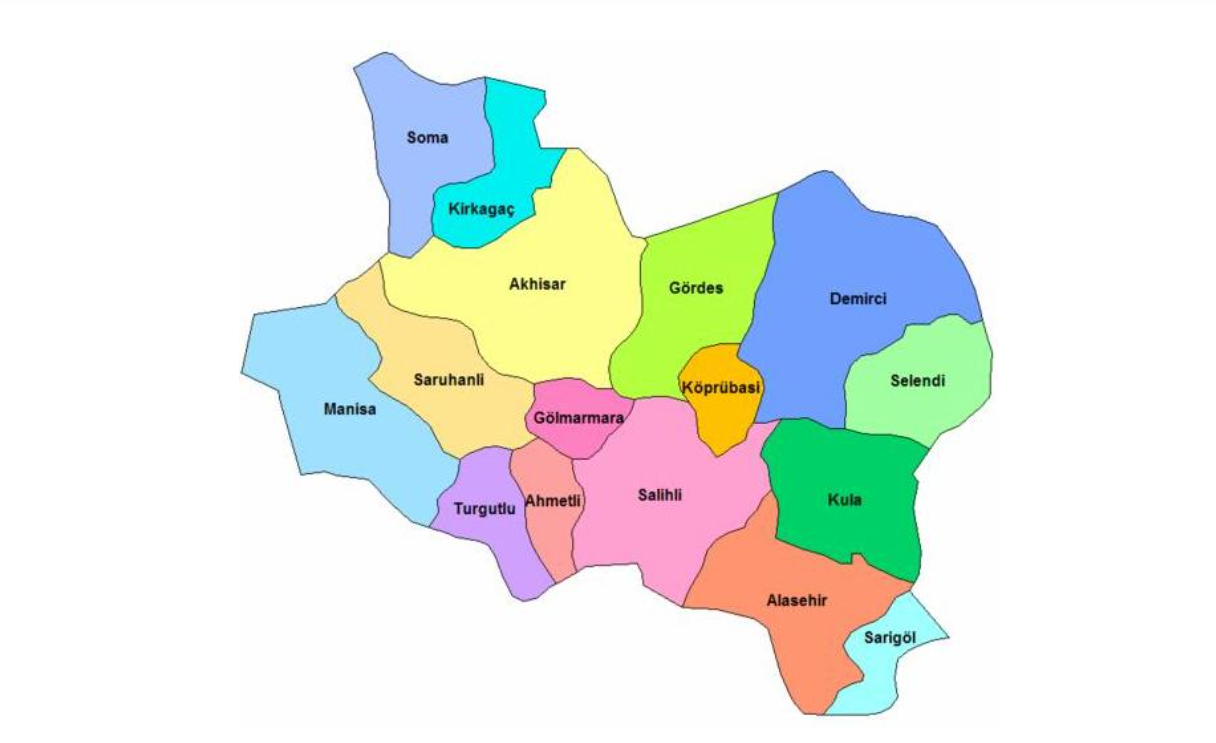 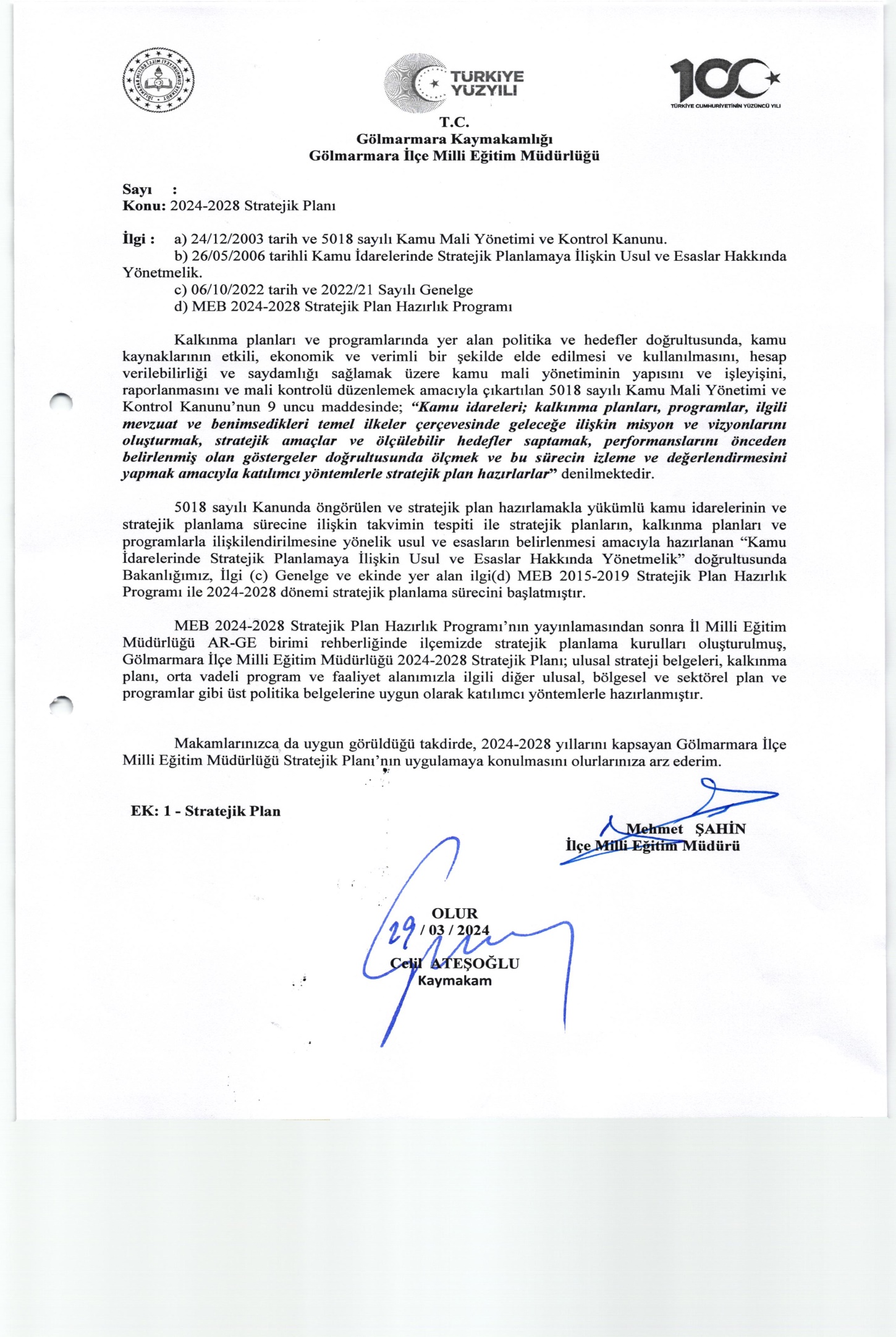 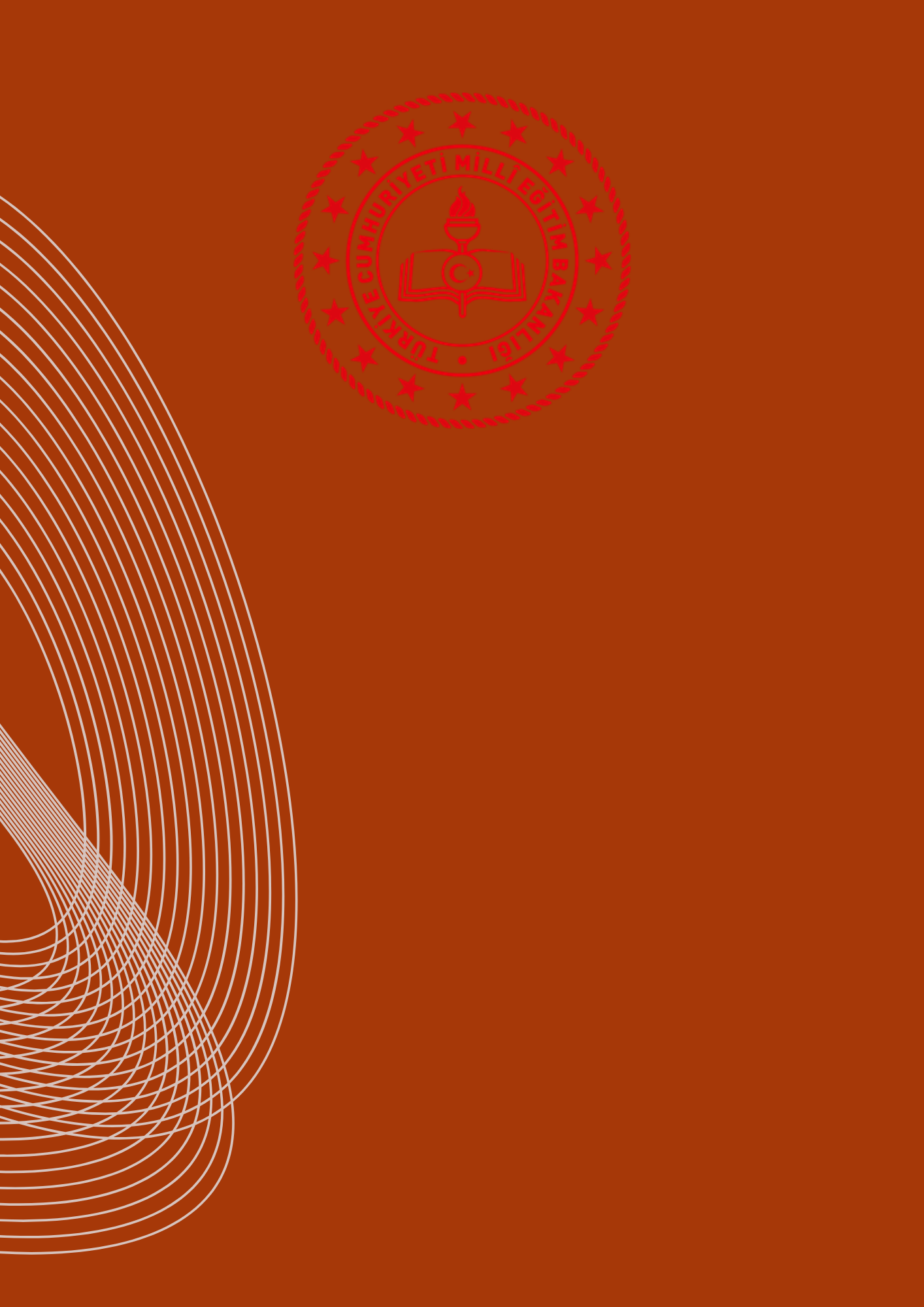 BHİHBasın ve Halkla İlişkiler HizmetleriBİETHBilgi İşlem ve Eğitim Teknolojileri HizmetleriDHDestek Hizmetleri DÖHDin Öğretimi HizmetleriHBÖHHayat Boyu Öğrenme HizmetleriHUKHHukuk HizmetleriİKHİnsan Kaynakları HizmetleriİEHİnşaat ve Emlak HizmetleriİSGİşyeri Sağlık ve Güvenlik BirimiMMKMaarif Müfettişleri KoordinatörlüğüMTEHMesleki ve Teknik Eğitim HizmetleriOÖHOrtaöğretim HizmetleriÖDSHÖlçme Değerlendirme ve Sınav Hizmetleri ÖBÖzel Büro Şube MüdürlüğüÖERHÖzel Eğitim ve Rehberlik Hizmetleri ÖÖKHÖzel Öğretim Kurumları HizmetleriSGHStrateji Geliştirme HizmetleriTEHTemel Eğitim HizmetleriYYEHYükseköğretim ve Yurt Dışı Eğitim HizmetleriABİDEAkademik Becerilerin İzlenmesi ve DeğerlendirilmesiBİLSEMBilim Sanat MerkeziCİMERCumhurbaşkanlığı İletişim MerkeziDYSDoküman Yönetim Sistemi EBAEğitim Bilişim Ağı FATİHFırsatları Artırma ve Teknolojiyi İyileştirme Hareketi ProjesiHEMHalk Eğitim MerkeziMBSMesleki Bilgi SistemiMEBBİSMillî Eğitim Bakanlığı Bilişim SistemleriMEGEPMesleki Eğitim ve Öğretim Sistemini Güçlendirme ProjesiOSB	Organize Sanayi BölgesiPESTLEPolitik, Ekonomik, Sosyolojik, Teknolojik, Yasal ve Ekolojik Analiz  PGPerformans GöstergesiPISA	Programme for International Student Assesment (Uluslararası Öğrenci Değerlendirme Programı)RAMRehberlik Araştırma Merkezi SYDVSosyal Yardımlaşma ve Dayanışma VakfıTIMMSTrends in International Mathematics and Science Study (Matematik ve Fen Bilimleri Uluslararası Araştırması)TÜBİTAKTürkiye Bilimsel ve Teknolojik Araştırma KuruluTYÇ	Türkiye Yeterlilikler ÇerçevesiYDS	Yabancı Dil SınavıYKSYükseköğretim Kurumları Sınavı YİKOBYatırım İzleme ve Koordinasyon BirimiTablo 1: Strateji Geliştirme KuruluTablo 1: Strateji Geliştirme KuruluTablo 1: Strateji Geliştirme KuruluTablo 1: Strateji Geliştirme KuruluS.N.ADI SOYADIGÖREVİ BİRİMİ1Mehmet ŞAHİNİlçe Milli Eğitim Müdürüİlçe Milli Eğitim Müdürlüğü2Kemalettin ÖNERİlçe Milli Eğitim Şube Müdürüİlçe Milli Eğitim Müdürlüğü3Necati ÖZÇETİNHulki Sanlıtop A.L. MüdürüHulki Sanlıtop A.L.4Ertuğrul KÜÇÜKBENLİKayapınar Ş.A.R.A.O. MüdürüKayapınar Ş.A.R.A.O.5Ahmet AKKOYUN Namık Kemal İlkokulu MüdürüNamık Kemal İlkokulu6Aydın ÇETİNT.A.B. Anaokulu MüdürüT.A.B. AnaokuluTablo 2: Gölmarmara İlçe Millî Eğitim Müdürlüğü Stratejik Planlama EkibiTablo 2: Gölmarmara İlçe Millî Eğitim Müdürlüğü Stratejik Planlama EkibiTablo 2: Gölmarmara İlçe Millî Eğitim Müdürlüğü Stratejik Planlama EkibiTablo 2: Gölmarmara İlçe Millî Eğitim Müdürlüğü Stratejik Planlama EkibiTablo 2: Gölmarmara İlçe Millî Eğitim Müdürlüğü Stratejik Planlama EkibiS. NoAdı-SoyadıGörevi/UnvanıAçıklamaKemalettin ÖNERİlçe Milli Eğitim Şube MüdürüBaşkanHilal  TUĞRULMemurÜyeŞükrü KAYCİKayapınar Ş.A.C. İlkokulu MüdürüÜyeİbrahim ÇANAKŞehit Özcan Yıldız Ortaokulu MüdürüÜyeHasan KOCAKIŞLAŞehit Emrah Aral M.T.A.L. MüdürüÜyeTablo 3: Mevzuat Analizi Tablo 3: Mevzuat Analizi Tablo 3: Mevzuat Analizi Tablo 3: Mevzuat Analizi Tablo 3: Mevzuat Analizi Yasal YükümlülükDayanakTespitlerİhtiyaçlarİhtiyaçlarOkul öncesi, ilk ve ortaöğretim çağındaki öğrencileri bedenî, zihnî, ahlakî, manevî, sosyal ve kültürel nitelikler yönünden geliştiren ve insan haklarına dayalı toplum yapısının ve küresel düzeyde rekabet gücüne sahip ekonomik sistemin gerektirdiği bilgi ve becerilerle donatarak geleceğe hazırlayan eğitim ve öğretim programlarını tasarlamak, uygulamak, güncellemek; öğretmen ve öğrencilerin eğitim ve öğretim hizmetlerini bu çerçevede yürütmek ve denetlemek1 No’lu Cumhurbaşkanlığı Kararnemesi (CBK)’nin On Birinci Bölümü 301’inci maddesi 1’inci fıkrası (a) bendiDiğer kamu kurum ve kuruluşları ile sivil toplum kuruluşlarının eğitim ve öğretim hizmetlerinde yapıcı iş birlikleri içerisinde yeterince yer almamasıOkul öncesi eğitim standartlarının güncel olmamasıİlgili kamu kurumlarıyla ve sivil toplum kuruluşlarıyla eğitim ve öğretim hizmetinin toplumsal bir bütünlük içerisinde ele alınmasına yönelik bilgi ve tecrübe paylaşımının artırılmasıİlgili kamu kurumlarıyla ve sivil toplum kuruluşlarıyla eğitim ve öğretim hizmetinin toplumsal bir bütünlük içerisinde ele alınmasına yönelik bilgi ve tecrübe paylaşımının artırılmasıEğitim ve öğretimin her kademesi için ulusal politika ve stratejileri belirlemek, uygulamak, uygulanmasını izlemek ve denetlemek, ortaya çıkan yeni hizmet modellerine göre güncelleyerek geliştirmek1 No’lu CBK’nin On Birinci Bölümü     301’inci maddesi 1’inci fıkrası (b) bendiEğitim ve öğretime dair temel politika ve planların personel görev değişikliği sebebiyle yeterince sahiplenilmemesi ve uygulama aşamasında sürekliliğin sağlanamamasıYöneticilerin ve diğer personelin görev değişikliği söz konusu olduğunda bilgi ve birikimini yeni gelen personele aktarması ve oryantasyon süreciYöneticilerin ve diğer personelin görev değişikliği söz konusu olduğunda bilgi ve birikimini yeni gelen personele aktarması ve oryantasyon süreciEğitim sistemini yeniliklere açık, dinamik, ekonomik ve toplumsal gelişimin gerekleriyle uyumlu biçimde güncel teknik ve modeller ışığında tasarlamak ve geliştirmek1 No’lu CBK’nin On Birinci Bölümü 301’inci maddesi 1’inci fıkrası (c) bendiDers kitaplarının (etkinlik ve soru sayıları) e-İçeriklerle desteklenmesi gerekliliğiTeknolojik gelişmelerle birlikte öğrenmenin çevrim içi ortamlarda sunulmasına olanak sağlanmasıGeleneksel öğrenme yöntemlerine kıyasla daha interaktif ve hızlı bir şekilde öğrenmenin tercih edilmesiDers kitaplarına yönelik e- içeriklerin tek bir platform üzerinden kullanıcılara ulaştırılmasıOkul/kurum standartlarının gelişmeler doğrultusunda yeniden yapılandırılmasıÇeşitli öğrenme alanlarında programların hazırlanması ve hazırlanan programların günümüz ihtiyaçlarına uygun hâle getirilmesiDers kitaplarına yönelik e- içeriklerin tek bir platform üzerinden kullanıcılara ulaştırılmasıOkul/kurum standartlarının gelişmeler doğrultusunda yeniden yapılandırılmasıÇeşitli öğrenme alanlarında programların hazırlanması ve hazırlanan programların günümüz ihtiyaçlarına uygun hâle getirilmesiEğitime erişimi kolaylaştıran, her vatandaşın eğitim fırsat ve imkânlarından eşit derecede yararlanabilmesini teminat altına alan politika ve stratejiler geliştirmek, uygulamak, uygulanmasını izlemek ve koordine etmek1 No’lu CBK’nin On Birinci Bölümü 301’inci maddesi 1’inci fıkrası (ç) bendiİlk ve ortaöğretim kurumları arası imkân ve başarı farklılıklarının olmasıMevcut uygulamaların öğrencilerin çok yönlü gelişimini destekleyecek projelerle ilgilenmesine ve yeni projeler üretmesine imkân verecek şekilde düzenlenmesiÖğretim programları ile öğrencilerin fiziksel, sosyal, duyuşsal yanlarının bütüncül bir şekilde geliştirilmesiMevcut uygulamaların öğrencilerin çok yönlü gelişimini destekleyecek projelerle ilgilenmesine ve yeni projeler üretmesine imkân verecek şekilde düzenlenmesiÖğretim programları ile öğrencilerin fiziksel, sosyal, duyuşsal yanlarının bütüncül bir şekilde geliştirilmesiKız öğrencilerin, engellilerin ve toplumun özel ilgi bekleyen diğer kesimlerinin eğitime katılımını yaygınlaştıracak politika ve stratejiler geliştirmek, uygulamak ve uygulanmasını koordine etmek1 No’lu CBK’nin On Birinci Bölümü 301’inci maddesi 1’inci fıkrası (d) bendiÖzel eğitim alanına yönelik öğrenme ortamları, ders yapıları ve materyallerinin geliştirilme çalışmalarının yeterli düzeyde olmamasıSosyal, kültürel, sanatsal ve sportif faaliyetlere özel eğitim ihtiyacı olan öğrencilerin yeterli düzeyde katılmamasıÖzel eğitim alanına yönelik öğrenme ortamları, ders yapıları ve materyallerinin geliştirilme çalışmalarının yeterli düzeyde olmamasıSosyal, kültürel, sanatsal ve sportif faaliyetlere özel eğitim ihtiyacı olan öğrencilerin yeterli düzeyde katılmamasıÖzel eğitim alanına yönelik öğrenme ortamları, ders yapıları ve materyallerinin geliştirilmesinde çalışmaların artırılmasıSosyal, kültürel, sanatsal ve sportif faaliyetlere özel eğitim ihtiyacı olan öğrencilerin katılımlarının artırılmasıÖzel yetenek sahibi kişilerin bu niteliklerini koruyucu ve geliştirici özel eğitim ve öğretim programlarını tasarlamak, uygulamak ve uygulanmasını koordine etmek1 No’lu CBK’nin On Birinci Bölümü 301’inci maddesi 1’inci fıkrası (e) bendiÖzel eğitim ihtiyacı olan öğrencilerin özellikleri ve eğitim süreçleri hakkında ilgili paydaşların yeterli düzeyde bilgi sahibi olmamasıÖzel öğretim kurumlarına devam eden öğrenci oranının OECD ortalamasının altında kalmasıÖzel eğitim ihtiyacı olan öğrencilerin özellikleri ve eğitim süreçleri hakkında ilgili paydaşların yeterli düzeyde bilgi sahibi olmamasıÖzel öğretim kurumlarına devam eden öğrenci oranının OECD ortalamasının altında kalmasıÖğretmenler, okul yöneticileri ve diğer personel ile ailelerin özel eğitim ihtiyacı olan öğrencilere yönelik bilgi, beceri, tutum ve farkındalıklarının geliştirilmesiÖzel sektörün eğitim yatırımlarının desteklenmesi amacıyla mevzuat düzenlemelerinin yapılmasıYükseköğretim kurumları dışındaki eğitim ve öğretim kurumlarını açmak, açılmasına izin vermek ve denetlemek1 No’lu CBK’nin On Birinci Bölümü 301’inci maddesi 1’inci fıkrası (f) bendiÖzel öğretim kurumlarına devam eden öğrenci oranlarının OECD Ortalamasının altında kalmasıÖzel öğretim kurumlarına devam eden öğrenci oranlarının OECD Ortalamasının altında kalmasıÖzel sektörün eğitim yatırımlarının desteklenmesi amacıyla mevzuat düzenlemelerinin yapılmasıYurt dışında çalışan veya ikamet eden Türk vatandaşlarının eğitim ve öğretim alanındaki ihtiyaç ve sorunlarına yönelik çalışmaları ilgili kurum ve kuruluşlarla iş birliği içinde yürütmek1 No’lu CBK’nin On Birinci Bölümü301’inci maddesi 1’inci fıkrası (g) bendiTürkçe ve Türk Kültürü dersinin tanıtımı ve yaygınlaştırılmasına yönelik farkındalığın düşük olmasıTürkçe öğretilmesi ve Türk Kültürü’nün tanıtım, yayma ve koruma faaliyetlerinin yetersizliğiYurt dışına gönderilen öğretmen ve okutmanların ya- bancı dil yeterliliklerinin istenilen düzeyde olmamasıTürkçe ve Türk Kültürü dersinin tanıtımı ve yaygınlaştırılmasına yönelik farkındalığın düşük olmasıTürkçe öğretilmesi ve Türk Kültürü’nün tanıtım, yayma ve koruma faaliyetlerinin yetersizliğiYurt dışına gönderilen öğretmen ve okutmanların ya- bancı dil yeterliliklerinin istenilen düzeyde olmamasıTürkçe ve Türk Kültürü dersi öğretmenlerinin çok yönlü niteliklere sahip öğretmenler arasından seçilmesiTürkçe ve Türk Kültürü derslerinin tanıtımıyla birlikte katılım sağlayan öğrenci sayısının artırılmasıYurt dışındaki Türk vatandaşları ve soydaşlar için eğitim imkânlarının artırılmasıYükseköğretim dışında kalan ve diğer kurum ve kuruluşlarca açılan örgün ve yaygın eğitim ve öğretim kurumlarının denklik derecelerini belirlemek, program ve düzenlemelerini hazırlamak1 No’lu CBK’nin On Birinci Bölümü301’inci maddesi 1’inci fıkrası (h) bendiİl ve ilçe millî eğitim müdürlüklerinde denklik işlemlerini yürütecek şubenin eksikliğiDenklik merkezlerine verilen eğitimlerin yeterli düzeyde olmamasıDenklik merkezi çalışanlarında yer/görev değişikliği kaynaklı personel değişikliklerinin yaşanmasıİl ve ilçe millî eğitim müdürlüklerinde denklik işlemlerini yürütecek şubenin eksikliğiDenklik merkezlerine verilen eğitimlerin yeterli düzeyde olmamasıDenklik merkezi çalışanlarında yer/görev değişikliği kaynaklı personel değişikliklerinin yaşanmasıDenklik Merkezi personeline eğitim verilmesiDijital eğitim içeriklerinin sayısının artırılmasıyla denklik işlemlerine yönelik etkinliğin artırılmasıTablo 4: Temel Üst Politika Belgeleri Kalkınma PlanlarıOrta Vadeli ProgramlarOrta Vadeli Mali PlanlarCumhurbaşkanlığı Yıllık ProgramlarıMEB 2019-2023 Stratejik PlanıMEB 2024-2028 Stratejik PlanıMillî Eğitim Şûra Kararlarıİl Afet Müdahale Eylem planıTablo 5: Sektörel ve Tematik Strateji Belgeleri Öğretmen Strateji Belgesiİklim Değişikliği Eylem PlanıKadının Güçlenmesi Strateji Belgesi ve Eylem Planı Karayolu Trafik Güvenliği Strateji BelgesiMobilite Araç ve Teknolojileri Yol HaritasıSu Verimliliği Strateji Belgesi ve Eylem PlanıUlusal Deprem Stratejisi ve Eylem PlanıUlusal Genç İstihdam Stratejisi ve Eylem PlanıUlusal Enerji Verimliliği Eylem PlanıUlusal Girişimcilik Stratejisi ve Eylem PlanıUlusal Yapay Zekâ Stratejisi2023-2028 Türkiye Çocuk Hakları Strateji Belgesi ve Eylem Planı2024-2028 Kadının Güçlenmesi Strateji Belgesi ve Eylem PlanıTablo 6: Üst Politika Belgeleri Tablo 6: Üst Politika Belgeleri Tablo 6: Üst Politika Belgeleri ÜST POLİTİKA BELGESİİLGİLİ BÖLÜM/REFERANSVERİLEN GÖREV/İHTİYAÇLAROrta Vadeli Program (2024-2026)Programda Bakanlığımızı ilgilendiren on dokuz (19) politika ve tedbir ile Öncelikli Reform Alanlarına Yönelik on (10) düzenleme yer almaktadır.Orta Vadeli Program (2024-2026)Ödemeler Dengesi1 TedbirOrta Vadeli Program (2024-2026)Finansal İstikrar1 TedbirOrta Vadeli Program (2024-2026)Afet Yönetimi1 TedbirOrta Vadeli Program (2024-2026)Dijital Dönüşüm4 TedbirOrta Vadeli Program (2024-2026)Hizmet İhracatının Desteklenmesi1 TedbirOrta Vadeli Program (2024-2026)Ne Eğitimde Ne İstihdamda Olan Gençlerin ve Kadınların Eğitime ve İstihdama Katılımı3 TedbirOrta Vadeli Program (2024-2026)Yükseköğretimde ve Meslekî ve Teknik Eğitimde Özel Sektör Odaklı Dönüşüm2 TedbirOrta Vadeli Program (2024-2026)Kamu Cari Harcamalarında Rasyonelleşme2 TedbirOrta Vadeli Program (2024-2026)Afetlere Duyarlı Bütünleşik Mekansal Planlama1 TedbirOrta Vadeli Program (2024-2026)İklim Değişikliği Mevzuatı, Emisyon Ticaret Sistemi, Sınırda Karbon Düzenlemesi Mekanizmasına Uyum1 TedbirCumhurbaşkanlığı2024 Yıllık ProgramıYurt İçi Tasarruflar350.2, 352.3 Sayılı Tedbir MaddeleriCumhurbaşkanlığı2024 Yıllık ProgramıMali Piyasalar379.2 Sayılı Tedbir MaddesiCumhurbaşkanlığı2024 Yıllık Programıİmalat Sanayii432.1 Sayılı Tedbir MaddesiCumhurbaşkanlığı2024 Yıllık ProgramıOtomotiv473.1 Sayılı Tedbir MaddesiCumhurbaşkanlığı2024 Yıllık ProgramıTurizm525.3, 525.4 Sayılı Tedbir MaddeleriCumhurbaşkanlığı2024 Yıllık ProgramıGirişimcilik ve KOBİ’ler559.2, 559.3 Sayılı Tedbir MaddeleriCumhurbaşkanlığı2024 Yıllık ProgramıFikri Mülkiyet Hakları565.6, 565.7 Sayılı Tedbir MaddeleriCumhurbaşkanlığı2024 Yıllık ProgramıEğitim661.1, 661.4, P. 661, P. 662, P. 663, P.664,  P.665, P.666, P.667, P.668, P.670, P.672, P.675, P.676, P.678, P.680, P.681 Sayılı Politika ve Tedbir MaddeleriCumhurbaşkanlığı2024 Yıllık ProgramıÇocukP.732, 731.2, 731.3, 731.4, 731.5, 733.1, 733.2, 734.4, 735.8, 739.1, 739.3, 739.4, 740.4, 742.4, P.743, 744.1 Sayılı Politika ve Tedbir MaddeleriCumhurbaşkanlığı2024 Yıllık ProgramıGençlik746.1, 746.2, 746.6, 747.1, 747.2, 748.6 Sayılı Tedbir MaddeleriCumhurbaşkanlığı2024 Yıllık ProgramıEngelli Hizmetleri758.1, 758.2, 758.3 Sayılı Tedbir MaddeleriCumhurbaşkanlığı2024 Yıllık ProgramıKültür ve Sanat783.1, 785.1, 785.2, 789.1 Sayılı TedbirMaddeleriCumhurbaşkanlığı2024 Yıllık ProgramıUluslararası Göç816.1 Sayılı Tedbir MaddesiCumhurbaşkanlığı2024 Yıllık ProgramıYurt Dışında Yaşayan Türkler819.1, 819.2, 819.3 Sayılı Tedbir MaddeleriCumhurbaşkanlığı2024 Yıllık ProgramıKalkınma İçin Uluslararası İş Birliği970.1, 972.6, 973.3 Sayılı Tedbir MaddeleriTablo 7: Faaliyet Alanları ve Hizmetlere İlişkin Genel Tablo Tablo 7: Faaliyet Alanları ve Hizmetlere İlişkin Genel Tablo Tablo 7: Faaliyet Alanları ve Hizmetlere İlişkin Genel Tablo Tablo 7: Faaliyet Alanları ve Hizmetlere İlişkin Genel Tablo FAALİYET ALANIFAALİYET ALANIFAALİYET ALANIHİZMETLER1.  EĞİTİM VE ÖĞRETİM İŞLERİ1.1Eğitim ve Öğretim İşleri (Genel)Eğitim ve Öğretim İşleri (Genel)1.  EĞİTİM VE ÖĞRETİM İŞLERİ1.2Eğitim ve Öğretim ProgramlarıEğitim ve Öğretim Programları1.  EĞİTİM VE ÖĞRETİM İŞLERİ1.3Eğitim-Öğretim Yılı Çalışma TakvimiEğitim-Öğretim Yılı Çalışma Takvimi1.  EĞİTİM VE ÖĞRETİM İŞLERİ1.4Ölçme ve DeğerlendirmeÖlçme ve Değerlendirme1.  EĞİTİM VE ÖĞRETİM İŞLERİ1.5Okul, Kurum Açma, Kapatma, Devir, Ad Verme İşleri Okul, Kurum Açma, Kapatma, Devir, Ad Verme İşleri 1.  EĞİTİM VE ÖĞRETİM İŞLERİ1.6Kontenjanların BelirlenmesiKontenjanların Belirlenmesi1.  EĞİTİM VE ÖĞRETİM İŞLERİ1.7Yazılı ve Görsel Eğitim Materyali (Modül)/Ders Kitapları Yazılı ve Görsel Eğitim Materyali (Modül)/Ders Kitapları 1.  EĞİTİM VE ÖĞRETİM İŞLERİ1.8Ders Kitapları ve Diğer Eğitim Araçlarını İncelemeDers Kitapları ve Diğer Eğitim Araçlarını İnceleme1.  EĞİTİM VE ÖĞRETİM İŞLERİ1.9Ders Araç ve Gereçleri Hazırlama ÇalışmalarıDers Araç ve Gereçleri Hazırlama Çalışmaları1.  EĞİTİM VE ÖĞRETİM İŞLERİ1.10Ders PlanlarıDers Planları1.  EĞİTİM VE ÖĞRETİM İŞLERİ1.11Haftalık Ders Dağıtım Çizelgeleri ve ProgramlarıHaftalık Ders Dağıtım Çizelgeleri ve Programları1.  EĞİTİM VE ÖĞRETİM İŞLERİ1.12Sınav Komisyonları/SınavlarSınav Komisyonları/Sınavlar1.  EĞİTİM VE ÖĞRETİM İŞLERİ1.13Telafi Eğitimi Telafi Eğitimi 1.  EĞİTİM VE ÖĞRETİM İŞLERİ1.14Eğitim Kurumlarında Açılan KurslarEğitim Kurumlarında Açılan Kurslar1.  EĞİTİM VE ÖĞRETİM İŞLERİ1.15Okul Sağlığı Çalışmaları Okul Sağlığı Çalışmaları 1.  EĞİTİM VE ÖĞRETİM İŞLERİ1.16Okuma Kültürü ve Kütüphane İşleriOkuma Kültürü ve Kütüphane İşleri1.  EĞİTİM VE ÖĞRETİM İŞLERİ1.17Taşımalı Eğitim Taşımalı Eğitim 1.  EĞİTİM VE ÖĞRETİM İŞLERİ1.18Tam Gün Tam Yıl Eğitim UygulamasıTam Gün Tam Yıl Eğitim Uygulaması1.  EĞİTİM VE ÖĞRETİM İŞLERİ1.19İkili Mesleki Eğitim Uygulaması İkili Mesleki Eğitim Uygulaması 1.  EĞİTİM VE ÖĞRETİM İŞLERİ1.20Mesleki Açık Öğretim İşlemleriMesleki Açık Öğretim İşlemleri1.  EĞİTİM VE ÖĞRETİM İŞLERİ1.21Yüksek Öğrenim İşleriYüksek Öğrenim İşleri1.  EĞİTİM VE ÖĞRETİM İŞLERİ1.22Yurt Dışı Eğitim-Öğretim İşleriYurt Dışı Eğitim-Öğretim İşleri1.  EĞİTİM VE ÖĞRETİM İŞLERİ1.23Özel Eğitim, Rehberlik ve Danışma HizmetleriÖzel Eğitim, Rehberlik ve Danışma Hizmetleri1.  EĞİTİM VE ÖĞRETİM İŞLERİ1.24Eğitime Yardımcı Dernek ve KurumlarEğitime Yardımcı Dernek ve Kurumlar1.  EĞİTİM VE ÖĞRETİM İŞLERİ1.25Yerel Yönetimlerdeki Eğitimle İlgili KararlarYerel Yönetimlerdeki Eğitimle İlgili Kararlar1.  EĞİTİM VE ÖĞRETİM İŞLERİ1.26Meslek Standartları ve TanımlarıMeslek Standartları ve Tanımları1.  EĞİTİM VE ÖĞRETİM İŞLERİ1.27Nöbet HizmetleriNöbet Hizmetleri1.  EĞİTİM VE ÖĞRETİM İŞLERİ1.28Eğitimle İlgili Defter, Dosya, Çizelge ve BelgelerEğitimle İlgili Defter, Dosya, Çizelge ve Belgeler1.  EĞİTİM VE ÖĞRETİM İŞLERİ1.29Eğitim Öğretim İle İlgili Diğer İşlerEğitim Öğretim İle İlgili Diğer İşler2. ÖĞRENCİ İŞLERİ2.1Öğrenci İşleri (Genel)Öğrenci İşleri (Genel)2. ÖĞRENCİ İŞLERİ2.2Kayıt-Kabul Kayıt-Kabul 2. ÖĞRENCİ İŞLERİ2.3Nakil ve GeçişlerNakil ve Geçişler2. ÖĞRENCİ İŞLERİ2.4Denklik İşleriDenklik İşleri2. ÖĞRENCİ İŞLERİ2.5Devam-DevamsızlıkDevam-Devamsızlık2. ÖĞRENCİ İŞLERİ2.6Ödül ve Disiplin İşleriÖdül ve Disiplin İşleri2. ÖĞRENCİ İŞLERİ2.7Öğrenci Askerlik İşlemleriÖğrenci Askerlik İşlemleri2. ÖĞRENCİ İŞLERİ2.8Yabancı Uyruklu Öğrenciler (İlk ve Orta Öğretim)Yabancı Uyruklu Öğrenciler (İlk ve Orta Öğretim)2. ÖĞRENCİ İŞLERİ2.9Mezunların İzlenmesi Mezunların İzlenmesi 2. ÖĞRENCİ İŞLERİ2.10Yatılılık/Bursluluk İşlemleriYatılılık/Bursluluk İşlemleri2. ÖĞRENCİ İŞLERİ2.11Okul ve İşletmelerde Meslekî Eğitim/Staj ÇalışmalarıOkul ve İşletmelerde Meslekî Eğitim/Staj Çalışmaları2. ÖĞRENCİ İŞLERİ2.12Öğrenci İşleriyle İlgili Diğer İşlerÖğrenci İşleriyle İlgili Diğer İşler3. SOSYAL, KÜLTÜREL VE SPORTİF FAALİYETLER3.1Sosyal ve Kültürel Faaliyetler (Genel)Sosyal ve Kültürel Faaliyetler (Genel)3. SOSYAL, KÜLTÜREL VE SPORTİF FAALİYETLER3.2Öğrenci MeclisleriÖğrenci Meclisleri3. SOSYAL, KÜLTÜREL VE SPORTİF FAALİYETLER3.3Müsamereler, YarışmalarMüsamereler, Yarışmalar3. SOSYAL, KÜLTÜREL VE SPORTİF FAALİYETLER3.4Kardeş Okul UygulamalarıKardeş Okul Uygulamaları3. SOSYAL, KÜLTÜREL VE SPORTİF FAALİYETLER3.5Dost Aile UygulamalarıDost Aile Uygulamaları3. SOSYAL, KÜLTÜREL VE SPORTİF FAALİYETLER3.6Misafir Öğrenci UygulamalarıMisafir Öğrenci Uygulamaları3. SOSYAL, KÜLTÜREL VE SPORTİF FAALİYETLER3.7Öğrenci/Çocuk KulüpleriÖğrenci/Çocuk Kulüpleri3. SOSYAL, KÜLTÜREL VE SPORTİF FAALİYETLER3.8Toplum Hizmeti ÇalışmalarıToplum Hizmeti Çalışmaları3. SOSYAL, KÜLTÜREL VE SPORTİF FAALİYETLER3.9Spor FaaliyetleriSpor Faaliyetleri3. SOSYAL, KÜLTÜREL VE SPORTİF FAALİYETLER3.10İzcilik Faaliyetleriİzcilik Faaliyetleri3. SOSYAL, KÜLTÜREL VE SPORTİF FAALİYETLER3.11Öğrenci Eğitim Faaliyetleri (Kamplar)Öğrenci Eğitim Faaliyetleri (Kamplar)3. SOSYAL, KÜLTÜREL VE SPORTİF FAALİYETLER3.12Sosyal ve Kültürel Faaliyetlerle İlgili Diğer İşlerSosyal ve Kültürel Faaliyetlerle İlgili Diğer İşler4. ÖĞRETMEN YETİŞTİRME VE EĞİT.4.1Öğretmen Yetiştirme ve Eğitimi İşleri (Genel)Öğretmen Yetiştirme ve Eğitimi İşleri (Genel)4. ÖĞRETMEN YETİŞTİRME VE EĞİT.4.2YÖK'le İlişkiler YÖK'le İlişkiler 4. ÖĞRETMEN YETİŞTİRME VE EĞİT.4.3Öğretmen YeterlikleriÖğretmen Yeterlikleri4. ÖĞRETMEN YETİŞTİRME VE EĞİT.4.4Öğretmen Yetiştirme ve Eğitimiyle İlgili Diğer İşlerÖğretmen Yetiştirme ve Eğitimiyle İlgili Diğer İşler5. ÖZEL ÖĞRETİM KURUMLARI5.1Özel Öğretim Kurumları (Genel)Özel Öğretim Kurumları (Genel)5. ÖZEL ÖĞRETİM KURUMLARI5.2Özel Okul İşleriÖzel Okul İşleri5. ÖZEL ÖĞRETİM KURUMLARI5.3Özel Yaygın Eğitim KurumlarıÖzel Yaygın Eğitim Kurumları5. ÖZEL ÖĞRETİM KURUMLARI5.4Trafik Genel Eğitim PlanıTrafik Genel Eğitim Planı5. ÖZEL ÖĞRETİM KURUMLARI5.5Öğrenim Ücreti İşleriÖğrenim Ücreti İşleri5. ÖZEL ÖĞRETİM KURUMLARI5.6Ücretsiz Öğrenci/Kursiyer İşleriÜcretsiz Öğrenci/Kursiyer İşleri5. ÖZEL ÖĞRETİM KURUMLARI5.7Özel Eğitimle İlgili Diğer İşlerÖzel Eğitimle İlgili Diğer İşler6. EĞİTİM TEKNOLOJİLERİ İŞLERİ6.1Eğitim Teknolojileri İşleri  (Genel)Eğitim Teknolojileri İşleri  (Genel)6. EĞİTİM TEKNOLOJİLERİ İŞLERİ6.2Kalite Kontrol İşleri (Radyo, TV Prog. Eğitim Yazılımları) Kalite Kontrol İşleri (Radyo, TV Prog. Eğitim Yazılımları) 6. EĞİTİM TEKNOLOJİLERİ İŞLERİ6.3Radyo ve Televizyon Programlarının HazırlanmasıRadyo ve Televizyon Programlarının Hazırlanması6. EĞİTİM TEKNOLOJİLERİ İŞLERİ6.4Ürün Tasarım ve Planlama İşleriÜrün Tasarım ve Planlama İşleri6. EĞİTİM TEKNOLOJİLERİ İŞLERİ6.5Dijital Fotoğraf Arşivi İşleriDijital Fotoğraf Arşivi İşleri6. EĞİTİM TEKNOLOJİLERİ İŞLERİ6.6Eğitim Materyallerini Çoğaltma, Pazarlama ve Yayınlama İşleriEğitim Materyallerini Çoğaltma, Pazarlama ve Yayınlama İşleri6. EĞİTİM TEKNOLOJİLERİ İŞLERİ6.7Sınav Evrakının DağıtımıSınav Evrakının Dağıtımı6. EĞİTİM TEKNOLOJİLERİ İŞLERİ6.8Soru Hazırlama İşleriSoru Hazırlama İşleri6. EĞİTİM TEKNOLOJİLERİ İŞLERİ6.9Merkezi Sistem SınavlarıMerkezi Sistem Sınavları6. EĞİTİM TEKNOLOJİLERİ İŞLERİ6.10Uzaktan Eğitim ve e-öğrenme İşleriUzaktan Eğitim ve e-öğrenme İşleri6. EĞİTİM TEKNOLOJİLERİ İŞLERİ6.11Çağrı Merkezi (Call Center)Çağrı Merkezi (Call Center)6. EĞİTİM TEKNOLOJİLERİ İŞLERİ6.12Açık Öğretim OkullarıAçık Öğretim Okulları6. EĞİTİM TEKNOLOJİLERİ İŞLERİ6.13Açık Öğretim Kurumları Öğrenci Ders Notlarının Hazırlanması ve Halk Eğitim Merkezi Müdürlüklerine Gönderilmesi İşleriAçık Öğretim Kurumları Öğrenci Ders Notlarının Hazırlanması ve Halk Eğitim Merkezi Müdürlüklerine Gönderilmesi İşleri6. EĞİTİM TEKNOLOJİLERİ İŞLERİ6.14Eğitim Teknolojileriyle İlgili Diğer İşlerEğitim Teknolojileriyle İlgili Diğer İşlerTablo 8: Paydaş sınıflandırma matrisi, yararlanıcı-ürün hizmet matrisiTablo 8: Paydaş sınıflandırma matrisi, yararlanıcı-ürün hizmet matrisiTablo 8: Paydaş sınıflandırma matrisi, yararlanıcı-ürün hizmet matrisiTablo 8: Paydaş sınıflandırma matrisi, yararlanıcı-ürün hizmet matrisiTablo 8: Paydaş sınıflandırma matrisi, yararlanıcı-ürün hizmet matrisiTablo 8: Paydaş sınıflandırma matrisi, yararlanıcı-ürün hizmet matrisiTablo 8: Paydaş sınıflandırma matrisi, yararlanıcı-ürün hizmet matrisiTablo 8: Paydaş sınıflandırma matrisi, yararlanıcı-ürün hizmet matrisiPAYDAŞLARİÇ PAYDAŞLARDIŞ PAYDAŞLARNEDEN PAYDAŞPaydaşın Kurum Faaliyetlerini Etkileme DerecesiPaydaşın Taleplerine Verilen önemSONUÇPAYDAŞLARİÇ PAYDAŞLARDIŞ PAYDAŞLARNEDEN PAYDAŞTam 5, Çok 4, Orta 3, Az 2, Hiç 1Tam 5, Çok 4, Orta 3, Az 2, Hiç 1SONUÇPAYDAŞLARİÇ PAYDAŞLARDIŞ PAYDAŞLARNEDEN PAYDAŞ1,2,3 İzle4,5 bilgilendir1,2,3 gözet4,5 Birlikte ÇalışSONUÇ…….İlçe Milli Eğitim Müdürlüğü BirimleriX55BilgilendirBirlikte ÇalışManisa Millî Eğitim Müdürlüğü BirimleriXDoğrudan hizmet veren55BilgilendirBirlikte Çalışİlçe Millî Eğitim MüdürlüklerixDoğrudan hizmet alan ve veren44BilgilendirBirlikte ÇalışOkullarxDoğrudan hizmet alan ve veren43BilgilendirGözetMEM’e Bağlı Kurum ve Kuruluşlar (ASO, Mesleki Eğitim Merkezi vb.)xDoğrudan hizmet alan ve veren55BilgilendirBirlikte ÇalışÖğrencilerxDoğrudan hizmet alan55BilgilendirBirlikte ÇalışÖğretmenlerxDoğrudan hizmet alan ve veren55BilgilendirBirlikte ÇalışVelilerxDoğrudan hizmet alan33İzleGözetVatandaşlarxDoğrudan hizmet alan22İzleGözetManisa ValiliğixAmaçlarımıza ulaşmada iş birliği içinde olunan kurum54BilgilendirBirlikte ÇalışYİKOBxAmaçlarımıza ulaşmada iş birliği içinde olunan kurum54BilgilendirBirlikte ÇalışBelediyexAmaçlarımıza ulaşmada iş birliği içinde olunan kurumBilgilendirBirlikte ÇalışÜniversitelerxAmaçlarımıza ulaşmada iş birliği içinde olunan kurum55BilgilendirBirlikte ÇalışHayırseverlerxAmaçlarımıza ulaşmada iş birliği içinde olunan kişiler33İzleGözetSivil Toplum KuruluşlarıxTüm öğrencilerin askerlik tehir/tecil işlemlerini birlikte yürütmek için birlikte çalışılan kurum44BilgilendirBirlikte ÇalışMedyaxİSKURxAmaçlarımıza ulaşmada iş birliği içinde olunan kurum34İzle, birlikte çalışTablo 9: Dış paydaş anketi katılımcılarının görüş ve önerileri  Tablo 9: Dış paydaş anketi katılımcılarının görüş ve önerileri  Okul binası yapılması, yapılanların tamamlanması.Atamaların çoğalmasıEğitim alanına daha fazla bütçe ayırılması.Teknolojik eksikliklerin giderilmesiÖğrencilerden ücret alınmaması.İlçe Millî eğitim müdürlüğü personelinin uzmanlık alanında yetiştirilmesi ve insani ilişkiler eğitimi alması.Öğretmen eğitimleri.Liyakat sahibi öğretmen, memur ve idareci.Müdürlük ile veli-öğrenciler arasında iletişim kopukluğu yaşanması.Okulda güvenlik elemanı eksikliği.Okullarda destek personeli eksikliği.Öğrencilerin birbirlerine karşı olan tutum ve davranış, sevgi ve saygılarını arttırmaya yönelik çalışmalar.Tablo 10: İyileştirilmesi Öncelikli alanlar Tablo 10: İyileştirilmesi Öncelikli alanlar Bina fiziki yapı eksiklerinin giderilmesi.Okul binalarının bakım, onarım ve tadilatına öncelik verilmesi.Okul binası yapılması.Okul donanımının zenginleştirilmesi.Pansiyonun yenilenmesi.Atama ve görevlendirmelerde objektif değerlendirmelerle karar verilmesi.Denetleme kontrol mekanizmasının layıkıyla işletilmesi.Materyal desteği.Ödüllendirmelerde adalet.Öğrenci disiplin kurallarını artırma.Yüz yüze ve uygulamalı hizmetiçi eğitim.Akademik başarının arttırılması.Bilişim sektöründeki gelişmelere ayak uyduracak atölye ve sınıflarlar, güncel malzemeler.Millî eğitim müdür ya da yardımcılarının okullara gelip, öğretmenleri dinleyip sorunları yerinde tespit etmesi.Etik değerlere özen gösterilmesi.İl içi ve il dışı gezi-gözlem içeren aktivitelere destek sağlanması.Öğrencilere yönelik kültürel faaliyetlerin arttırılması.  Kurum Kültürüne önem verilmesi.Öğrencilerin yeteneklerini geliştirici etkinlikler yapılması.Temizlik alanının iyileştirilmesi.  Veli seminerlerinin arttırılması.Spor salonu (Çok amaçlı salon ) yapılması.Sportif, sosyal ve sanatsal faaliyetlere ağırlık verilmesi.Öğretmene değer verilmesi.Öğretmenler arası iletişimin arttırılması.Öğretmenleri motive edecek çalışmalara yer verilmesi.Yardımcı personel sayısı artırılması.Okul ve kurumların personel eksiklerinin tamamlanması.  Okullara yeterli sağlık ve güvenlik personeli sağlanması.Yenilikçi projeler yapılması.Rehberlik faaliyetlerine ağırlık verilmesi.Teknoloji yeterlilik ve rehberlik faaliyetlerinin arttırılması.Teknolojik alandaki faaliyetlerin arttırılması.Tablo 12: Müdürlüğümüzün 2022-2023 Yılı Unvanlara Göre Normu Tablo 12: Müdürlüğümüzün 2022-2023 Yılı Unvanlara Göre Normu Tablo 12: Müdürlüğümüzün 2022-2023 Yılı Unvanlara Göre Normu Tablo 12: Müdürlüğümüzün 2022-2023 Yılı Unvanlara Göre Normu Tablo 12: Müdürlüğümüzün 2022-2023 Yılı Unvanlara Göre Normu Tablo 12: Müdürlüğümüzün 2022-2023 Yılı Unvanlara Göre Normu Tablo 12: Müdürlüğümüzün 2022-2023 Yılı Unvanlara Göre Normu GÖREV UNVANI2020-2021 Norm2020-2021 Mevcut2021-2022 Norm2021-2022 Mevcut2022-2023 Norm2022-2023 Mevcutİlçe Millî Eğitim Müdürü111111İl/İlçe Millî Eğitim Şube Müdürü222122Okul Müdürü1471471410Okul Müdür Baş Yrd.111111Okul Müdür Yardımcısı1561591610Öğretmen196176188176198185TOPLAM229193221195232208Tablo 13: Eğitim Öğretim Sınıfı Dışındaki Personel DurumuTablo 13: Eğitim Öğretim Sınıfı Dışındaki Personel DurumuTablo 13: Eğitim Öğretim Sınıfı Dışındaki Personel DurumuTablo 13: Eğitim Öğretim Sınıfı Dışındaki Personel DurumuDİĞER STATÜLERDİĞER STATÜLERDİĞER STATÜLERDİĞER STATÜLERTÜRÜ2020-20212021-20222022-2023Sözleşmeli İdari Büro Görevlisi (657 SK.4/B)--2Sürekli İşçi111Geçici İşçi (696 KHK)131313Ders Karşılığı Ücretli Öğretmen202217Tablo 14: İlçe Geneli Öğrenci SayılarıTablo 14: İlçe Geneli Öğrenci SayılarıTablo 14: İlçe Geneli Öğrenci SayılarıTablo 14: İlçe Geneli Öğrenci SayılarıTablo 14: İlçe Geneli Öğrenci SayılarıTablo 14: İlçe Geneli Öğrenci SayılarıTablo 14: İlçe Geneli Öğrenci Sayıları2020-20212020-20212021-20222021-20222022-20232022-2023EĞİTİM KADEMESİRESMİÖZELRESMİÖZELRESMİÖZELOkulöncesi27-62-64-İlkokul1011-1008-1058-Ortaokul 822-845-814-İmam Hatip Ortaokulu58-54-47-Genel Ortaöğrenim370-363-253-Mesleki ve Teknik Ortaöğretim132-109-70- İmam Hatip Lisesi83-87-86-GENEL TOPLAM2503-2528-2392-Tablo 15: İlçe Geneli Derslik SayılarıTablo 15: İlçe Geneli Derslik SayılarıTablo 15: İlçe Geneli Derslik SayılarıTablo 15: İlçe Geneli Derslik SayılarıTablo 15: İlçe Geneli Derslik SayılarıTablo 15: İlçe Geneli Derslik SayılarıTablo 15: İlçe Geneli Derslik Sayıları2020-20212020-20212021-20222021-20222022-20232022-2023EĞİTİM KADEMESİRESMİÖZELRESMİÖZELRESMİÖZELOkulöncesi4-4-4-İlkokul43-61-61-Ortaokul (Temel Eğitim)42-41-41-İmam Hatip Ortaokulu4-4-4-Genel Ortaöğretim16-16-16-Mesleki ve Teknik Ortaöğretim7-7-7-İmam Hatip Lisesi8-7-7-GENEL TOPLAM142-140-140-Tablo 16: İlçe Geneli Okul SayılarıTablo 16: İlçe Geneli Okul SayılarıTablo 16: İlçe Geneli Okul SayılarıTablo 16: İlçe Geneli Okul SayılarıTablo 16: İlçe Geneli Okul SayılarıTablo 16: İlçe Geneli Okul SayılarıTablo 16: İlçe Geneli Okul SayılarıEĞİTİM KADEMESİ2020-20212020-20212021-20222021-20222022-20232022-2023EĞİTİM KADEMESİRESMİÖZELRESMİÖZELRESMİÖZELOkulöncesi1-1-1-İlkokul5-5-5-Ortaokul (Temel Eğitim)4-4-4-İmam Hatip Ortaokulu1-1-1-Genel Ortaöğretim1-1-1-Mesleki ve Teknik Ortaöğretim1-1-1- İmam Hatip Lisesi1-1-1-Halk Eğitim Merkezi1-1-1-GENEL TOPLAM15-15-15-Tablo 17: İlçe Müdürlüğü Personel DurumuTablo 17: İlçe Müdürlüğü Personel DurumuTablo 17: İlçe Müdürlüğü Personel DurumuTablo 17: İlçe Müdürlüğü Personel DurumuTablo 17: İlçe Müdürlüğü Personel DurumuTablo 17: İlçe Müdürlüğü Personel DurumuTablo 17: İlçe Müdürlüğü Personel DurumuTablo 17: İlçe Müdürlüğü Personel DurumuTablo 17: İlçe Müdürlüğü Personel DurumuTablo 17: İlçe Müdürlüğü Personel Durumu2020-20212020-20212020-20212021-20222021-20222021-20222022-20232022-20232022-2023GÖREV UNVANINORMMEVCUTİHTİYAÇNORMMEVCUTİHTİYAÇNORMMEVCUTİHTİYAÇİlçe Millî Eğitim Müdürü11-11-11-İlçe Millî Eğitim Şube Müdürü22-21122-Şef211211202VHKİ532532541Memur5-55-5523Şoför11-11-11-Hizmetli11-11-111TOPLAM1798178917137Tablo 20: PESTLE Analizi Tablo 20: PESTLE Analizi Tablo 20: PESTLE Analizi Tablo 20: PESTLE Analizi Tablo 20: PESTLE Analizi ETKENLERTESPİTLER (ETKENLER / SORUNLAR)MÜDÜRLÜĞÜMÜZE ETKİSİMÜDÜRLÜĞÜMÜZE ETKİSİNE YAPILMALI?ETKENLERTESPİTLER (ETKENLER / SORUNLAR)FIRSATLARTEHDİTLERPOLİTİKSiyasi yöneticilerin ve sivil toplum örgütlerinin eğitime yönelik ilgisiSiyasi yöneticilerin ve sivil toplum örgütlerinin eğitime ilişkin çalışmalara olumlu ilgi ve katkısı	Uzman	olmayan kişilerin eğitim hakkında toplumu yönlendirmesi Tüm eğitim paydaşlarının katkısının alındığı, iyi hedeflenmiş, aidiyet duygularını artıran çalışmalar yapılmasına devam edilmesiEKONOMİKKitlesel göç hareketleri ile gelen nüfusun topluma uyumunu sağlamada ortaya çıkan sorunlarKitlesel göç ile gelen bireylerin topluma uyumu için oluşturulan politika ve programlarGöç ile gelen örgün eğitim çağındaki nüfusun dil problemi, yetişkinlerin topluma uyumu ve mesleki yeterliliklerinin eksikliği Ekonomideki olumsuz gelişmelerin dezavantajlı bireylerin ihtiyaçlarını karşılanması ve istihdam edilmesini olumsuz etkilemesi İlimizde geçici koruma altında bulunan yabancıların çocuklarının eğitim ve öğretime erişim imkânlarının artırılması.Göçle gelenlerin meslek edinmeleri için destek sistemler oluşturulması.SOSYO-KÜLTÜRELKamuoyunun eğitim öğretimin kalitesine ilişkin olumsuz algısı	Eğitimde kalite ve niteliğin artmasına yönelik çalışmalarKamuoyunun eğitim öğretimin kalitesine ilişkin beklenti ve algısının farklı olmasıKurum içi iletişimin zayıf olmasıBölgeler ve ilçeler arasında sosyal ve ekonomik farklılıkların olmasıGöç gelen öğrencilerin eğitime entegre edilmesiGöçle gelenlerin kültürel uyumsuzluğu	Öğrenciler, okullar ve bölgeler arasında eğitim ortamı, donanım ve kazanımlar bakımından farklılıklarının azaltılması. Uluslararası standartların yakalanması için bütün bireylere çağın gerektirdiği bilgi, beceri, yeterlilik, tutum ve davranışların kazandırılması.Öğrencilerin bilimsel, kültürel, sanatsal ve sportif faaliyetlere katılımının artırılması.Özel yeteneklilere yönelik kurumsal yapı ve süreçlerin iyileştirilmesi. Öğrenme ortamlarının, ders yapılarının, materyallerin, tanılama ve değerlendirme araçlarının geliştirilmesi.Özel eğitime ihtiyacı olan öğrencilere yönelik̇ hizmetlerin kalitesinin artırılması.TEKNOLOJİKTeknolojik gelişmeler ve teknolojiye yapılan yatırımlar			Teknoloji aracılığıyla eğitim öğretim faaliyetlerinde ihtiyaca göre altyapı, sistem ve donanımların geliştirilmesi ve kullanılması ile öğrenme süreçlerinde dijital içerik ve beceri destekli dönüşüm imkânlarına sahip olunmasıDünyadaki teknolojik gelişmelerin ülkemize etkisi. Fatih projesi Bilişim teknolojilerinin gelişmesine bağlı öğrenme ihtiyacı. Dezavantajlı bireyler için engel türüne göre eğitimde teknolojinin kullanılması Fiber optik kabloların internet hızını yükseltmesiHızlı ve değişken teknolojik gelişmelere zamanında ayak uydurmanın zorluğu.Öğretmen ve öğrencilerin okul dışında teknolojik araçlara erişiminin yetersizliği.Hızlı ve değişken teknolojik gelişimlere zamanında ayak uydurulamamasıİnternet ortamında oluşan bilgi kirliliği, doğru ve güvenilir bilgiyi ayırt etme güçlüğü.Bireylerde oluşan teknoloji bağımlılığı.Yapay zekâ teknolojileri kullanılarak siber saldırı yoluyla kişisel bilgilerin ve mahremiyetin suiistimal edilmesi.Spam, İnternet tehdidi ve Ağ AltyapısıÖğrenmede e-öğrenme sisteminin etkin kullanımı ile dijitalleşme stratejisine uyumlu şekilde yapılacak müfredat düzenlemelerinin il düzeyinde hayata geçirilmesi ve eğitim ve öğretimde teknolojinin etkin kullanımının artırılması.Dijital içerik ve becerilerin gelişmesi için kurulan ekosistemin uygulanması ve eğitimde teknoloji kullanımına yönelik öğretmen eğitiminin yapılması.Teknolojiye erişimin sağlanması amacıyla altyapı, bakım, onarım ve donanım çalışmalarına devam edilmesiDijital bağımlılığın önüne geçmek için yapılan çalışmaların arttırılmasıBilişim güvenliğine verilen önemin devamlılığı 	YASALCumhurbaşkanlığı Hükümet Sistemi’ne uygun mevzuat düzenlemelerinin dinamik yapısı	Mevzuat çalışmalarında yeni sisteme uyum sağlamada yasal dayanaklara sahip olunması Eğitim ile ilgili süreçlerde hukuk normlarına katkıda bulunulması Personelin iş güvencesinin olmasıSendikal faaliyetlerin olmasıDezavantajlı bireylere yönelik hukuksal kararların pozitif ayrım içermesi bu bireylerin yaşamını kolaylaştırdığı gibi sorunluluk sahibi kişi ve kuruluşları da rahatlatması Hukuk bürosunun olması.Değişen mevzuatı uyumlaştırmak için sürenin sınırlı oluşuDeğişen mevzuata ulaşmada problem yaşanmasıMevzuatın sık sık değişmesi nedeniyle uyum sağlamada güçlük çekilmesiSosyal kültürel ekonomik sağlık vb. alanlarda hukuksal düzenlemeler yapılırken dezavantajlı bireylerin niteliklerinin ve bunlara yönelik kurumların dikkate alınmaması. İhtiyaca ve yasalara uygun olarak güncellen eğitim öğretim faaliyetlerini düzenleyen mevzuatların uygulanmasıÇEVRESELSürdürülebilir çevre politikalarının uygulanıyor olması,  toplumun ve yerel yönetimlerin farkındalığıÇevre duyarlılığı olan kurumların Müdürlüğümüz ile iş birliği yapması, uygulanan müfredatta çevreye yönelik tema ve kazanımların bulunmasıEkolojik çevrenin dezavantajlı bireylerin ihtiyaçlarına uygun düzenlenmesi bu konuda ilgili kurum ve kuruluşların tedbir alması.Çevre duyarlılığının yeterince geliştirilememesiBetonlaşma ve trafik sorunuİlimizin deprem bölgesinde yer almasıİç ve dış çevre şartlarının dezavantajlı bireylere uygun olmamasıKüresel ısınma Ekolojik dengeyi korumaya yönelik çalışmalara ve eğitimlere toplum, yerel yönetim, STK’ların vb. desteğinin alınarak devam edilmesi	Tablo 21: Güçlü ve Zayıf YönlerTablo 21: Güçlü ve Zayıf YönlerTablo 21: Güçlü ve Zayıf YönlerGF STRATEJİLERİ fırsatların avantajı için güçlü yönleri kullanZF STRATEJİLERİ zayıflığı yenmek için fırsatları kullanGT STRATEJİLERİ tehditleri uzaklaştırmak için güçlü yönleri kullanZT STRATEJİLERİ zayıflığı azalt tehditlerden kurtulGÜÇLÜ YÖNLERYeniliğe ve gelişmeye açık, öğretmen kadrosuPersonel arasında etkili iletişimÇalışanların okul/kurumlara aidiyetiÇalışanların mesleki gelişim imkânlarıKöklü bir geçmişe dayanan kültür ve bilgi birikimiYöneticilerin bilgi paylaşımına ve iş birliğine açıklığıYöneticilerin katılımcılığı desteklemeleri Teknolojinin eğitim ve öğretim süreçlerinde kullanılmasıÖğretim materyallerinin ücretsiz dağıtımı ve elektronik ortamdan erişime açık olmasıOkullardaki eğitim hizmetlerinin ücretsiz olmasıBelediyelerin eğitim-öğretime destek sağlamasıİş akışında ortaya çıkan sorunların çözümü için kullanılan yöntemlerin yeterli olmasıBirbiriyle bilgi ve deneyimlerini paylaşan çalışanlar	Paydaşların görüş ve önerilerinin dikkate alınmasıOkullarda okul aile birliklerinin varlığıOkul sağlığı ve güvenliği ile iş sağlığına ilişkin çalışmaların yapılmasıOkul/kurumlarda Sıfır Atık Projesine önem verilmesiÖz değerlendirme ve kalite geliştirme çalışmalarıSektörle iş birliği yapılmasına imkân veren mevzuatİşletmede beceri eğitimi ve staj uygulamaları için teşvik mekanizmalarıÖğrencilerin tercihleri doğrultusunda evlerine yakın okullara yerleştirilmeleriHayat boyu öğrenme kapsamındaki kursların çeşitli ve yaygın olmasıDezavantajlı bireylere yönelik artan farkındalık Hayırseverlerin eğitim ve öğretime katkı sağlamasıÇeşitli iletişim imkânlarının olmasıZAYIF YÖNLEROkul/kurumlarda güvenlik, sağlık ve temizlik koşullarının istenilen düzeyde olmamasıKültürel, sportif, sanatsal ve bilimsel faaliyetlerin yetersizliğiKişisel, eğitsel ve mesleki rehberlik hizmetlerinin yetersizliğiÖğretmenler ile öğrencilerin teknolojik cihazları kullanma becerisinin istenilen düzeyde olmaması.İlkokulda çocukların düşünsel, duygusal ve fiziksel becerilerini geliştirecek ortamların yetersizliğiAkademik başarıArşiv sisteminin yetersizliği  Yüz yüze ve uygulamalı hizmetiçi eğitimlerOkul binalarının fiziki yapı eksikleriOkulların çevre düzenlemesiÖğretmenler arası iletişim Çalışanları motive edecek çalışmaların azlığıDeprem tetkikleri nedeniyle kullanım dışı kalan binalarFIRSATLARGelişen teknolojilerin eğitimde kullanılabilirliğinin artması Sektörün mesleki ve teknik eğitim konusunda iş birliğine açık olmasıEğitim ve öğretime yönelik teşviklerin varlığıEğitimin kalitesinin arttırılması için AB programlarının varlığı, Eğitimin niteliğinin arttırılmasına yönelik hibe ve desteklerin olmasıDiğer ülkelerin ve uluslararası kuruluşların projeler yoluyla işbirliğine açık olmasıHayırseverlerin eğitim ve öğretime katkı sağlamasıEğitim ve öğretim hizmetlerini geliştirmeye yönelik teşviklerin varlığı	Sosyal medya okuryazarlık becerilerinin gelişmesinin portaller, web siteleri ve mobil uygulamalarla mezunların takibine imkân tanımasıBilişim teknolojilerinin gelişmesi, dijitalleşme ve endüstri 4.0 gibi değişikliklerin getirdiği yeniliklerNitelikli iş gücünün yetiştirilmesi için mesleki ve teknik eğitimin önemli olduğu algısıTYÇ ve meslek standartlarına ilişkin yeterlilik düzeylerinin tanımlanması Özel sektörün mesleki eğitimde planlama ve uygulanma süreçlerine katkısı Belgeli çalışanların istihdam edilmesine yönelik olumlu yönde atılan adımlarEBA sisteminin varlığı Rehberlik faaliyetlerine ağırlık verilmesiGF STRATEJİLERİEğitimin kalitesinin arttırılması için AB programlarının varlığı ve Diğer ülkelerin ve uluslararası kuruluşların projeler yoluyla işbirliğine açık olması fırsatı Sektörün mesleki ve teknik eğitim konusunda iş birliğine açık olmasıNitelikli iş gücünün yetiştirilmesi için mesleki ve teknik eğitimin önemli olduğu algısı, TYÇ ve meslek standartlarına ilişkin yeterlilik düzeylerinin tanımlanması, Özel sektörün mesleki eğitimde planlama ve uygulanma süreçlerine katkısı, Belgeli çalışanların istihdam edilmesine yönelik olumlu yönde atılan adımlar, Bilişim teknolojilerinin gelişmesi, dijitalleşme ve endüstri 4.0 gibi değişikliklerin getirdiği yenilikler fırsatı Öz değerlendirme ve kalite geliştirme çalışmaları ile İşletmede beceri eğitimi ve staj uygulamaları için teşvik mekanizmaları ve Sektörle iş birliği yapılmasına imkân veren mevzuat kullanılarak avantaja dönüştürülebilir.Eğitim ve öğretime yönelik teşviklerin varlığı, Eğitimin niteliğinin arttırılmasına yönelik hibe ve desteklerin olması, Genç ve dinamik nüfusun fazla olması, Göçlerin eğitilmeye fırsat olarak dönüştürülmesi, Eğitim ve öğretim hizmetlerini geliştirmeye yönelik teşviklerin varlığı fırsatı Yeniliğe ve gelişmeye açık, genç öğretmen kadrosu, Personel arasında etkili iletişimÇalışanların okul/kurumlara aidiyetiÇalışanların mesleki gelişim imkânlarıKöklü bir geçmişe dayanan kültür ve bilgi birikimi, Yöneticilerin bilgi paylaşımına ve iş birliğine açıklığı, Yöneticilerin katılımcılığı desteklemeleri, İş akışında ortaya çıkan sorunların çözümü için kullanılan yöntemlerin yeterli olması, Birbiriyle bilgi ve deneyimlerini paylaşan çalışanlarKararların veriye dayalı alınması	Paydaşların görüş ve önerilerinin dikkate alınması, Okullarda okul aile birliklerinin varlığı, Çeşitli iletişim imkânlarının olması, Öğretim materyallerinin ücretsiz dağıtımı ve elektronik ortamdan erişime açık olması ile avantaja çevrilebilir.EBA sisteminin varlığı Bilişim teknolojilerinin gelişmesi, dijitalleşme ve endüstri 4.0 gibi değişikliklerin getirdiği yeniliklerSosyal medya okuryazarlık becerilerinin gelişmesinin portaller, web siteleri ve mobil uygulamalarla mezunların takibine imkân tanıması, Gelişen teknolojilerin eğitimde kullanılabilirliğinin artması fırsatı Teknolojinin eğitim ve öğretim süreçlerinde kullanılması ile avantaja dönüştürülebilir.İlimizde geniş bir paydaş kitlesinin varlığı fırsatı Resmi okullardaki eğitim hizmetlerinin ücretsiz olması ile avantaja dönüştürülebilir.Ulaşım ağının gelişmesi fırsatıBelediyelerin eğitim-öğretime destek sağlaması, Öğrencilerin tercihleri doğrultusunda evlerine yakın okullara yerleştirilmeleri ile avantaja dönüştürülebilir.Hayırseverlerin eğitim ve öğretime katkı sağlaması fırsatı Okul sağlığı ve güvenliği ile iş sağlığına ilişkin çalışmaların yapılması, Okul/kurumlarda Sıfır Atık Projesine önem verilmesi, Hayat boyu öğrenme kapsamındaki kursların çeşitli ve yaygın olması, Hayırseverlerin eğitim ve öğretime katkı sağlaması ile avantaja dönüştürülebilir.Rehberlik faaliyetlerine ağırlık verilmesi fırsatı Dezavantajlı bireylere yönelik artan farkındalık ile avantaja dönüştürülebilir.ZF STRATEJİLERİOkul/kurumlarda güvenlik, sağlık ve temizlik koşullarının istenilen düzeyde olmaması zayıflığı İlimizde geniş bir paydaş kitlesinin varlığı, Eğitim ve öğretime yönelik teşviklerin varlığı ile yenilebilir.Akademik başarının arttırılması, Kültürel, sportif, sanatsal ve bilimsel faaliyetlerin yetersizliği zayıflığı İlimizde geniş bir paydaş kitlesinin varlığı, Eğitim ve öğretime yönelik teşviklerin varlığı, Göçlerin eğitilmeye fırsat olarak dönüştürülmesi ile yenilebilir.Kişisel, eğitsel ve mesleki rehberlik hizmetlerinin yetersizliği zayıflığı Rehberlik faaliyetlerine ağırlık verilmesi ile yenilebilir.Öğretmenler ile öğrencilerin teknolojik cihazları kullanma becerisinin istenilen düzeyde olmaması. Yüz yüze ve uygulamalı hizmetiçi eğitimlerin az olma zayıflığı Gelişen teknolojilerin eğitimde kullanılabilirliğinin artması, EBA sisteminin varlığı, Genç ve dinamik nüfusun fazla olması, Bilişim teknolojilerinin gelişmesi, dijitalleşme ve endüstri 4.0 gibi değişikliklerin getirdiği yenilikler ile yenilebilir.İlkokulda çocukların düşünsel, duygusal ve fiziksel becerilerini geliştirecek ortamların yetersizliği zayıflığı Eğitim ve öğretim hizmetlerini geliştirmeye yönelik teşviklerin varlığı ile yenilebilir.Okul binalarının fiziki yapı eksiklerinin giderilmesi, Okulların çevre düzenlemesi zayıflığı Hayırseverlerin eğitim ve öğretime katkı sağlaması, Eğitim ve öğretime yönelik teşviklerin varlığı ile yenilebilir.Öğretmenler arası iletişim, Çalışanları motive edecek çalışmaların azlığı zayıflığı Eğitimin niteliğinin arttırılmasına yönelik hibe ve desteklerin olması ile yenilebilir.Deprem tetkikleri nedeniyle kullanım dışı kalan binalar, Okul binası eksikliği, Sınıfların kalabalık olması zayıflığı Hayırseverlerin eğitim ve öğretime katkı sağlaması, Eğitim ve öğretime yönelik teşviklerin varlığı ile yenilebilir.Öğretmenler ile öğrencilerin teknolojik cihazları kullanma becerisinin istenilen düzeyde olmaması. Yüz yüze ve uygulamalı hizmetiçi eğitimlerin az olma zayıflığı Gelişen teknolojilerin eğitimde kullanılabilirliğinin artması, EBA sisteminin varlığı, Genç ve dinamik nüfusun fazla olması, Bilişim teknolojilerinin gelişmesi, dijitalleşme ve endüstri 4.0 gibi değişikliklerin getirdiği yenilikler ile yenilebilir.İlkokulda çocukların düşünsel, duygusal ve fiziksel becerilerini geliştirecek ortamların yetersizliği zayıflığı Eğitim ve öğretim hizmetlerini geliştirmeye yönelik teşviklerin varlığı ile yenilebilir.Okul binalarının fiziki yapı eksiklerinin giderilmesi, Okulların çevre düzenlemesi, Deprem tetkikleri nedeniyle kullanım dışı kalan binalar, Okul binası eksikliği, Sınıfların kalabalık olması zayıflığı Hayırseverlerin eğitim ve öğretime katkı sağlaması, Eğitim ve öğretime yönelik teşviklerin varlığı ile yenilebilir.Öğretmenler arası iletişim, Çalışanları motive edecek çalışmaların azlığı zayıflığı Eğitimin niteliğinin arttırılmasına yönelik hibe ve desteklerin olması ile yenilebilir.TEHDİTLERBüyükşehir merkezlerinde ve kırsal kesimlerdeki ulaşım zorluğuÖğretmen, yönetici ve ailelerin özel eğitim konusunda yeterli bilgiye ve duyarlılığa sahip olmamasıDış ve iç göçe bağlı nüfus hareketleri ve kentleşmede yaşanan hızlı değişim Özel sektörün eğitim yatırımlarının yeterli düzeyde olmamasıEğitim ve öğretimin finansmanında yerel yönetimlerin katkısının yetersiz olmasıMesleki yöneltmede öğrencilerin ilgi ve yeteneklerinin dikkate alınmamasıGelişen ve değişen teknolojiye uygun donatım maliyetinin yüksek olmasıMesleki ve teknik eğitime ilişkin olumsuz toplumsal algıTeknolojinin hızlı değişimi ve dijitalleşen dünyada mesleki ve teknik eğitimin geleceğinin belirsiz olması	Öğrenci ve ailelerin meslekleri ve iş hayatıyla ilgili yeterli bilgiye sahip olunmamasıVelilerin eğitime ilgisinin yeterli olmaması Toplumda kitap okuma, spor yapma, sanatsal ve kültürel faaliyetlerde bulunma alışkanlığının yetersiz olmasıBireylerde oluşan teknoloji bağımlılığıİnternet ortamında oluşan bilgi kirliliği, doğru ve güvenilir bilgiyi ayırt etme güçlüğüElektronik bilgi güvenliğine yönelik saldırılarMevsimlik tarım işçisi olarak çalışan ailelerdeki öğrenci hareketliliği Eğitime ilişkin süreçlerde birçok kurum ve kuruluşun rol oynamasıGT STRATEJİLERİEğitim ve öğretimin finansmanında yerel yönetimlerin katkısının yetersiz olması tehdidi Ulusal ve uluslararası proje hazırlama ve yürütme yetkinliği gelişmiş insan kaynağı kullanılarak uzaklaştırılabilir. Özel sektörün eğitim yatırımlarının yeterli düzeyde olmaması, Mesleki yöneltmede öğrencilerin ilgi ve yeteneklerinin dikkate alınmaması, Mesleki ve teknik eğitime ilişkin olumsuz toplumsal algı, Teknolojinin hızlı değişimi ve dijitalleşen dünyada mesleki ve teknik eğitimin geleceğinin belirsiz olması tehditleri Öz değerlendirme ve kalite geliştirme çalışmaları ile İşletmede beceri eğitimi ve staj uygulamaları için teşvik mekanizmaları ve Sektörle iş birliği yapılmasına imkân veren mevzuat kullanılarak uzaklaştırılabilir.Öğretmen, yönetici ve ailelerin özel eğitim konusunda yeterli bilgiye ve duyarlılığa sahip olmaması, Dış ve iç göçe bağlı nüfus hareketleri ve kentleşmede yaşanan hızlı değişim, Eğitime ilişkin süreçlerde birçok kurum ve kuruluşun rol oynaması, Mevsimlik tarım işçisi olarak çalışan ailelerdeki öğrenci hareketliliği, Velilerin eğitime ilgisinin yeterli olmaması, Öğrenci ve ailelerin meslekleri ve iş hayatıyla ilgili yeterli bilgiye sahip olunmaması, tehditleri Yeniliğe ve gelişmeye açık, genç öğretmen kadrosu, Personel arasında etkili iletişim, Çalışanların okul/kurumlara aidiyeti, Çalışanların mesleki gelişim imkânları, Köklü bir geçmişe dayanan kültür ve bilgi birikimi, Yöneticilerin bilgi paylaşımına ve iş birliğine açıklığı, Yöneticilerin katılımcılığı desteklemeleri, İş akışında ortaya çıkan sorunların çözümü için kullanılan yöntemlerin yeterli olması, Birbiriyle bilgi ve deneyimlerini paylaşan çalışanlar, Kararların veriye dayalı alınması, Paydaşların görüş ve önerilerinin dikkate alınması, Okullarda okul aile birliklerinin varlığı, Çeşitli iletişim imkânlarının olması, Öğretim materyallerinin ücretsiz dağıtımı ve elektronik ortamdan erişime açık olması ile uzaklaştırılabilir.Bireylerde oluşan teknoloji bağımlılığıİnternet ortamında oluşan bilgi kirliliği, doğru ve güvenilir bilgiyi ayırt etme güçlüğü, Elektronik bilgi güvenliğine yönelik saldırılar, Gelişen ve değişen teknolojiye uygun donatım maliyetinin yüksek olması tehditleri Teknolojinin eğitim ve öğretim süreçlerinde kullanılması ile uzaklaştırılabilir.Velilerin eğitime ilgisinin yeterli olmaması, Eğitim ve öğretimin finansmanında yerel yönetimlerin katkısının yetersiz olması tehditleri Resmi okullardaki eğitim hizmetlerinin ücretsiz olması ile uzaklaştırılabilir.Toplumda kitap okuma, spor yapma, sanatsal ve kültürel faaliyetlerde bulunma alışkanlığının yetersiz olması tehdidi belediyelerin eğitim-öğretime destek sağlaması, Öğrencilerin tercihleri doğrultusunda evlerine yakın okullara yerleştirilmeleri ile uzaklaştırılabilir.Büyükşehir merkezlerinde ve kırsal kesimlerdeki ulaşım zorluğu, Velilerin eğitime ilgisinin yeterli olmaması, Eğitim ve öğretimin finansmanında yerel yönetimlerin katkısının yetersiz olması tehditleri Okul sağlığı ve güvenliği ile iş sağlığına ilişkin çalışmaların yapılması, Okul/kurumlarda Sıfır Atık Projesine önem verilmesi, Hayat boyu öğrenme kapsamındaki kursların çeşitli ve yaygın olması, Hayırseverlerin eğitim ve öğretime katkı sağlaması, Dezavantajlı bireylere yönelik artan farkındalık ile uzaklaştırılabilir.ZF STRATEJİLERİOkul/kurumlarda güvenlik, sağlık ve temizlik koşullarının istenilen düzeyde olmaması, Akademik başarının arttırılması, Kültürel, sportif, sanatsal ve bilimsel faaliyetlerin yetersizliği, Öğretmenler arası iletişim, Çalışanları motive edecek çalışmaların azlığı zayıflığı azaltılarak Özel sektörün eğitim yatırımlarının yeterli düzeyde olmaması, Eğitim ve öğretimin finansmanında yerel yönetimlerin katkısının yetersiz olması, Öğretmen, yönetici ve ailelerin özel eğitim konusunda yeterli bilgiye ve duyarlılığa sahip olmaması, Öğrenci ve ailelerin meslekleri ve iş hayatıyla ilgili yeterli bilgiye sahip olunmaması, Toplumda kitap okuma, spor yapma, sanatsal ve kültürel faaliyetlerde bulunma alışkanlığının yetersiz olması Velilerin eğitime ilgisinin yeterli olmaması tehdidinden kurtulmak mümkün olabilir.  Kişisel, eğitsel ve mesleki rehberlik hizmetlerinin yetersizliği zayıflığı azaltılarak Mesleki yöneltmede öğrencilerin ilgi ve yeteneklerinin dikkate alınmaması, Gelişen ve değişen teknolojiye uygun donatım maliyetinin yüksek olması, Mesleki ve teknik eğitime ilişkin olumsuz toplumsal algı, Teknolojinin hızlı değişimi ve dijitalleşen dünyada mesleki ve teknik eğitimin geleceğinin belirsiz olması tehdidinden kurtulmak mümkün olabilir.  Öğretmenler ile öğrencilerin teknolojik cihazları kullanma becerisinin istenilen düzeyde olmaması. Yüz yüze ve uygulamalı hizmetiçi eğitimlerin az olma zayıflığı azaltılarak Bireylerde oluşan teknoloji bağımlılığı, İnternet ortamında oluşan bilgi kirliliği, doğru ve güvenilir bilgiyi ayırt etme güçlüğü, Elektronik bilgi güvenliğine yönelik saldırılar tehdidinden kurtulmak mümkün olabilir.  Okul binalarının fiziki yapı eksiklerinin giderilmesi, Okulların çevre düzenlemesi, Deprem tetkikleri nedeniyle kullanım dışı kalan binalar, Okul binası eksikliği, Sınıfların kalabalık olması, İlkokulda çocukların düşünsel, duygusal ve fiziksel becerilerini geliştirecek ortamların yetersizliği zayıflığı azaltılarak Büyükşehir merkezlerinde ve kırsal kesimlerdeki ulaşım zorluğuDış ve iç göçe bağlı nüfus hareketleri ve kentleşmede yaşanan hızlı değişim, Mevsimlik tarım işçisi olarak çalışan ailelerdeki öğrenci hareketliliği Eğitime ilişkin süreçlerde birçok kurum ve kuruluşun rol oynaması tehdidinden kurtulmak mümkün olabilir.  Tablo 22: Güçlü YönlerTablo 22: Güçlü YönlerYeniliğe ve gelişmeye açık  öğretmen kadrosuPersonel arasında etkili iletişimÇalışanların okul/kurumlara aidiyetiÇalışanların mesleki gelişim imkânlarıKöklü bir geçmişe dayanan kültür ve bilgi birikimiYöneticilerin bilgi paylaşımına ve iş birliğine açıklığıYöneticilerin katılımcılığı desteklemeleri Teknolojinin eğitim ve öğretim süreçlerinde kullanılmasıÖğretim materyallerinin ücretsiz dağıtımı ve elektronik ortamdan erişime açık olmasıOkullardaki eğitim hizmetlerinin ücretsiz olmasıBelediyelerin eğitim-öğretime destek sağlamasıİş akışında ortaya çıkan sorunların çözümü için kullanılan yöntemlerin yeterli olmasıBirbiriyle bilgi ve deneyimlerini paylaşan çalışanlarKararların veriye dayalı alınmasıPaydaşların görüş ve önerilerinin dikkate alınmasıOkullarda okul aile birliklerinin varlığıOkul sağlığı ve güvenliği ile iş sağlığına ilişkin çalışmaların yapılmasıOkul/kurumlarda Sıfır Atık Projesine önem verilmesiÖz değerlendirme ve kalite geliştirme çalışmalarıSektörle iş birliği yapılmasına imkân veren mevzuatİşletmede beceri eğitimi ve staj uygulamaları için teşvik mekanizmalarıÖğrencilerin tercihleri doğrultusunda evlerine yakın okullara yerleştirilmeleriHayat boyu öğrenme kapsamındaki kursların çeşitli ve yaygın olmasıDezavantajlı bireylere yönelik artan farkındalık Hayırseverlerin eğitim ve öğretime katkı sağlamasıİlgi ve ihtiyaçlara cevap verebilecek çeşitlilikte okul ve program türünün bulunmasıOn iki yıllık zorunlu ve kademeli eğitimÇeşitli iletişim imkânlarının olmasıTablo 23: Zayıf YönlerTablo 23: Zayıf Yönlerİlçemizde özel eğitim okul/kurumlarının yaygın olmamasıOkul/kurumlarda güvenlik, sağlık ve temizlik koşullarının istenilen düzeyde olmamasıKültürel, sportif, sanatsal ve bilimsel faaliyetlerin yetersizliğiKişisel, eğitsel ve mesleki rehberlik hizmetlerinin yetersizliğiOrtaöğretimde okul türü kontenjanlarının öğrenci ve veli talepleri ile uyumsuzluğuÖğretmenler ile öğrencilerin teknolojik cihazları kullanma becerisinin istenilen düzeyde olmaması.İlkokulda çocukların düşünsel, duygusal ve fiziksel becerilerini geliştirecek ortamların yetersizliğiSeçmeli derslerin öğrencilerin ilgi ve yeteneğinden çok öğretmen durumuna göre belirlenmesiÖlçme ve değerlendirme sisteminin yetersiz olmasıAkademik başarıArşiv sisteminin yetersizliği  Yüz yüze ve uygulamalı hizmetiçi eğitimlerÇalışanların ödül ceza sisteminin yetersizliğiÜcretli öğretmenlik uygulamasıKariyer ve liyakate dayalı atama ve görevde yükselme sisteminin yetersizliğiİnsan kaynaklarının niteliği ve yeterliliğinin istenilen düzeyde olmamasıOkul binalarının fiziki yapı eksiklerinin giderilmesiOkulların çevre düzenlemesiTeknolojik donanım desteğiSosyal ve ekonomik olarak düzensiz okulların varlığıÖğretmenler arası iletişim Çalışanları motive edecek çalışmaların azlığıÖğrenci disiplin kurallarının azlığıDeprem tetkikleri nedeniyle kullanım dışı kalan binalarTablo 24: FırsatlarTablo 24: Fırsatlarİlimizde geniş bir paydaş kitlesinin varlığıKaliteli eğitim ve öğretime ilişkin talebin artmasıGelişen teknolojilerin eğitimde kullanılabilirliğinin artması Sektörün mesleki ve teknik eğitim konusunda iş birliğine açık olmasıEğitim bilimleri alanında çok sayıda araştırma yapılmasıKamuoyunun eğitim sisteminde değişiklik yapılması gerektiğine ilişkin algıEğitim ve öğretime yönelik teşviklerin varlığıEğitimin kalitesinin arttırılması için AB programlarının varlığı, Eğitimin niteliğinin arttırılmasına yönelik hibe ve desteklerin olmasıDiğer ülkelerin ve uluslararası kuruluşların projeler yoluyla işbirliğine açık olmasıHayırseverlerin eğitim ve öğretime katkı sağlamasıGöçlerin eğitilmeye fırsat olarak dönüştürülmesiEğitim ve öğretim hizmetlerini geliştirmeye yönelik teşviklerin varlığıÜst politika belgelerinde eğitimin öncelikli alan olarak yer alması Sosyal medya okuryazarlık becerilerinin gelişmesinin portaller, web siteleri ve mobil uygulamalarla mezunların takibine imkân tanımasıBilişim teknolojilerinin gelişmesi, dijitalleşme ve endüstri 4.0 gibi değişikliklerin getirdiği yeniliklerNitelikli iş gücünün yetiştirilmesi için mesleki ve teknik eğitimin önemli olduğu algısıTYÇ ve meslek standartlarına ilişkin yeterlilik düzeylerinin tanımlanması Özel sektörün mesleki eğitimde planlama ve uygulanma süreçlerine katkısı Belgeli çalışanların istihdam edilmesine yönelik olumlu yönde atılan adımlarEBA sisteminin varlığı Rehberlik faaliyetlerine ağırlık verilmesiYasal yükümlülük ve bu tür belgelerde yapılacak değişikliklerBakanlığımız tarafından eğitimde teknoloji kullanımının artırılmasına yönelik büyük ölçekli projelerin yürütülmesiTablo 25: TehditlerTablo 25: TehditlerBüyükşehir merkezlerinde ve kırsal kesimlerdeki ulaşım zorluğuÖğretmen, yönetici ve ailelerin özel eğitim konusunda yeterli bilgiye ve duyarlılığa sahip olmamasıDış  göçe bağlı nüfus hareketleri ve kentleşmede yaşanan hızlı değişim Özel sektörün eğitim yatırımlarının yeterli düzeyde olmamasıEğitim ve öğretimin finansmanında yerel yönetimlerin katkısının yetersiz olmasıMesleki yöneltmede öğrencilerin ilgi ve yeteneklerinin dikkate alınmamasıGelişen ve değişen teknolojiye uygun donatım maliyetinin yüksek olmasıMesleki ve teknik eğitime ilişkin olumsuz toplumsal algıBireylerin yeteneklerini önceleyen öğretim programlarının yeterlilik düzeyiTeknolojinin hızlı değişimi ve dijitalleşen dünyada mesleki ve teknik eğitimin geleceğinin belirsiz olmasıÖğrenci ve ailelerin meslekleri ve iş hayatıyla ilgili yeterli bilgiye sahip olunmamasıVelilerin eğitime ilgisinin yeterli olmaması Toplumda kitap okuma, spor yapma, sanatsal ve kültürel faaliyetlerde bulunma alışkanlığının yetersiz olmasıMerkezi seçme ve yerleştirme sınavları nedeniyle sadece öğretimin ön plana çıkması Yükseköğretime geçiş sınavlarının temel becerilerin yeterince değerlendirilememesiBireylerde oluşan teknoloji bağımlılığıİnternet ortamında oluşan bilgi kirliliği, doğru ve güvenilir bilgiyi ayırt etme güçlüğüElektronik bilgi güvenliğine yönelik saldırılarMevsimlik tarım işçisi olarak çalışan ailelerdeki öğrenci hareketliliği Eğitime ilişkin süreçlerde birçok kurum ve kuruluşun rol oynamasıTablo 26: Müdürlüğümüzün Gelişim AlanlarıTablo 26: Müdürlüğümüzün Gelişim AlanlarıEğitimin niteliğinin artırılması  OkullaşmaOkul öncesi eğitimde altyapı ihtiyacıOkul öncesi eğitimde 5 yaşın zorunlu olmasıDevamsızlıkİlkokuldan başlayarak çocukların sahip oldukları yetenek kümeleriyle ilişkilendirilmiş becerilerin uygulama düzeyinde kazandırılabilmesi	Öğrenci başarısının artırılması İkili eğitim ve kalabalık sınıflarBirleştirilmiş sınıf uygulamasıTemel eğitimden ortaöğretime geçiş sistemiOrtaöğretimden yükseköğretime geçiş sistemiOrtaöğretimde örgün eğitimin dışına çıkan öğrencilerZorunlu eğitimden erken ayrılma Eğitsel, mesleki ve kişisel rehberlik hizmetleriÜstün yetenekli öğrencilere yönelik eğitim öğretim hizmetleriOkul sağlığı ve hijyen Okul güvenliğiZararlı alışkanlıklar Okul pansiyonları, yurt ve pansiyonların doluluk oranlarıTaşımalı eğitimÖğrenci bursları Ölçme ve değerlendirme sistemiYabancı dil yeterliği Bazı okul türlerine yönelik olumsuz algıSektör taleplerine ve çağın gereklerine uygun, beceri temelli mesleki gelişim sistemiMesleki eğitimde alan dal seçimiEğitim-istihdam-üretim ilişkisinin güçlendirilmesi  Meslek okullarının işgücü ihtiyaçlarına göre yaygınlaştırılmasıİşyeri beceri eğitimi ve staj uygulamalarıAkreditasyonSınav odaklı sistem ve öğrencilerin sınav kaygısıUluslararası hareketlilik programlarına katılımProjelerin etkililiği ve proje çıktıların sürdürülebilirliğiOkul ve kurumların fiziki kapasitesi Okul bahçelerinin uyumlaştırılması, Bilimsel, kültürel, sanatsal ve sportif faaliyetlerOkul ve kurumların sosyal, kültürel, sanatsal ve sportif faaliyet alanlarının yetersizliğiHayat boyu rehberlik hizmetiHayat boyu öğrenme kapsamında sunulan kurslar Hayat boyu öğrenmeye katılımHayat boyu öğrenmenin tanıtımıAçık öğretim sisteminin niteliğiÖzel eğitime ihtiyaç duyan bireylerin uygun eğitime erişimiÖzel eğitime ihtiyacı olan öğrencilere uygun eğitim ve öğretim ortamları Özel eğitime ihtiyacı olan bireylere sunulan eğitim ve öğretim hizmetleriÖzel eğitim okullarının yaygın olmamasıEğitsel değerlendirme ve tanılamaVeriye dayalı yönetim anlayışı Eğitim ve öğretimde teknolojinin etkin kullanımıMevzuatın sık değişimiİş sağlığı ve güvenliği İç kontrol sistemiİş süreçleri ve görev tanımlarının net olmamasıDenetim anlayışından rehberlik anlayışına geçilemediği algısıDenetim hizmetlerine ilişkin yetki karmaşasıSiyasi ve sendikal yapının eğitim üzerindeki etkisiKurumsal aidiyetİç ve dış paydaşlar ile etkin ve sürekli iletişimÇalışma ortamı ve koşullarıPlanlı, nitelikli ve adaletli yönetim anlayışı Öğretmen ve okul yöneticilerinin mesleki becerilerinin geliştirilmesi Bilgiye erişim,  bilginin paylaşımı,  Yatay yönde iletişim		Çalışanların gerektiğinde inisiyatif ve karar alma süreçlerine dâhil edilmesi Okul ve kurumların bütçeleme süreçlerindeki yetki ve sorumluluklarıÖdeneklerin etkili,   ekonomik ve verimli kullanılmasıUluslararası hibe fonları, hayırsever bağışları Okul Aile Birliği gelirleriOkulların kaynak kullanımıTeknolojik altyapı eksikliği Ulusal ve uluslararası sınavlarda öğrenci başarı durumuYetiştirme kurslarıOkuma kültürüDijital bağımlılık Temel Eğitim Teması5 hedef ve bu hedefe ilişkin16 performans göstergesi ile 21 stratejiOrtaöğretim Teması5 hedef ve bu hedefe ilişkin25 performans göstergesi ile 24 stratejiHayat Boyu Öğrenme Teması5 hedef ve bu hedefe ilişkin14 performans göstergesi ile 18 stratejiÖzel Eğitim ve Rehberlik Teması3 hedef ve bu hedefe ilişkin13 performans göstergesi ile 14 stratejiÖğrenme Kazanımları Teması2 hedef ve bu hedefe ilişkin7 performans göstergesi ile 23 stratejiKurumsal Kapasite Teması5 hedef ve bu hedefe ilişkin19 performans göstergesi ile 20 stratejiAmaç 1Amaç 1Temel eğitimde fırsat eşitliği ve eğitime erişimin sağlandığı, öğretim süreçleri ve eğitim ortamlarının etkin kullanıldığı bir ekosistem inşa ederek öğrencileri çağın gerektirdiği evrensel yeterliliklere sahip, millî ve manevi değerleri benimsemiş sağlıklı ve mutlu bireyler olarak yetiştirmek.Temel eğitimde fırsat eşitliği ve eğitime erişimin sağlandığı, öğretim süreçleri ve eğitim ortamlarının etkin kullanıldığı bir ekosistem inşa ederek öğrencileri çağın gerektirdiği evrensel yeterliliklere sahip, millî ve manevi değerleri benimsemiş sağlıklı ve mutlu bireyler olarak yetiştirmek.Temel eğitimde fırsat eşitliği ve eğitime erişimin sağlandığı, öğretim süreçleri ve eğitim ortamlarının etkin kullanıldığı bir ekosistem inşa ederek öğrencileri çağın gerektirdiği evrensel yeterliliklere sahip, millî ve manevi değerleri benimsemiş sağlıklı ve mutlu bireyler olarak yetiştirmek.Temel eğitimde fırsat eşitliği ve eğitime erişimin sağlandığı, öğretim süreçleri ve eğitim ortamlarının etkin kullanıldığı bir ekosistem inşa ederek öğrencileri çağın gerektirdiği evrensel yeterliliklere sahip, millî ve manevi değerleri benimsemiş sağlıklı ve mutlu bireyler olarak yetiştirmek.Temel eğitimde fırsat eşitliği ve eğitime erişimin sağlandığı, öğretim süreçleri ve eğitim ortamlarının etkin kullanıldığı bir ekosistem inşa ederek öğrencileri çağın gerektirdiği evrensel yeterliliklere sahip, millî ve manevi değerleri benimsemiş sağlıklı ve mutlu bireyler olarak yetiştirmek.Temel eğitimde fırsat eşitliği ve eğitime erişimin sağlandığı, öğretim süreçleri ve eğitim ortamlarının etkin kullanıldığı bir ekosistem inşa ederek öğrencileri çağın gerektirdiği evrensel yeterliliklere sahip, millî ve manevi değerleri benimsemiş sağlıklı ve mutlu bireyler olarak yetiştirmek.Temel eğitimde fırsat eşitliği ve eğitime erişimin sağlandığı, öğretim süreçleri ve eğitim ortamlarının etkin kullanıldığı bir ekosistem inşa ederek öğrencileri çağın gerektirdiği evrensel yeterliliklere sahip, millî ve manevi değerleri benimsemiş sağlıklı ve mutlu bireyler olarak yetiştirmek.Temel eğitimde fırsat eşitliği ve eğitime erişimin sağlandığı, öğretim süreçleri ve eğitim ortamlarının etkin kullanıldığı bir ekosistem inşa ederek öğrencileri çağın gerektirdiği evrensel yeterliliklere sahip, millî ve manevi değerleri benimsemiş sağlıklı ve mutlu bireyler olarak yetiştirmek.Hedef 1.1Hedef 1.1Temel eğitimde fırsat eşitliğini sağlayarak eğitime erişimi artırmaya yönelik iyileştirmeler hayata geçirilecektir.Temel eğitimde fırsat eşitliğini sağlayarak eğitime erişimi artırmaya yönelik iyileştirmeler hayata geçirilecektir.Temel eğitimde fırsat eşitliğini sağlayarak eğitime erişimi artırmaya yönelik iyileştirmeler hayata geçirilecektir.Temel eğitimde fırsat eşitliğini sağlayarak eğitime erişimi artırmaya yönelik iyileştirmeler hayata geçirilecektir.Temel eğitimde fırsat eşitliğini sağlayarak eğitime erişimi artırmaya yönelik iyileştirmeler hayata geçirilecektir.Temel eğitimde fırsat eşitliğini sağlayarak eğitime erişimi artırmaya yönelik iyileştirmeler hayata geçirilecektir.Temel eğitimde fırsat eşitliğini sağlayarak eğitime erişimi artırmaya yönelik iyileştirmeler hayata geçirilecektir.Temel eğitimde fırsat eşitliğini sağlayarak eğitime erişimi artırmaya yönelik iyileştirmeler hayata geçirilecektir.Amacın İlgili Olduğu Program/Alt Program AdıAmacın İlgili Olduğu Program/Alt Program AdıTEMEL EĞİTİMTEMEL EĞİTİMTEMEL EĞİTİMTEMEL EĞİTİMTEMEL EĞİTİMTEMEL EĞİTİMTEMEL EĞİTİMTEMEL EĞİTİMAmacın İlişkili Olduğu Alt Program HedefiAmacın İlişkili Olduğu Alt Program HedefiEğitime Erişim ve Fırsat EşitliğiEğitime Erişim ve Fırsat EşitliğiEğitime Erişim ve Fırsat EşitliğiEğitime Erişim ve Fırsat EşitliğiEğitime Erişim ve Fırsat EşitliğiEğitime Erişim ve Fırsat EşitliğiEğitime Erişim ve Fırsat EşitliğiEğitime Erişim ve Fırsat EşitliğiPerformans GöstergeleriPerformans GöstergeleriHedefeEtkisi(%)PlanDönemiBaşlangıç Değeri20242025202620272028PG-1.1.1 Temel eğitimde okullaşma oranı (%) (Yaş Grubu)6-9 Yaş25100100100100100100PG-1.1.1 Temel eğitimde okullaşma oranı (%) (Yaş Grubu)10-13 Yaş259899100100100100PG-1.1.2 Öğrenci sayısı 30’dan fazla olan şube oranı(%)İlkokulda öğrenci sayısı 30’dan fazla olan şube oranı (%)10210000PG-1.1.2 Öğrenci sayısı 30’dan fazla olan şube oranı(%)Ortaokulda öğrenci sayısı 30’dan fazla olan şube oranı (%)10110000PG-1.1.3 Temel eğitim kademesinde özel okullarda öğrenim gören öğrenci oranı(%)Okul Öncesi10000000PG-1.1.3 Temel eğitim kademesinde özel okullarda öğrenim gören öğrenci oranı(%)İlkokul10000000PG-1.1.3 Temel eğitim kademesinde özel okullarda öğrenim gören öğrenci oranı(%)Ortaokul10000000Sorumlu BirimTemel Eğitim Hizmetleri Şubesiİş Birliği YapılacakBirim(ler)İEGM, BİGM, DÖGM, ÖÖKGM, DHGM, HHGM ( müdürlüklerine bağlı ildeki şube müdürlükleri)StratejilerS-1.1.1 Okula kayıt konusunda mevcut durum gözden geçirilerek daha güçlü ve işlevsel yasal düzenlemelerin hayata geçirilmesi sağlanacaktır.S-1.1.2 Toplumun tüm kesimlerinden daha çok öğrencinin özel okullara erişim imkânını artırmaya yönelik politikalar gerçekleştirilecektir.S-1.1.3 Tüm öğrencilerimize fırsat eşitliği içinde eğitimlerine devam edebilmeleri için uygulanan ücretsiz ders kitapları ve öğrenci taşıma hizmetleri gibi uygulamalar iyileştirilerek devam edecektir.S-1.1.4 Öğrencilerin şubelere dağılımına yönelik mevcut durum analizi yapılacak ve okulların fiziki mekân kapasitesi artırılacaktır.S-1.1.5 Okullarda öğrencilerin şube ve öğretmen seçimi sistem üzerinden otomatik olarak gerçekleştirilecektir.RisklerYurt içi ve yurt dışı göç hareketlerinin nüfus dağılımını olumsuz etkilemesiSınıf mevcudunun fazla olmasının çocuğun bütüncül gelişim ihtiyaçlarına cevap vermeyi güçleştirmesiMevzuatın özel öğretimle ilgili yeterli uygulama alanı sunamamasıMaliyet Tahmini   1.000.000,00  TLTespitlerNüfus hareketleri ve doğa kaynaklı afetler sonucunda derslik ihtiyacının oluşmasıÖzel öğretim kurumlarına devam eden öğrenci oranının OECD ortalamasının altında kalmasıİhtiyaçlarOkul/kurum standartlarının gelişmeler doğrultusunda yeniden yapılandırılmasıÖzel sektörün eğitim yatırımlarının desteklenmesi amacıyla mevzuat düzenlemelerinin yapılmasıAmaç 1Amaç 1Temel eğitimde fırsat eşitliği ve eğitime erişimin sağlandığı, öğretim süreçleri ve eğitim ortamlarının etkin kullanıldığı bir ekosistem inşa ederek öğrencileri çağın gerektirdiği evrensel yeterliliklere sahip, millî ve manevi değerleri benimsemiş sağlıklı ve mutlu bireyler olarak yetiştirmek.Temel eğitimde fırsat eşitliği ve eğitime erişimin sağlandığı, öğretim süreçleri ve eğitim ortamlarının etkin kullanıldığı bir ekosistem inşa ederek öğrencileri çağın gerektirdiği evrensel yeterliliklere sahip, millî ve manevi değerleri benimsemiş sağlıklı ve mutlu bireyler olarak yetiştirmek.Temel eğitimde fırsat eşitliği ve eğitime erişimin sağlandığı, öğretim süreçleri ve eğitim ortamlarının etkin kullanıldığı bir ekosistem inşa ederek öğrencileri çağın gerektirdiği evrensel yeterliliklere sahip, millî ve manevi değerleri benimsemiş sağlıklı ve mutlu bireyler olarak yetiştirmek.Temel eğitimde fırsat eşitliği ve eğitime erişimin sağlandığı, öğretim süreçleri ve eğitim ortamlarının etkin kullanıldığı bir ekosistem inşa ederek öğrencileri çağın gerektirdiği evrensel yeterliliklere sahip, millî ve manevi değerleri benimsemiş sağlıklı ve mutlu bireyler olarak yetiştirmek.Temel eğitimde fırsat eşitliği ve eğitime erişimin sağlandığı, öğretim süreçleri ve eğitim ortamlarının etkin kullanıldığı bir ekosistem inşa ederek öğrencileri çağın gerektirdiği evrensel yeterliliklere sahip, millî ve manevi değerleri benimsemiş sağlıklı ve mutlu bireyler olarak yetiştirmek.Temel eğitimde fırsat eşitliği ve eğitime erişimin sağlandığı, öğretim süreçleri ve eğitim ortamlarının etkin kullanıldığı bir ekosistem inşa ederek öğrencileri çağın gerektirdiği evrensel yeterliliklere sahip, millî ve manevi değerleri benimsemiş sağlıklı ve mutlu bireyler olarak yetiştirmek.Temel eğitimde fırsat eşitliği ve eğitime erişimin sağlandığı, öğretim süreçleri ve eğitim ortamlarının etkin kullanıldığı bir ekosistem inşa ederek öğrencileri çağın gerektirdiği evrensel yeterliliklere sahip, millî ve manevi değerleri benimsemiş sağlıklı ve mutlu bireyler olarak yetiştirmek.Hedef 1.2Hedef 1.2Okul öncesi eğitim desteklenerek erişim imkânları artırılacaktır.Okul öncesi eğitim desteklenerek erişim imkânları artırılacaktır.Okul öncesi eğitim desteklenerek erişim imkânları artırılacaktır.Okul öncesi eğitim desteklenerek erişim imkânları artırılacaktır.Okul öncesi eğitim desteklenerek erişim imkânları artırılacaktır.Okul öncesi eğitim desteklenerek erişim imkânları artırılacaktır.Okul öncesi eğitim desteklenerek erişim imkânları artırılacaktır.Amacın İlgili OlduğuProgram/Alt Program AdıAmacın İlgili OlduğuProgram/Alt Program AdıTEMEL EĞİTİMTEMEL EĞİTİMTEMEL EĞİTİMTEMEL EĞİTİMTEMEL EĞİTİMTEMEL EĞİTİMTEMEL EĞİTİMAmacın İlişkili Olduğu Alt Program HedefiAmacın İlişkili Olduğu Alt Program HedefiOkul Öncesi EğitimOkul Öncesi EğitimOkul Öncesi EğitimOkul Öncesi EğitimOkul Öncesi EğitimOkul Öncesi EğitimOkul Öncesi EğitimPerformans GöstergeleriPerformans GöstergeleriHedefeEtkisi(%)PlanDönemiBaşlangıç Değeri20242025202620272028PG-1.2.1 İlkokul birinci sınıf öğrencilerinden en az bir yıl okul öncesi eğitim almış öğrenci oranı (%)PG-1.2.1 İlkokul birinci sınıf öğrencilerinden en az bir yıl okul öncesi eğitim almış öğrenci oranı (%)307055555PG-1.2.2 Okul öncesi okullaşma oranı (%) (Yaş Grubu)3-5 yaş60101010555PG-1.2.2 Okul öncesi okullaşma oranı (%) (Yaş Grubu)4-5 yaş80555500PG-1.2.3 Ebeveynine aile eğitimi verilen okul öncesi çocuk sayısıPG-1.2.3 Ebeveynine aile eğitimi verilen okul öncesi çocuk sayısı302001010101010Sorumlu BirimTemel Eğitim Hizmetleri Şubesiİş Birliği Yapılacak Birim(ler)BİGM, SGB, İEGM, ÖÖKGM ( müdürlüklerine bağlı ildeki şube müdürlükleri)StratejilerS-1.2.1 Alternatif erişim modelleri yaygınlaştırılacaktır.S-1.2.2 Okul öncesi eğitimde fiziki mekân kapasitesi artırılacaktır.S-1.2.3 Okul öncesi eğitimde ebeveyn bilgilendirme çalışmaları artırılacaktır.S-1.2.4 Okul öncesi eğitimde okul-aile iş birliği; farkındalık geliştirme ve bilgilendirme çalışmaları yapılarak geliştirilecektir.RisklerOkul öncesi eğitim veren kurumların tek bir çatı altında toplanması için mevzuat düzenlemesinin gerçekleşmemesiİhtiyaçların karşılanmasına yönelik mali kaynakların yetersiz kalmasıOkul öncesi eğitimde kurumsal kapasitede istenilen düzeye ulaşılamamasıMaliyet Tahmini1.000.000,00 TLTespitlerOkul öncesi eğitim standartlarının güncel olmamasıOkul öncesi eğitimde okullaşma oranının OECD ortalamasının altında olmasıOkul öncesi eğitim özelinde yardımcı personele ihtiyaç duyulması  Ailelerin okul öncesi eğitime ilişkin farkındalık düzeyinin yeterince yüksek olmamasıİhtiyaçlarOkul öncesi eğitimin standartlarının güncellenmesiOkul öncesi dönemde erişim imkânlarının artırılmasıOkul öncesi eğitimin kurumsal kapasitesinin artırılmasıAile eğitimlerine devam edilmesiAmaç 1Amaç 1Temel eğitimde fırsat eşitliği ve eğitime erişimin sağlandığı, öğretim süreçleri ve eğitim ortamlarının etkin kullanıldığı bir ekosistem inşa ederek öğrencileri çağın gerektirdiği evrensel yeterliliklere sahip, millî ve manevi değerleri benimsemiş sağlıklı ve mutlu bireyler olarak yetiştirmek.Temel eğitimde fırsat eşitliği ve eğitime erişimin sağlandığı, öğretim süreçleri ve eğitim ortamlarının etkin kullanıldığı bir ekosistem inşa ederek öğrencileri çağın gerektirdiği evrensel yeterliliklere sahip, millî ve manevi değerleri benimsemiş sağlıklı ve mutlu bireyler olarak yetiştirmek.Temel eğitimde fırsat eşitliği ve eğitime erişimin sağlandığı, öğretim süreçleri ve eğitim ortamlarının etkin kullanıldığı bir ekosistem inşa ederek öğrencileri çağın gerektirdiği evrensel yeterliliklere sahip, millî ve manevi değerleri benimsemiş sağlıklı ve mutlu bireyler olarak yetiştirmek.Temel eğitimde fırsat eşitliği ve eğitime erişimin sağlandığı, öğretim süreçleri ve eğitim ortamlarının etkin kullanıldığı bir ekosistem inşa ederek öğrencileri çağın gerektirdiği evrensel yeterliliklere sahip, millî ve manevi değerleri benimsemiş sağlıklı ve mutlu bireyler olarak yetiştirmek.Temel eğitimde fırsat eşitliği ve eğitime erişimin sağlandığı, öğretim süreçleri ve eğitim ortamlarının etkin kullanıldığı bir ekosistem inşa ederek öğrencileri çağın gerektirdiği evrensel yeterliliklere sahip, millî ve manevi değerleri benimsemiş sağlıklı ve mutlu bireyler olarak yetiştirmek.Temel eğitimde fırsat eşitliği ve eğitime erişimin sağlandığı, öğretim süreçleri ve eğitim ortamlarının etkin kullanıldığı bir ekosistem inşa ederek öğrencileri çağın gerektirdiği evrensel yeterliliklere sahip, millî ve manevi değerleri benimsemiş sağlıklı ve mutlu bireyler olarak yetiştirmek.Temel eğitimde fırsat eşitliği ve eğitime erişimin sağlandığı, öğretim süreçleri ve eğitim ortamlarının etkin kullanıldığı bir ekosistem inşa ederek öğrencileri çağın gerektirdiği evrensel yeterliliklere sahip, millî ve manevi değerleri benimsemiş sağlıklı ve mutlu bireyler olarak yetiştirmek.Temel eğitimde fırsat eşitliği ve eğitime erişimin sağlandığı, öğretim süreçleri ve eğitim ortamlarının etkin kullanıldığı bir ekosistem inşa ederek öğrencileri çağın gerektirdiği evrensel yeterliliklere sahip, millî ve manevi değerleri benimsemiş sağlıklı ve mutlu bireyler olarak yetiştirmek.Hedef 1.3Hedef 1.3Temel eğitimde bilimsel, sosyal, sportif, kültürel, sanatsal ve toplumsal hizmet gibi alanlarda etkinliklere katılım oranı artırılacak ve sürekli öğrenmeye teşvik etmek amacıyla öğrencilere okuma kültürü kazandırılacaktır.Temel eğitimde bilimsel, sosyal, sportif, kültürel, sanatsal ve toplumsal hizmet gibi alanlarda etkinliklere katılım oranı artırılacak ve sürekli öğrenmeye teşvik etmek amacıyla öğrencilere okuma kültürü kazandırılacaktır.Temel eğitimde bilimsel, sosyal, sportif, kültürel, sanatsal ve toplumsal hizmet gibi alanlarda etkinliklere katılım oranı artırılacak ve sürekli öğrenmeye teşvik etmek amacıyla öğrencilere okuma kültürü kazandırılacaktır.Temel eğitimde bilimsel, sosyal, sportif, kültürel, sanatsal ve toplumsal hizmet gibi alanlarda etkinliklere katılım oranı artırılacak ve sürekli öğrenmeye teşvik etmek amacıyla öğrencilere okuma kültürü kazandırılacaktır.Temel eğitimde bilimsel, sosyal, sportif, kültürel, sanatsal ve toplumsal hizmet gibi alanlarda etkinliklere katılım oranı artırılacak ve sürekli öğrenmeye teşvik etmek amacıyla öğrencilere okuma kültürü kazandırılacaktır.Temel eğitimde bilimsel, sosyal, sportif, kültürel, sanatsal ve toplumsal hizmet gibi alanlarda etkinliklere katılım oranı artırılacak ve sürekli öğrenmeye teşvik etmek amacıyla öğrencilere okuma kültürü kazandırılacaktır.Temel eğitimde bilimsel, sosyal, sportif, kültürel, sanatsal ve toplumsal hizmet gibi alanlarda etkinliklere katılım oranı artırılacak ve sürekli öğrenmeye teşvik etmek amacıyla öğrencilere okuma kültürü kazandırılacaktır.Temel eğitimde bilimsel, sosyal, sportif, kültürel, sanatsal ve toplumsal hizmet gibi alanlarda etkinliklere katılım oranı artırılacak ve sürekli öğrenmeye teşvik etmek amacıyla öğrencilere okuma kültürü kazandırılacaktır.Amacın İlgili OlduğuProgram/Alt Program AdıAmacın İlgili OlduğuProgram/Alt Program AdıTEMEL EĞİTİMTEMEL EĞİTİMTEMEL EĞİTİMTEMEL EĞİTİMTEMEL EĞİTİMTEMEL EĞİTİMTEMEL EĞİTİMTEMEL EĞİTİMAmacın İlişkili Olduğu Alt Program HedefiAmacın İlişkili Olduğu Alt Program Hedefiİlkokul ve Ortaokulİlkokul ve Ortaokulİlkokul ve Ortaokulİlkokul ve Ortaokulİlkokul ve Ortaokulİlkokul ve Ortaokulİlkokul ve Ortaokulİlkokul ve OrtaokulPerformans GöstergeleriPerformans GöstergeleriHedefeEtkisi(%)PlanDönemiBaşlangıç Değeri202420252025202620272028PG-1.3.1Temel eğitimde en az bir sosyal etkinliğe katılan öğrenci oranı (Temel Eğitim) (%)İlkokul158085909595100100PG-1.3.1Temel eğitimde en az bir sosyal etkinliğe katılan öğrenci oranı (Temel Eğitim) (%)Ortaokul15859095100100100100PG-1.3.2 Ortaokulda en az bir sosyal etkinliğe katılan öğrenci oranı (Din Öğretimi) (%)İmamHatipOrtaokulu109095100100100100100PG-1.3.3 Öğrenci başına okunan kitap sayısıİlkokul1010121416161820PG-1.3.3 Öğrenci başına okunan kitap sayısıOrtaokul10891011111315PG-1.3.3 Öğrenci başına okunan kitap sayısıİmam Hatip Ortaokulu1010121314141617PG-1.3.4 Okuma kültürünü artırmaya yönelik düzenlenen etkinliklere katılan öğrenci oranıPG-1.3.4 Okuma kültürünü artırmaya yönelik düzenlenen etkinliklere katılan öğrenci oranı10607080809095100PG-1.3.5 Geleneksel çocuk oyunlarına yönelik bahçe düzenlemesi yapılan okul oranı (%)Okul Öncesi10909294969698100PG-1.3.5 Geleneksel çocuk oyunlarına yönelik bahçe düzenlemesi yapılan okul oranı (%)İlkokul108085909595100100PG-1.3.5 Geleneksel çocuk oyunlarına yönelik bahçe düzenlemesi yapılan okul oranı (%)Ortaokul1075777982828485Sorumlu Birimİş Birliği YapılacakBirim(ler)Temel Eğitim Hizmetleri ŞubesiSorumlu Birimİş Birliği YapılacakBirim(ler)İEGM, BİGM, DHGM, DÖGM, HBÖGM ( müdürlüklerine bağlı ildeki şube müdürlükleri)StratejilerS-1.3.1 Temel eğitim okulları arasında yarışmalar ve etkinlikler düzenlenecektir.S-1.3.2 Türkiye Yüzyılı perspektifinde, ülkemizin gelecek vizyonu doğrultusunda yeni eserlerin bilim, kültür, sanayi ve teknoloji alanındaki gelişmelerin tanıtımı yapılacak; müze ve ören yerleri, tarihi eserler ve camiler, kaleler, şehitlikler, kütüphaneler, bilim merkezleri, üniversiteler vb. şehirlerimizin tarihi ve kültürel mekânlarının ziyaret edilmesi sağlanacaktır.S-1.3.3 Öğrencilerin insan, şehir, kültür ve medeniyet arasındaki ilişkiyi kavrayarak kendi yaşadığı şehri yakından tanıması, imkân ve özelliklerini öğrenerek mekân ve zaman ilişkisi bağlamında keşfetmesi, şehrinin soyut ve somut kültürel mirasını, değerlerini bilmesi ve koruması için okul içi ve okul dışı etkinlikler yapılacaktır.S-1.3.4 Öğrencilerin bilimsel, kültürel, sanatsal, sportif ve toplumsal hizmet etkinliklerine katılımını artırmak amacıyla çok yönlü destekleme ve izleme-değerlendirme mekanizmaları geliştirilerek, çocukların sağlıklı yaşam becerileri ve alışkanlıklar edinmeleri için sağlıklı beslenme ve fiziksel aktivitelerine yönelik çalışmalar yürütülecektir.S-1.3.5 Okul bahçeleri geleneksel çocuk oyunlarına yönelik düzenlenecek ve e-Okul Sistemi’nde bulunan sosyal etkinlik modülünde geleneksel çocuk oyunlarının izleme ve değerlendirme çalışması gerçekleştirilecektir.  RisklerOkul dışı sosyal etkinliklere öğrenci katılımında güvenlik riskinin var olmasıMali ihtiyaçların teminindeki kaynak yetersizliği Dezavantajlı bölgelerde sosyal etkinliklerin uygulanmasına yönelik zorluklarMaliyet TahminiTespitler2.000.000,00   TLMaliyet TahminiTespitlerÖğrencilerin öğrenme etkinliklerini destekleyecek, yenilikçi ve yaratıcı düşünme becerilerini geliştirecek fırsatların yetersiz olmasıAilelerin akademik kaygı sebebiyle öğrencileri sosyal ve kültürel etkinliklere daha az göndermeleriOkulların, çevrelerinde bulunan ve öğrencilerin gelişimlerine katkı sunabilecek kurum ve kuruluşlarla yeterince etkileşim içinde olmamasıBağımlılık oluşturan (obezite, dijital bağımlılık vd.) unsurların erken yaşlarda ortaya çıkmasıİhtiyaçlarİlgili kurum ve kuruluşlarla iş birliğinin artırılmasıÖğrencilerin sosyal, sportif, kültürel açıdan fırsat eşitliği temelinde desteklenme ihtiyacıÖğrencileri sosyal, sportif, kültürel faaliyetlere yönlendirecek teşvik mekanizmalarının güçlendirilmesiOkul bahçelerinde ve diğer eğitim ortamlarında geleneksel oyun alanı ihtiyacıAmaç 1Amaç 1Temel eğitimde fırsat eşitliği ve eğitime erişimin sağlandığı, öğretim süreçleri ve eğitim ortamlarının etkin kullanıldığı bir ekosistem inşa ederek öğrencileri çağın gerektirdiği evrensel yeterliliklere sahip, millî ve manevi değerleri benimsemiş sağlıklı ve mutlu bireyler olarak yetiştirmek.Temel eğitimde fırsat eşitliği ve eğitime erişimin sağlandığı, öğretim süreçleri ve eğitim ortamlarının etkin kullanıldığı bir ekosistem inşa ederek öğrencileri çağın gerektirdiği evrensel yeterliliklere sahip, millî ve manevi değerleri benimsemiş sağlıklı ve mutlu bireyler olarak yetiştirmek.Temel eğitimde fırsat eşitliği ve eğitime erişimin sağlandığı, öğretim süreçleri ve eğitim ortamlarının etkin kullanıldığı bir ekosistem inşa ederek öğrencileri çağın gerektirdiği evrensel yeterliliklere sahip, millî ve manevi değerleri benimsemiş sağlıklı ve mutlu bireyler olarak yetiştirmek.Temel eğitimde fırsat eşitliği ve eğitime erişimin sağlandığı, öğretim süreçleri ve eğitim ortamlarının etkin kullanıldığı bir ekosistem inşa ederek öğrencileri çağın gerektirdiği evrensel yeterliliklere sahip, millî ve manevi değerleri benimsemiş sağlıklı ve mutlu bireyler olarak yetiştirmek.Temel eğitimde fırsat eşitliği ve eğitime erişimin sağlandığı, öğretim süreçleri ve eğitim ortamlarının etkin kullanıldığı bir ekosistem inşa ederek öğrencileri çağın gerektirdiği evrensel yeterliliklere sahip, millî ve manevi değerleri benimsemiş sağlıklı ve mutlu bireyler olarak yetiştirmek.Temel eğitimde fırsat eşitliği ve eğitime erişimin sağlandığı, öğretim süreçleri ve eğitim ortamlarının etkin kullanıldığı bir ekosistem inşa ederek öğrencileri çağın gerektirdiği evrensel yeterliliklere sahip, millî ve manevi değerleri benimsemiş sağlıklı ve mutlu bireyler olarak yetiştirmek.Temel eğitimde fırsat eşitliği ve eğitime erişimin sağlandığı, öğretim süreçleri ve eğitim ortamlarının etkin kullanıldığı bir ekosistem inşa ederek öğrencileri çağın gerektirdiği evrensel yeterliliklere sahip, millî ve manevi değerleri benimsemiş sağlıklı ve mutlu bireyler olarak yetiştirmek.Hedef 1.4Hedef 1.4İlkokul ve ortaokulda öğrenme kayıplarını azaltmaya yönelik destekleyici mekanizmalar güçlendirilecektir.İlkokul ve ortaokulda öğrenme kayıplarını azaltmaya yönelik destekleyici mekanizmalar güçlendirilecektir.İlkokul ve ortaokulda öğrenme kayıplarını azaltmaya yönelik destekleyici mekanizmalar güçlendirilecektir.İlkokul ve ortaokulda öğrenme kayıplarını azaltmaya yönelik destekleyici mekanizmalar güçlendirilecektir.İlkokul ve ortaokulda öğrenme kayıplarını azaltmaya yönelik destekleyici mekanizmalar güçlendirilecektir.İlkokul ve ortaokulda öğrenme kayıplarını azaltmaya yönelik destekleyici mekanizmalar güçlendirilecektir.İlkokul ve ortaokulda öğrenme kayıplarını azaltmaya yönelik destekleyici mekanizmalar güçlendirilecektir.Amacın İlgili OlduğuProgram/Alt Program AdıAmacın İlgili OlduğuProgram/Alt Program AdıTEMEL EĞİTİMTEMEL EĞİTİMTEMEL EĞİTİMTEMEL EĞİTİMTEMEL EĞİTİMTEMEL EĞİTİMTEMEL EĞİTİMAmacın İlişkili Olduğu Alt Program HedefiAmacın İlişkili Olduğu Alt Program Hedefiİlkokul ve Ortaokulİlkokul ve Ortaokulİlkokul ve Ortaokulİlkokul ve Ortaokulİlkokul ve Ortaokulİlkokul ve Ortaokulİlkokul ve OrtaokulPerformans GöstergeleriPerformans GöstergeleriHedefeEtkisi(%)PlanDönemiBaşlangıç Değeri20242025202620272028PG-1.4.1 Destekleme ve Yetiştirme Kurslarından yararlanan öğrenci oranı (%)PG-1.4.1 Destekleme ve Yetiştirme Kurslarından yararlanan öğrenci oranı (%)15101214161820PG-1.4.2 İlkokullarda yetiştirme programına dâhil olması beklenen öğrencilerin programa katılma oranı (%)PG-1.4.2 İlkokullarda yetiştirme programına dâhil olması beklenen öğrencilerin programa katılma oranı (%)301098765PG-1.4.3 20 gün ve üzeri özürsüz devamsızlık yapan öğrenci oranı(%)İlkokul20543210PG-1.4.3 20 gün ve üzeri özürsüz devamsızlık yapan öğrenci oranı(%)Ortaokul20876543Sorumlu Birimİş Birliği YapılacakBirim(ler)Temel Eğitim Hizmetleri ŞubesiSorumlu Birimİş Birliği YapılacakBirim(ler)OGM, BİGM, DÖGM, ÖÖKGM ( müdürlüklerine bağlı ildeki şube müdürlükleri)StratejilerRisklerS-1.4.1 İlkokullarda mevcut yetiştirme programlarının tamamlanamamasına sebep olan durumlara yönelik tedbirler geliştirilecektir.S-1.4.2 Evde ya da hastanede eğitim alan öğrencilerin durumlarının, e-Okul Yönetim Bilgi Sistemi’ne eksiksiz bir şekilde işlenmesi ve eğitim hizmetlerine yönelik gerekli planlamanın yapılması sağlanacaktır.S-1.4.3 Öğrencilerin devamsızlık nedenleri analiz edilerek ailelere yönelik bilgilendirme çalışmaları yapılacaktır.StratejilerRisklerAileleri gelişim temelli değerlendirme anlayışından uzaklaştıran kademeler arası geçişlerde uygulanan sınav yöntemlerinin devam ettirilmesiÖğrencilerin okula devamının sağlanması hususunda okul-aile iş birliğinin yetersiz kalmasıÖğrenme kayıplarının telafi edilmesi amacıyla düzenlenen mekanizmaların yetersiz kalmasıMaliyet Tahmini1.000.000,00  TLTespitlerDestekleme ve Yetiştirme Kurslarında devamsızlık oranının ve kapanan kurs sayısının fazla olması İlkokullarda yetiştirme programına katılımın az olması  Öğrenme kayıplarını önlemeye yönelik mekanizmaların yetersiz kalmasıİhtiyaçlarDevamsızlığın önlenmesi ve öğrenme kayıplarının giderilmesi için rehberlik sisteminin geliştirilmesiÖğrenciler üzerinde sınav baskısı oluşturmayacak bir geçiş sistemiÖğrenme kayıplarını telafi edecek güçlü mekanizmalara ihtiyaç duyulmasıAmaç 1Temel eğitimde fırsat eşitliği ve eğitime erişimin sağlandığı, öğretim süreçleri ve eğitim ortamlarının etkin kullanıldığı bir ekosistem inşa ederek öğrencileri çağın gerektirdiği evrensel yeterliliklere sahip, millî ve manevi değerleri benimsemiş sağlıklı ve mutlu bireyler olarak yetiştirmek.Temel eğitimde fırsat eşitliği ve eğitime erişimin sağlandığı, öğretim süreçleri ve eğitim ortamlarının etkin kullanıldığı bir ekosistem inşa ederek öğrencileri çağın gerektirdiği evrensel yeterliliklere sahip, millî ve manevi değerleri benimsemiş sağlıklı ve mutlu bireyler olarak yetiştirmek.Temel eğitimde fırsat eşitliği ve eğitime erişimin sağlandığı, öğretim süreçleri ve eğitim ortamlarının etkin kullanıldığı bir ekosistem inşa ederek öğrencileri çağın gerektirdiği evrensel yeterliliklere sahip, millî ve manevi değerleri benimsemiş sağlıklı ve mutlu bireyler olarak yetiştirmek.Temel eğitimde fırsat eşitliği ve eğitime erişimin sağlandığı, öğretim süreçleri ve eğitim ortamlarının etkin kullanıldığı bir ekosistem inşa ederek öğrencileri çağın gerektirdiği evrensel yeterliliklere sahip, millî ve manevi değerleri benimsemiş sağlıklı ve mutlu bireyler olarak yetiştirmek.Temel eğitimde fırsat eşitliği ve eğitime erişimin sağlandığı, öğretim süreçleri ve eğitim ortamlarının etkin kullanıldığı bir ekosistem inşa ederek öğrencileri çağın gerektirdiği evrensel yeterliliklere sahip, millî ve manevi değerleri benimsemiş sağlıklı ve mutlu bireyler olarak yetiştirmek.Temel eğitimde fırsat eşitliği ve eğitime erişimin sağlandığı, öğretim süreçleri ve eğitim ortamlarının etkin kullanıldığı bir ekosistem inşa ederek öğrencileri çağın gerektirdiği evrensel yeterliliklere sahip, millî ve manevi değerleri benimsemiş sağlıklı ve mutlu bireyler olarak yetiştirmek.Temel eğitimde fırsat eşitliği ve eğitime erişimin sağlandığı, öğretim süreçleri ve eğitim ortamlarının etkin kullanıldığı bir ekosistem inşa ederek öğrencileri çağın gerektirdiği evrensel yeterliliklere sahip, millî ve manevi değerleri benimsemiş sağlıklı ve mutlu bireyler olarak yetiştirmek.Hedef 1.5Ortaokullarda yabancı dil ağırlıklı sınıflar yaygınlaştırılarak Çoklu Yabancı Dil Eğitim Modeli ile yeterli ve kalıcı dil becerilerinin kazanılması sağlanacaktır.Ortaokullarda yabancı dil ağırlıklı sınıflar yaygınlaştırılarak Çoklu Yabancı Dil Eğitim Modeli ile yeterli ve kalıcı dil becerilerinin kazanılması sağlanacaktır.Ortaokullarda yabancı dil ağırlıklı sınıflar yaygınlaştırılarak Çoklu Yabancı Dil Eğitim Modeli ile yeterli ve kalıcı dil becerilerinin kazanılması sağlanacaktır.Ortaokullarda yabancı dil ağırlıklı sınıflar yaygınlaştırılarak Çoklu Yabancı Dil Eğitim Modeli ile yeterli ve kalıcı dil becerilerinin kazanılması sağlanacaktır.Ortaokullarda yabancı dil ağırlıklı sınıflar yaygınlaştırılarak Çoklu Yabancı Dil Eğitim Modeli ile yeterli ve kalıcı dil becerilerinin kazanılması sağlanacaktır.Ortaokullarda yabancı dil ağırlıklı sınıflar yaygınlaştırılarak Çoklu Yabancı Dil Eğitim Modeli ile yeterli ve kalıcı dil becerilerinin kazanılması sağlanacaktır.Ortaokullarda yabancı dil ağırlıklı sınıflar yaygınlaştırılarak Çoklu Yabancı Dil Eğitim Modeli ile yeterli ve kalıcı dil becerilerinin kazanılması sağlanacaktır.Amacın İlgili OlduğuProgram/Alt Program AdıTEMEL EĞİTİMTEMEL EĞİTİMTEMEL EĞİTİMTEMEL EĞİTİMTEMEL EĞİTİMTEMEL EĞİTİMTEMEL EĞİTİMAmacın İlişkili Olduğu Alt Program HedefiOrtaokulOrtaokulOrtaokulOrtaokulOrtaokulOrtaokulOrtaokulPerformans GöstergeleriHedefeEtkisi(%)PlanDönemiBaşlangıç Değeri20242025202620272028PG-1.5.1 Basımı ve dağıtımı yapılan yabancı dil eğitim materyali sayısı30000000PG-1.5.2 Eğitim verilen yabancı dil öğretmeni sayısı 30000000Sorumlu BirimTemel Eğitim Hizmetleri Şubesiİş Birliği Yapılacak Birim(ler)BİGM, DHGM, DÖGM, ÖDSHGM, ÖYGGM, TTKB, YEĞİTEK ( müdürlüklerine bağlı ildeki şube müdürlükleri)StratejilerS-1.5.1 Çoklu Yabancı Dil Eğitim Modeli kapsamında yabancı dil eğitim materyallerinin basım ve dağıtımı yapılacaktır. S-1.5.2 Çoklu Yabancı Dil Eğitim Modeli kapsamında yabancı dil öğretmenlerine yabancı dil eğitim materyallerinin kullanımı ile ilgili eğitimler verilecektir.   S-1.5.3 Modelin bütüncül bir şekilde izleme ve değerlendirmesi yapılarak rapor oluşturulacaktır. RisklerÖğrencilerin dil öğrenmeye karşı ön yargılı davranarak olumsuz tutum göstermeleri Maliyet Tahmini0,00   TLTespitlerHedef yaş grubundaki öğrencilerin yeni bir dilin seslerini ve yapısını öğrenme becerisinin daha yüksek olmasıErken yaşta öğrenilen dil becerilerinin kalıcı olmasıErken yaşlarda verilen yabancı dil eğitiminin öğrencilerin motivasyon ve özgüvenini artırmasıİhtiyaçlarÖğrencilerin yabancı dil eğitimine destek olacak materyal, içerik ve platform desteğinin sağlanması  Yabancı dil öğretmen ihtiyacının karşılanmasıSınıf mevcutlarının belirli bir sayıda tutularak uygun dil öğrenme ortamının sağlanması Amaç 2Amaç 2Çağın ihtiyaç duyduğu bilgi, beceri ve yetkinlikleri kazandıran, teknolojiyi üreten, tarih bilinci ve bilim aracılığıyla geleceği kurgulayan, nitelikli insan kaynağı yetiştiren, ekonomiye katkı sunan, değerleriyle bireyi hayata hazır kılan, empati ve nezaket kazandıran bir ortaöğretim yapısı ile öğrenciler yetiştirmek.Çağın ihtiyaç duyduğu bilgi, beceri ve yetkinlikleri kazandıran, teknolojiyi üreten, tarih bilinci ve bilim aracılığıyla geleceği kurgulayan, nitelikli insan kaynağı yetiştiren, ekonomiye katkı sunan, değerleriyle bireyi hayata hazır kılan, empati ve nezaket kazandıran bir ortaöğretim yapısı ile öğrenciler yetiştirmek.Çağın ihtiyaç duyduğu bilgi, beceri ve yetkinlikleri kazandıran, teknolojiyi üreten, tarih bilinci ve bilim aracılığıyla geleceği kurgulayan, nitelikli insan kaynağı yetiştiren, ekonomiye katkı sunan, değerleriyle bireyi hayata hazır kılan, empati ve nezaket kazandıran bir ortaöğretim yapısı ile öğrenciler yetiştirmek.Çağın ihtiyaç duyduğu bilgi, beceri ve yetkinlikleri kazandıran, teknolojiyi üreten, tarih bilinci ve bilim aracılığıyla geleceği kurgulayan, nitelikli insan kaynağı yetiştiren, ekonomiye katkı sunan, değerleriyle bireyi hayata hazır kılan, empati ve nezaket kazandıran bir ortaöğretim yapısı ile öğrenciler yetiştirmek.Çağın ihtiyaç duyduğu bilgi, beceri ve yetkinlikleri kazandıran, teknolojiyi üreten, tarih bilinci ve bilim aracılığıyla geleceği kurgulayan, nitelikli insan kaynağı yetiştiren, ekonomiye katkı sunan, değerleriyle bireyi hayata hazır kılan, empati ve nezaket kazandıran bir ortaöğretim yapısı ile öğrenciler yetiştirmek.Çağın ihtiyaç duyduğu bilgi, beceri ve yetkinlikleri kazandıran, teknolojiyi üreten, tarih bilinci ve bilim aracılığıyla geleceği kurgulayan, nitelikli insan kaynağı yetiştiren, ekonomiye katkı sunan, değerleriyle bireyi hayata hazır kılan, empati ve nezaket kazandıran bir ortaöğretim yapısı ile öğrenciler yetiştirmek.Çağın ihtiyaç duyduğu bilgi, beceri ve yetkinlikleri kazandıran, teknolojiyi üreten, tarih bilinci ve bilim aracılığıyla geleceği kurgulayan, nitelikli insan kaynağı yetiştiren, ekonomiye katkı sunan, değerleriyle bireyi hayata hazır kılan, empati ve nezaket kazandıran bir ortaöğretim yapısı ile öğrenciler yetiştirmek.Hedef 2.1Hedef 2.1Öğrencilerin yetkinliklerini ve niteliklerini geliştirmeye yönelik bireysel özellikleri de dikkate alınarak yapılacak çalışmalarla devamsızlık ve sınıf tekrarları azaltılacak ve eğitime katılımları artırılacaktır.Öğrencilerin yetkinliklerini ve niteliklerini geliştirmeye yönelik bireysel özellikleri de dikkate alınarak yapılacak çalışmalarla devamsızlık ve sınıf tekrarları azaltılacak ve eğitime katılımları artırılacaktır.Öğrencilerin yetkinliklerini ve niteliklerini geliştirmeye yönelik bireysel özellikleri de dikkate alınarak yapılacak çalışmalarla devamsızlık ve sınıf tekrarları azaltılacak ve eğitime katılımları artırılacaktır.Öğrencilerin yetkinliklerini ve niteliklerini geliştirmeye yönelik bireysel özellikleri de dikkate alınarak yapılacak çalışmalarla devamsızlık ve sınıf tekrarları azaltılacak ve eğitime katılımları artırılacaktır.Öğrencilerin yetkinliklerini ve niteliklerini geliştirmeye yönelik bireysel özellikleri de dikkate alınarak yapılacak çalışmalarla devamsızlık ve sınıf tekrarları azaltılacak ve eğitime katılımları artırılacaktır.Öğrencilerin yetkinliklerini ve niteliklerini geliştirmeye yönelik bireysel özellikleri de dikkate alınarak yapılacak çalışmalarla devamsızlık ve sınıf tekrarları azaltılacak ve eğitime katılımları artırılacaktır.Öğrencilerin yetkinliklerini ve niteliklerini geliştirmeye yönelik bireysel özellikleri de dikkate alınarak yapılacak çalışmalarla devamsızlık ve sınıf tekrarları azaltılacak ve eğitime katılımları artırılacaktır.Amacın İlgili OlduğuProgram/Alt Program AdıAmacın İlgili OlduğuProgram/Alt Program AdıORTAÖĞRETİMORTAÖĞRETİMORTAÖĞRETİMORTAÖĞRETİMORTAÖĞRETİMORTAÖĞRETİMORTAÖĞRETİMAmacın İlişkili Olduğu Alt Program HedefiAmacın İlişkili Olduğu Alt Program HedefiEğitime Erişim ve Fırsat EşitliğiEğitime Erişim ve Fırsat EşitliğiEğitime Erişim ve Fırsat EşitliğiEğitime Erişim ve Fırsat EşitliğiEğitime Erişim ve Fırsat EşitliğiEğitime Erişim ve Fırsat EşitliğiEğitime Erişim ve Fırsat EşitliğiPerformans GöstergeleriPerformans GöstergeleriHedefeEtkisi(%)PlanDönemiBaşlangıç Değeri20242025202620272028PG-2.1.1 Ortaöğretimde okullaşma oranı (14-17) (Yaş Grubu) (%)PG-2.1.1 Ortaöğretimde okullaşma oranı (14-17) (Yaş Grubu) (%)25949596979899PG-2.1.2Ortaöğretimde 20 gün ve üzeri devamsız öğrenci oranı (%) (Özürlü veÖzürsüz)OGM201098654PG-2.1.2Ortaöğretimde 20 gün ve üzeri devamsız öğrenci oranı (%) (Özürlü veÖzürsüz)DÖGM20876532PG-2.1.2Ortaöğretimde 20 gün ve üzeri devamsız öğrenci oranı (%) (Özürlü veÖzürsüz)MTEGM2015141211109PG-2.1.2Ortaöğretimde 20 gün ve üzeri devamsız öğrenci oranı (%) (Özürlü veÖzürsüz)ÖÖKGM20000000PG-2.1.3Ortaöğretimde9. sınıf tekrar oranı (%)OGM20321000PG-2.1.3Ortaöğretimde9. sınıf tekrar oranı (%)DÖGM20321000PG-2.1.3Ortaöğretimde9. sınıf tekrar oranı (%)MTEGM20543210PG-2.1.4 Ortaöğretimde en az bir sosyal etkinliğe katılan öğrenci oranıOGM20606570758085PG-2.1.4 Ortaöğretimde en az bir sosyal etkinliğe katılan öğrenci oranıDÖGM207580859095100PG-2.1.4 Ortaöğretimde en az bir sosyal etkinliğe katılan öğrenci oranıMTEGM20505560657075PG-2.1.4 Ortaöğretimde en az bir sosyal etkinliğe katılan öğrenci oranıÖÖKGM20000000PG-2.1.5 Özel ortaöğretim okullarında eğitim alan öğrenci oranıPG-2.1.5 Özel ortaöğretim okullarında eğitim alan öğrenci oranı0000000Sorumlu BirimOrtaöğretim Hizmetleri Şubesiİş Birliği Yapılacak Birim(ler)BİGM, DÖGM, MTEGM, ÖÖKGM, HHGM ( müdürlüklerine bağlı ildeki şube müdürlükleri)StratejilerS-2.1.1 Öğrencilerin ortaöğretime katılımlarının artırılmasına, devamsızlık ve sınıf tekrarlarının azaltılmasına ve örgün eğitim içinde kalmalarına yönelik çalışmalar yapılacaktır.S-2.1.2 Ortaöğretimde öğrencilerin akademik, bilimsel, sosyal, kültürel, sanatsal, sportif faaliyetler ile sosyal sorumluluk programı kapsamındaki çalışmalara katılımları sağlanacaktır.S-2.1.3 Toplumun tüm kesimlerinden daha çok öğrenciye özel okullara erişim imkânını sağlamaya yönelik mekanizmalar geliştirilecektir. S-2.1.4 Öğrenci Gelişim Dosyası öğrencilerin farklı yönlerden gelişimlerinin izlenip değerlendirilmesine imkân verecek bir yapıya kavuşturulacaktır.RisklerSosyoekonomik nedenlerle yurt içi nüfus hareketlerinde yaşanan düzensizlikBölgeler arası gelişmişlik düzeyinde farklılıkların devam etmesiOrtaöğretim çağındaki öğrencilerin örgün eğitimden yaygın eğitim kurumlarına geçiş talebiUluslararası konjonktürel gelişmelerin ve ekonomik göstergelerin eğitim üzerindeki baskısıMevzuatın özel öğretimle ilgili yeterli uygulama alanı sunmamasıMaliyet Tahmini500.000,00    TLTespitlerEğitim ortamlarının öğrencilerin sosyal, sportif ve kültürel ihtiyaçlarını karşılamakta yetersiz olmasıBazı öğrencilerin maddi imkânsızlıklar sebebiyle ortaöğretime devam edememesiEğitim maliyetlerinde öngörülemeyen artışın yaşanmasıDoğa kaynaklı afetlerin, salgın hastalık vb. durumların eğitim süreçlerinin sürdürebilirliğine engel oluşturmasıÖzel öğretim kurumlarına devam eden öğrenci oranlarının OECD ortalamasının altında kalmasıİhtiyaçlarÖğrencilerin devamsızlıklarının önlenmesi, ilgi ve yeteneklerine uygun olarak yönlendirilmesi ve ortaöğretime katılımlarının artırılması için rehberlik sisteminin güçlendirilmesiOkul aidiyetinin geliştirilmesi amacıyla öğrencilere yönelik sosyal etkinliklerin artırılmasıEğitim ortamlarının öğrenci ihtiyaçlarına cevap verecek şekilde geliştirilmesi ve buna yönelik finansmanın sağlanmasıOrtaöğretimde akademik başarısızlık, devamsızlık, sınıf tekrarı ve okul terkine sebep olan faktörlerin tespit edilmesiÖzel 	sektörün eğitim 	yatırımlarının desteklenmesi amacıyla mevzuat düzenlemelerinin yapılmasıAmaç 2Çağın ihtiyaç duyduğu bilgi, beceri ve yetkinlikleri kazandıran, teknolojiyi üreten, tarih bilinci ve bilim aracılığıyla geleceği kurgulayan, nitelikli insan kaynağı yetiştiren, ekonomiye katkı sunan, değerleriyle bireyi hayata hazır kılan, empati ve nezaket kazandıran bir ortaöğretim yapısı ile öğrenciler yetiştirmek.Çağın ihtiyaç duyduğu bilgi, beceri ve yetkinlikleri kazandıran, teknolojiyi üreten, tarih bilinci ve bilim aracılığıyla geleceği kurgulayan, nitelikli insan kaynağı yetiştiren, ekonomiye katkı sunan, değerleriyle bireyi hayata hazır kılan, empati ve nezaket kazandıran bir ortaöğretim yapısı ile öğrenciler yetiştirmek.Çağın ihtiyaç duyduğu bilgi, beceri ve yetkinlikleri kazandıran, teknolojiyi üreten, tarih bilinci ve bilim aracılığıyla geleceği kurgulayan, nitelikli insan kaynağı yetiştiren, ekonomiye katkı sunan, değerleriyle bireyi hayata hazır kılan, empati ve nezaket kazandıran bir ortaöğretim yapısı ile öğrenciler yetiştirmek.Çağın ihtiyaç duyduğu bilgi, beceri ve yetkinlikleri kazandıran, teknolojiyi üreten, tarih bilinci ve bilim aracılığıyla geleceği kurgulayan, nitelikli insan kaynağı yetiştiren, ekonomiye katkı sunan, değerleriyle bireyi hayata hazır kılan, empati ve nezaket kazandıran bir ortaöğretim yapısı ile öğrenciler yetiştirmek.Çağın ihtiyaç duyduğu bilgi, beceri ve yetkinlikleri kazandıran, teknolojiyi üreten, tarih bilinci ve bilim aracılığıyla geleceği kurgulayan, nitelikli insan kaynağı yetiştiren, ekonomiye katkı sunan, değerleriyle bireyi hayata hazır kılan, empati ve nezaket kazandıran bir ortaöğretim yapısı ile öğrenciler yetiştirmek.Çağın ihtiyaç duyduğu bilgi, beceri ve yetkinlikleri kazandıran, teknolojiyi üreten, tarih bilinci ve bilim aracılığıyla geleceği kurgulayan, nitelikli insan kaynağı yetiştiren, ekonomiye katkı sunan, değerleriyle bireyi hayata hazır kılan, empati ve nezaket kazandıran bir ortaöğretim yapısı ile öğrenciler yetiştirmek.Çağın ihtiyaç duyduğu bilgi, beceri ve yetkinlikleri kazandıran, teknolojiyi üreten, tarih bilinci ve bilim aracılığıyla geleceği kurgulayan, nitelikli insan kaynağı yetiştiren, ekonomiye katkı sunan, değerleriyle bireyi hayata hazır kılan, empati ve nezaket kazandıran bir ortaöğretim yapısı ile öğrenciler yetiştirmek.Hedef 2.2Ortaöğretim sistemi, öğrencilere değişen dünyanın gerektirdiği başta okuma kültürü olmak üzere bilgi, beceri, yetkinlik ve yeterlilikleri kazandıran bir yapıya kavuşturulacaktır.Ortaöğretim sistemi, öğrencilere değişen dünyanın gerektirdiği başta okuma kültürü olmak üzere bilgi, beceri, yetkinlik ve yeterlilikleri kazandıran bir yapıya kavuşturulacaktır.Ortaöğretim sistemi, öğrencilere değişen dünyanın gerektirdiği başta okuma kültürü olmak üzere bilgi, beceri, yetkinlik ve yeterlilikleri kazandıran bir yapıya kavuşturulacaktır.Ortaöğretim sistemi, öğrencilere değişen dünyanın gerektirdiği başta okuma kültürü olmak üzere bilgi, beceri, yetkinlik ve yeterlilikleri kazandıran bir yapıya kavuşturulacaktır.Ortaöğretim sistemi, öğrencilere değişen dünyanın gerektirdiği başta okuma kültürü olmak üzere bilgi, beceri, yetkinlik ve yeterlilikleri kazandıran bir yapıya kavuşturulacaktır.Ortaöğretim sistemi, öğrencilere değişen dünyanın gerektirdiği başta okuma kültürü olmak üzere bilgi, beceri, yetkinlik ve yeterlilikleri kazandıran bir yapıya kavuşturulacaktır.Ortaöğretim sistemi, öğrencilere değişen dünyanın gerektirdiği başta okuma kültürü olmak üzere bilgi, beceri, yetkinlik ve yeterlilikleri kazandıran bir yapıya kavuşturulacaktır.Amacın İlgili OlduğuProgram/Alt Program AdıORTAÖĞRETİMORTAÖĞRETİMORTAÖĞRETİMORTAÖĞRETİMORTAÖĞRETİMORTAÖĞRETİMORTAÖĞRETİMAmacın İlişkili Olduğu Alt Program HedefiGenel OrtaöğretimGenel OrtaöğretimGenel OrtaöğretimGenel OrtaöğretimGenel OrtaöğretimGenel OrtaöğretimGenel OrtaöğretimPerformans GöstergeleriHedefeEtkisi(%)PlanDönemiBaşlangıç Değeri202420252026	20272026	20272028PG-2.2.1 Genel ortaöğretimde öğrencilerin yılsonu başarı puan ortalaması25656769717375PG-2.2.2 Genel ortaöğretimdeDestekleme ve Yetiştirme Kursları’na katılan öğrencilerin memnuniyet oranı (%)20505153555760PG-2.2.3 Genel ortaöğretim son sınıf düzeyinde yükseköğretime yerleşen öğrenci oranı (%)25252728303235PG-2.2.4 Genel ortaöğretimde tescil edilen patent, faydalı model, marka ve tasarım sayısı15000000PG-2.2.5 Öğrenci başına okunan kitap sayısı115678910Sorumlu BirimOrtaöğretim Hizmetleri Şubesiİş Birliği Yapılacak Birim(ler)BİGM, DÖGM, MTEGM, ÖÖKGM ( müdürlüklerine bağlı ildeki şube müdürlükleri)StratejilerS-2.2.1 Türkiye Yüzyılı vizyonu kapsamında dünyada bilim, kültür ve sanatta söz sahibi olabilmek için genel ortaöğretimde niteliğin geliştirilmesine yönelik çalışmalar yapılacaktır.S-2.2.2 Ortaöğretimde öğretim programları, öğrencilerin bütüncül gelişimini destekleyecek yeni bir eğitim yaklaşımı ile hazırlanacak ve güncellenecektir.S-2.2.3 Ders kitapları ve materyaller öğrencilere öğrenme sorumluluğu kazandıracak üst düzey düşünme becerileri ile sosyal ve duygusal becerilerini geliştirecek şekilde tasarlanacak ve yapay zekâ destekli bireysel öğrenme platformu oluşturulacaktır. S-2.2.4 Genel ortaöğretimde eğitim ve öğretim süreçlerinin geliştirilmesi amacıyla okullar arası nitelik ve başarı farklılıklarının izlenmesi ve iyileştirilmesine yönelik çalışmaların yapılması sağlanacaktır.S-2.2.5 Eğitim süreçleri; öğrencilerin millî, manevi ve evrensel değerleri tutum ve davranışa dönüştürebilecekleri bir anlayışla güçlendirilecek, okuma kültürünü desteklemeye yönelik çalışmalar yürütülecektir.RisklerÖğrenci velilerinin yükseköğretime çok fazla değer atfetmesiKonjonktürel ve sosyoekonomik alandaki gelişmelerin eğitimde yeni uygulamaların hayata geçirilmesi ve geliştirme çalışmaları üzerinde baskı oluşturmasıBölgesel ve okullar arası farklılıkların devam etmesi Kurumsal kapasitede geliştirmeye açık alanların olması ve değişime karşı farklı kesimlerden direnç gösterilmesiMaliyet Tahmini2.000.000,00  TLTespitlerGenel ortaöğretimde, öğrencilerin çok yönlü gelişimini destekleyecek uygulamaların istenen düzeyde olmamasıGenel ortaöğretim kurumları arası imkân ve başarı farklılıklarının olmasıProjelerin yürütülebilmesi için finans kaynağının yeterli olmaması ve proje yürütücülerinin yeterince desteklenememesiİhtiyaçlarEğitimin paydaşları ile iş birliklerinin artırılmasıGenel ortaöğretimde, ulusal ve uluslararası projeler ile patent, faydalı model, marka ve tasarım sayısının artırılması amacıyla fen ve sosyal bilimler liseleri öğretmen seçiminde standartların geliştirilmesiGenel ortaöğretimde mevcut uygulamaların öğrencilerin çok yönlü gelişimini destekleyecek projelerle ilgilenmesine ve yeni projeler üretmesine imkân verecek şekilde düzenlenmesiÖğretim programları ile öğrencilerin fiziksel, sosyal, duyuşsal yanlarının bütüncül bir şekilde geliştirilmesiProje okulu anlayışı yerine “Proje Üreten Okul” anlayışının yerleştirilmesiAmaç 2Çağın ihtiyaç duyduğu bilgi, beceri ve yetkinlikleri kazandıran, teknolojiyi üreten, tarih bilinci ve bilim aracılığıyla geleceği kurgulayan, nitelikli insan kaynağı yetiştiren, ekonomiye katkı sunan, değerleriyle bireyi hayata hazır kılan, empati ve nezaket kazandıran bir ortaöğretim yapısı ile öğrenciler yetiştirmek.Çağın ihtiyaç duyduğu bilgi, beceri ve yetkinlikleri kazandıran, teknolojiyi üreten, tarih bilinci ve bilim aracılığıyla geleceği kurgulayan, nitelikli insan kaynağı yetiştiren, ekonomiye katkı sunan, değerleriyle bireyi hayata hazır kılan, empati ve nezaket kazandıran bir ortaöğretim yapısı ile öğrenciler yetiştirmek.Çağın ihtiyaç duyduğu bilgi, beceri ve yetkinlikleri kazandıran, teknolojiyi üreten, tarih bilinci ve bilim aracılığıyla geleceği kurgulayan, nitelikli insan kaynağı yetiştiren, ekonomiye katkı sunan, değerleriyle bireyi hayata hazır kılan, empati ve nezaket kazandıran bir ortaöğretim yapısı ile öğrenciler yetiştirmek.Çağın ihtiyaç duyduğu bilgi, beceri ve yetkinlikleri kazandıran, teknolojiyi üreten, tarih bilinci ve bilim aracılığıyla geleceği kurgulayan, nitelikli insan kaynağı yetiştiren, ekonomiye katkı sunan, değerleriyle bireyi hayata hazır kılan, empati ve nezaket kazandıran bir ortaöğretim yapısı ile öğrenciler yetiştirmek.Çağın ihtiyaç duyduğu bilgi, beceri ve yetkinlikleri kazandıran, teknolojiyi üreten, tarih bilinci ve bilim aracılığıyla geleceği kurgulayan, nitelikli insan kaynağı yetiştiren, ekonomiye katkı sunan, değerleriyle bireyi hayata hazır kılan, empati ve nezaket kazandıran bir ortaöğretim yapısı ile öğrenciler yetiştirmek.Çağın ihtiyaç duyduğu bilgi, beceri ve yetkinlikleri kazandıran, teknolojiyi üreten, tarih bilinci ve bilim aracılığıyla geleceği kurgulayan, nitelikli insan kaynağı yetiştiren, ekonomiye katkı sunan, değerleriyle bireyi hayata hazır kılan, empati ve nezaket kazandıran bir ortaöğretim yapısı ile öğrenciler yetiştirmek.Çağın ihtiyaç duyduğu bilgi, beceri ve yetkinlikleri kazandıran, teknolojiyi üreten, tarih bilinci ve bilim aracılığıyla geleceği kurgulayan, nitelikli insan kaynağı yetiştiren, ekonomiye katkı sunan, değerleriyle bireyi hayata hazır kılan, empati ve nezaket kazandıran bir ortaöğretim yapısı ile öğrenciler yetiştirmek.Hedef 2.3İmam hatip okullarında bilgi, beceri ve yeterlilikler odağında, akademik başarı ve değerlere yönelik çalışmalar, proje ve sosyal etkinlikler yaygınlaştırılacaktır.İmam hatip okullarında bilgi, beceri ve yeterlilikler odağında, akademik başarı ve değerlere yönelik çalışmalar, proje ve sosyal etkinlikler yaygınlaştırılacaktır.İmam hatip okullarında bilgi, beceri ve yeterlilikler odağında, akademik başarı ve değerlere yönelik çalışmalar, proje ve sosyal etkinlikler yaygınlaştırılacaktır.İmam hatip okullarında bilgi, beceri ve yeterlilikler odağında, akademik başarı ve değerlere yönelik çalışmalar, proje ve sosyal etkinlikler yaygınlaştırılacaktır.İmam hatip okullarında bilgi, beceri ve yeterlilikler odağında, akademik başarı ve değerlere yönelik çalışmalar, proje ve sosyal etkinlikler yaygınlaştırılacaktır.İmam hatip okullarında bilgi, beceri ve yeterlilikler odağında, akademik başarı ve değerlere yönelik çalışmalar, proje ve sosyal etkinlikler yaygınlaştırılacaktır.İmam hatip okullarında bilgi, beceri ve yeterlilikler odağında, akademik başarı ve değerlere yönelik çalışmalar, proje ve sosyal etkinlikler yaygınlaştırılacaktır.Amacın İlgili OlduğuProgram/Alt ProgramAdıORTAÖĞRETİM ORTAÖĞRETİM ORTAÖĞRETİM ORTAÖĞRETİM ORTAÖĞRETİM ORTAÖĞRETİM ORTAÖĞRETİM Amacın İlişkili Olduğu Alt Program HedefiDin ÖğretimiDin ÖğretimiDin ÖğretimiDin ÖğretimiDin ÖğretimiDin ÖğretimiDin ÖğretimiPerformans GöstergeleriHedefeEtkisi(%)PlanDönemiBaşlangıç Değeri20242025202620272028PG-2.3.1 İmam hatip okullarıyla ilgili yükseköğretim kurumlarıyla iş birliği hâlinde yapılan bilimsel çalışma sayısı10011122PG-2.3.2 Din öğretiminde Destekleme veYetiştirme Kurslarına katılan öğrencilerin memnuniyet oranı (%)20606163656770PG-2.3.3 Din öğretiminde tescil edilen patent, faydalımodel, marka ve tasarım sayısı25000000PG-2.3.4 İmam hatip okullarında yürütülen ulusal ve uluslararası proje sayısı1501      1111PG-2.3.5 Din öğretiminde öğrencilerin yılsonu başarı puanı ortalaması30777879808285Sorumlu BirimDin Öğretimi Hizmetleri Şubesiİş Birliği Yapılacak Birim(ler)ABDİGM, BİGM, OGM, MTEGM, YYEGM ( müdürlüklerine bağlı ildeki şube müdürlükleri)StratejilerS-2.3.1 İmam hatip okullarının eğitim öğretim süreçleri iyileştirilecek, öğrencilerin akademik gelişimleri desteklenecek, rehberlik ve mesleki planlama çalışmalarının etkinliği artırılacaktır. S-2.3.2 İmam hatip okullarında inanç ve değerler alanında yürütülen çalışmalar yükseköğretim kurumları ile iş birliğinde geliştirilecektir.S-2.3.3 İmam hatip okullarında yürütülen proje ve sosyal etkinliklerin sayısı ve çeşitliliği artırılacaktır.S-2.3.4 Ülkemizdeki din eğitimi modeli ve kurumlarının uluslararası düzeyde tanıtımına ve uygulanmasına yönelik çalışmalar yürütülecek ve bu bağlamda din, dil, tarih ve kültürel bağımız olan ülke ve topluluklarla iş birlikleri geliştirilecektir.S-2.3.5 Türkiye Yüzyılı perspektifi ve ihtiyaç analizleri doğrultusunda imam hatip okullarında program çeşitliliği güncellenerek güçlendirilecek ve geliştirilecektir.RisklerAkademik ve bilimsel etkinliklere katılım için finans kaynaklarının yeterli olmamasıYükseköğretim kurumlarının düzenlediği etkinliklerin ortaokul ve lise öğrenci seviyelerine uyumunun zorluğuProje hazırlama konusunda istendik düzeyde imkân ve fırsatın olmayışıDin öğretiminde tescil edilen patent, faydalı model, marka ve tasarım sayısı ile ulusal ve uluslararası projelerin niteliğinin artırılması için alternatif finans kaynaklarının bulunamaması Maliyet Tahmini1.500.000,00  TLTespitlerİmam hatip okullarının haftalık ders dağılımının, öğrencilerin çok yönlü gelişimini destekleyecek projelerle ilgilenmesine istenen düzeyde imkân vermemesiYükseköğretim Kurumları Sınavı’ndaki başarının daha fazla artırılmak istenmesiİmam hatip okulları arası imkân ve başarı farklılıklarının olmasıProjelerin yürütülebilmesi için finans kaynağının yeterli olmaması ve proje yürütücülerinin yeterince desteklenememesiYükseköğretim kurumları ile imam hatip okulları arasındaki iş birliğinin istenen düzeyde olmamasıİhtiyaçlarEğitimin niteliğinin geliştirilmesine yönelik Diyanet İşleri Başkanlığı, yerel yönetimler, üniversiteler vd. paydaşlarla iş birliklerinin artırılmasıİmam hatip okullarında eğitim alan öğrencilerin mesleki planlamalarını ilgi, istek ve kabiliyetleri doğrultusunda yapabilmeleri için mesleki ve akademik rehberlik çalışmalarının gerçekleştirilmesiİmam hatip okullarında yürütülen ulusal ve uluslararası projeler için görünürlük çalışmalarının artırılmasıAmaç 2Amaç 2Çağın ihtiyaç duyduğu bilgi, beceri ve yetkinlikleri kazandıran, teknolojiyi üreten, tarih bilinci ve bilim aracılığıyla geleceği kurgulayan, nitelikli insan kaynağı yetiştiren, ekonomiye katkı sunan, değerleriyle bireyi hayata hazır kılan, empati ve nezaket kazandıran bir ortaöğretim yapısı ile öğrenciler yetiştirmek.Çağın ihtiyaç duyduğu bilgi, beceri ve yetkinlikleri kazandıran, teknolojiyi üreten, tarih bilinci ve bilim aracılığıyla geleceği kurgulayan, nitelikli insan kaynağı yetiştiren, ekonomiye katkı sunan, değerleriyle bireyi hayata hazır kılan, empati ve nezaket kazandıran bir ortaöğretim yapısı ile öğrenciler yetiştirmek.Çağın ihtiyaç duyduğu bilgi, beceri ve yetkinlikleri kazandıran, teknolojiyi üreten, tarih bilinci ve bilim aracılığıyla geleceği kurgulayan, nitelikli insan kaynağı yetiştiren, ekonomiye katkı sunan, değerleriyle bireyi hayata hazır kılan, empati ve nezaket kazandıran bir ortaöğretim yapısı ile öğrenciler yetiştirmek.Çağın ihtiyaç duyduğu bilgi, beceri ve yetkinlikleri kazandıran, teknolojiyi üreten, tarih bilinci ve bilim aracılığıyla geleceği kurgulayan, nitelikli insan kaynağı yetiştiren, ekonomiye katkı sunan, değerleriyle bireyi hayata hazır kılan, empati ve nezaket kazandıran bir ortaöğretim yapısı ile öğrenciler yetiştirmek.Çağın ihtiyaç duyduğu bilgi, beceri ve yetkinlikleri kazandıran, teknolojiyi üreten, tarih bilinci ve bilim aracılığıyla geleceği kurgulayan, nitelikli insan kaynağı yetiştiren, ekonomiye katkı sunan, değerleriyle bireyi hayata hazır kılan, empati ve nezaket kazandıran bir ortaöğretim yapısı ile öğrenciler yetiştirmek.Çağın ihtiyaç duyduğu bilgi, beceri ve yetkinlikleri kazandıran, teknolojiyi üreten, tarih bilinci ve bilim aracılığıyla geleceği kurgulayan, nitelikli insan kaynağı yetiştiren, ekonomiye katkı sunan, değerleriyle bireyi hayata hazır kılan, empati ve nezaket kazandıran bir ortaöğretim yapısı ile öğrenciler yetiştirmek.Çağın ihtiyaç duyduğu bilgi, beceri ve yetkinlikleri kazandıran, teknolojiyi üreten, tarih bilinci ve bilim aracılığıyla geleceği kurgulayan, nitelikli insan kaynağı yetiştiren, ekonomiye katkı sunan, değerleriyle bireyi hayata hazır kılan, empati ve nezaket kazandıran bir ortaöğretim yapısı ile öğrenciler yetiştirmek.Çağın ihtiyaç duyduğu bilgi, beceri ve yetkinlikleri kazandıran, teknolojiyi üreten, tarih bilinci ve bilim aracılığıyla geleceği kurgulayan, nitelikli insan kaynağı yetiştiren, ekonomiye katkı sunan, değerleriyle bireyi hayata hazır kılan, empati ve nezaket kazandıran bir ortaöğretim yapısı ile öğrenciler yetiştirmek.Hedef 2.4Hedef 2.4Sosyal ve ekonomik sektörler ile iş birliği içinde ulusal ve uluslararası mesleki yeterliliğe, ahilik kültürüne, meslek ahlakına ve mesleki değerlere sahip; yenilikçi, girişimci, üretken, ekonomiye değer katan ehil iş gücü yetiştirilecektir.Sosyal ve ekonomik sektörler ile iş birliği içinde ulusal ve uluslararası mesleki yeterliliğe, ahilik kültürüne, meslek ahlakına ve mesleki değerlere sahip; yenilikçi, girişimci, üretken, ekonomiye değer katan ehil iş gücü yetiştirilecektir.Sosyal ve ekonomik sektörler ile iş birliği içinde ulusal ve uluslararası mesleki yeterliliğe, ahilik kültürüne, meslek ahlakına ve mesleki değerlere sahip; yenilikçi, girişimci, üretken, ekonomiye değer katan ehil iş gücü yetiştirilecektir.Sosyal ve ekonomik sektörler ile iş birliği içinde ulusal ve uluslararası mesleki yeterliliğe, ahilik kültürüne, meslek ahlakına ve mesleki değerlere sahip; yenilikçi, girişimci, üretken, ekonomiye değer katan ehil iş gücü yetiştirilecektir.Sosyal ve ekonomik sektörler ile iş birliği içinde ulusal ve uluslararası mesleki yeterliliğe, ahilik kültürüne, meslek ahlakına ve mesleki değerlere sahip; yenilikçi, girişimci, üretken, ekonomiye değer katan ehil iş gücü yetiştirilecektir.Sosyal ve ekonomik sektörler ile iş birliği içinde ulusal ve uluslararası mesleki yeterliliğe, ahilik kültürüne, meslek ahlakına ve mesleki değerlere sahip; yenilikçi, girişimci, üretken, ekonomiye değer katan ehil iş gücü yetiştirilecektir.Sosyal ve ekonomik sektörler ile iş birliği içinde ulusal ve uluslararası mesleki yeterliliğe, ahilik kültürüne, meslek ahlakına ve mesleki değerlere sahip; yenilikçi, girişimci, üretken, ekonomiye değer katan ehil iş gücü yetiştirilecektir.Sosyal ve ekonomik sektörler ile iş birliği içinde ulusal ve uluslararası mesleki yeterliliğe, ahilik kültürüne, meslek ahlakına ve mesleki değerlere sahip; yenilikçi, girişimci, üretken, ekonomiye değer katan ehil iş gücü yetiştirilecektir.Amacın İlgili OlduğuProgram/Alt ProgramAdıAmacın İlgili OlduğuProgram/Alt ProgramAdıORTAÖĞRETİMORTAÖĞRETİMORTAÖĞRETİMORTAÖĞRETİMORTAÖĞRETİMORTAÖĞRETİMORTAÖĞRETİMORTAÖĞRETİMAmacın İlişkili Olduğu Alt Program HedefiAmacın İlişkili Olduğu Alt Program HedefiMesleki ve Teknik EğitimMesleki ve Teknik EğitimMesleki ve Teknik EğitimMesleki ve Teknik EğitimMesleki ve Teknik EğitimMesleki ve Teknik EğitimMesleki ve Teknik EğitimMesleki ve Teknik EğitimPerformans GöstergeleriPerformans GöstergeleriHedefeEtkisi(%)PlanDönemiBaşlangıç Değeri20242025202620272028PG-2.4.1 Mesleki eğitimde öğrencilerin yılsonu başarı puan ortalamasıGenel BilgiDersleri40      404550525560PG-2.4.1 Mesleki eğitimde öğrencilerin yılsonu başarı puan ortalamasıMeslek Dersleri40545658606264PG-2.4.1 Mesleki eğitimde öğrencilerin yılsonu başarı puan ortalamasıOrtalama40475154565962PG-2.4.2 Mesleki eğitimde Destekleme ve Yetiştirme Kursları’na katılan öğrencilerin memnuniyet oranı (%)PG-2.4.2 Mesleki eğitimde Destekleme ve Yetiştirme Kursları’na katılan öğrencilerin memnuniyet oranı (%)15404143454750PG-2.4.3 Kurum/Kuruluşlarla iş birliği kapsamında girişimci eğitimi desteği alan öğrenci/mezun sayısıPG-2.4.3 Kurum/Kuruluşlarla iş birliği kapsamında girişimci eğitimi desteği alan öğrenci/mezun sayısı15202224262830PG-2.4.4 İş başı eğitimine katılan atölye ve laboratuvar öğretmeni sayısıPG-2.4.4 İş başı eğitimine katılan atölye ve laboratuvar öğretmeni sayısı20234444PG-2.4.5. Beceri Ölçme Bataryası uygulanan öğrenci sayısıPG-2.4.5. Beceri Ölçme Bataryası uygulanan öğrenci sayısı10000000Sorumlu Birimİş Birliği YapılacakBirim(ler)Meslekî ve Teknik Eğitim Genel MüdürlüğüSorumlu Birimİş Birliği YapılacakBirim(ler)BİGM, OGM, ÖÖKGM, ÖYGGM, HBÖGM, ÖERHGM ( müdürlüklerine bağlı ildeki şube müdürlükleri)StratejilerS-2.4.1 Mesleki ve teknik ortaöğretim okulları arası imkân ve başarı farkının azaltılmasına yönelik çalışmalar yapılacak, rehberlik ve mesleki planlama çalışmalarının etkinliği artırılacaktır.S-2.4.2 Mesleki ve teknik ortaöğretimde okulların ihtisaslaşması sağlanacak ve “bölge okulları, sektör içi okul ve sektöre entegre okul” benzeri okul modelleri geliştirilecektir.S-2.4.3 Öğretmenlerin sürekli meslekî gelişiminin sağlanması için sektörel mükemmeliyet merkezleri oluşturulacaktır.S-2.4.4 Meslekî ve teknik eğitim almak isteyen her bireyin erişebileceği ve belge alabileceği eğitim imkânları geliştirilecektir. S-2.4.5 Öncelikle 8. sınıf öğrencileri olmak üzere meslek seçimlerinde teşvik edici olacak beceri ölçme bataryası uygulanması ve çıkan netice çerçevesinde ailelere gerekli rehberlik hizmetinin sağlanması çalışmaları yürütülecektir.RisklerEğitimin süreç odaklı değil sonuç odaklı görülmesiAkademik ve bilimsel etkinliklere katılım için finansman kaynaklarının yeterli olmamasıMesleki ve teknik eğitimde eğitim hizmeti verilen her alanda iş birliği çalışmaları için gerekli desteğin sağlanamamasıMaliyet TahminiTespitler1.000.000,00 . TLMaliyet TahminiTespitlerMesleki ve teknik ortaöğretim kurumları arası imkân ve başarı farklılıklarının olmasıProjelerin yürütülebilmesi için proje yürütücülerinin yeterince desteklenememesiProtokoller kapsamında öğretmenlerin mesleki gelişimi için düzenlenen işbaşı eğitimlerinin her alanda gerçekleşmemesiMesleki eğitimde kalite sistemi kapsamında gerçekleştirilen öz değerlendirme sürecine okulların istendik düzeyde destek vermemesiİhtiyaçlarEğitim süreçlerinin niteliğinin artırılması için alternatif finansman kaynaklarının kullanılmasıMesleki eğitimin paydaşları ile iş birliklerinin artırılmasıMesleki ve teknik eğitim alan öğrencilerin mesleki planlamalarını ilgi, istek ve kabiliyetleri doğrultusunda yapabilmeleri için mesleki ve akademik rehberlik çalışmalarına ihtiyaç duyulmasıMesleki eğitimde kalite sisteminin yaygınlaştırılmasıMesleki eğitimde yapılan iş birlikleri ile atölye ve laboratuvar öğretmenlerinin sektörde işbaşı eğitimi almalarının sağlanmasıAmaç 2Amaç 2Çağın ihtiyaç duyduğu bilgi, beceri ve yetkinlikleri kazandıran, teknolojiyi üreten, tarih bilinci ve bilim aracılığıyla geleceği kurgulayan, nitelikli insan kaynağı yetiştiren, ekonomiye katkı sunan, değerleriyle bireyi hayata hazır kılan, empati ve nezaket kazandıran bir ortaöğretim yapısı ile öğrenciler yetiştirmek.Çağın ihtiyaç duyduğu bilgi, beceri ve yetkinlikleri kazandıran, teknolojiyi üreten, tarih bilinci ve bilim aracılığıyla geleceği kurgulayan, nitelikli insan kaynağı yetiştiren, ekonomiye katkı sunan, değerleriyle bireyi hayata hazır kılan, empati ve nezaket kazandıran bir ortaöğretim yapısı ile öğrenciler yetiştirmek.Çağın ihtiyaç duyduğu bilgi, beceri ve yetkinlikleri kazandıran, teknolojiyi üreten, tarih bilinci ve bilim aracılığıyla geleceği kurgulayan, nitelikli insan kaynağı yetiştiren, ekonomiye katkı sunan, değerleriyle bireyi hayata hazır kılan, empati ve nezaket kazandıran bir ortaöğretim yapısı ile öğrenciler yetiştirmek.Çağın ihtiyaç duyduğu bilgi, beceri ve yetkinlikleri kazandıran, teknolojiyi üreten, tarih bilinci ve bilim aracılığıyla geleceği kurgulayan, nitelikli insan kaynağı yetiştiren, ekonomiye katkı sunan, değerleriyle bireyi hayata hazır kılan, empati ve nezaket kazandıran bir ortaöğretim yapısı ile öğrenciler yetiştirmek.Çağın ihtiyaç duyduğu bilgi, beceri ve yetkinlikleri kazandıran, teknolojiyi üreten, tarih bilinci ve bilim aracılığıyla geleceği kurgulayan, nitelikli insan kaynağı yetiştiren, ekonomiye katkı sunan, değerleriyle bireyi hayata hazır kılan, empati ve nezaket kazandıran bir ortaöğretim yapısı ile öğrenciler yetiştirmek.Çağın ihtiyaç duyduğu bilgi, beceri ve yetkinlikleri kazandıran, teknolojiyi üreten, tarih bilinci ve bilim aracılığıyla geleceği kurgulayan, nitelikli insan kaynağı yetiştiren, ekonomiye katkı sunan, değerleriyle bireyi hayata hazır kılan, empati ve nezaket kazandıran bir ortaöğretim yapısı ile öğrenciler yetiştirmek.Çağın ihtiyaç duyduğu bilgi, beceri ve yetkinlikleri kazandıran, teknolojiyi üreten, tarih bilinci ve bilim aracılığıyla geleceği kurgulayan, nitelikli insan kaynağı yetiştiren, ekonomiye katkı sunan, değerleriyle bireyi hayata hazır kılan, empati ve nezaket kazandıran bir ortaöğretim yapısı ile öğrenciler yetiştirmek.Hedef 2.5Hedef 2.5Mesleki ve teknik eğitim alanında eğitim-istihdam-üretim ilişkisi güçlendirilecek ve uluslararası iş birliği ve deneyim paylaşımı teşvik edilecektir.Mesleki ve teknik eğitim alanında eğitim-istihdam-üretim ilişkisi güçlendirilecek ve uluslararası iş birliği ve deneyim paylaşımı teşvik edilecektir.Mesleki ve teknik eğitim alanında eğitim-istihdam-üretim ilişkisi güçlendirilecek ve uluslararası iş birliği ve deneyim paylaşımı teşvik edilecektir.Mesleki ve teknik eğitim alanında eğitim-istihdam-üretim ilişkisi güçlendirilecek ve uluslararası iş birliği ve deneyim paylaşımı teşvik edilecektir.Mesleki ve teknik eğitim alanında eğitim-istihdam-üretim ilişkisi güçlendirilecek ve uluslararası iş birliği ve deneyim paylaşımı teşvik edilecektir.Mesleki ve teknik eğitim alanında eğitim-istihdam-üretim ilişkisi güçlendirilecek ve uluslararası iş birliği ve deneyim paylaşımı teşvik edilecektir.Mesleki ve teknik eğitim alanında eğitim-istihdam-üretim ilişkisi güçlendirilecek ve uluslararası iş birliği ve deneyim paylaşımı teşvik edilecektir.Amacın İlgili OlduğuProgram/Alt Program AdıAmacın İlgili OlduğuProgram/Alt Program AdıORTAÖĞRETİMORTAÖĞRETİMORTAÖĞRETİMORTAÖĞRETİMORTAÖĞRETİMORTAÖĞRETİMORTAÖĞRETİMAmacın İlişkili Olduğu Alt Program HedefiAmacın İlişkili Olduğu Alt Program Hedefiİstihdama Hazırlıkİstihdama Hazırlıkİstihdama Hazırlıkİstihdama Hazırlıkİstihdama Hazırlıkİstihdama Hazırlıkİstihdama HazırlıkPerformans GöstergeleriPerformans GöstergeleriHedefeEtkisi(%)PlanDönemiBaşlangıç Değeri20242025202620272028PG 2.5.1 İşletmelerin ve mezunların mesleki ve teknik eğitime ilişkin memnuniyet oranı (%)İşletmelerin memnuniyet oranı20606570758085PG 2.5.1 İşletmelerin ve mezunların mesleki ve teknik eğitime ilişkin memnuniyet oranı (%)Mezunların memnuniyet oranı20657075808590PG-2.5.2 Mesleki Eğitim Merkezi Programı’na kayıt olan öğrenci sayısı (Telafi Programı Hariç) (9.Sınıf)PG-2.5.2 Mesleki Eğitim Merkezi Programı’na kayıt olan öğrenci sayısı (Telafi Programı Hariç) (9.Sınıf)2025229303334PG-2.5.3 Önceki öğrenmeler kapsamında belgelendirilen birey sayısıPG-2.5.3 Önceki öğrenmeler kapsamında belgelendirilen birey sayısı20000000PG-2.5.4 OSB içinde ve dışındaki özel mesleki ve teknik Anadolu liselerinde eğitim ve öğretim desteğinden yararlanan öğrenci sayısıPG-2.5.4 OSB içinde ve dışındaki özel mesleki ve teknik Anadolu liselerinde eğitim ve öğretim desteğinden yararlanan öğrenci sayısı20000000PG-2.5.5 Mesleki ve teknik eğitim açısından destek verilen ülke sayısıPG-2.5.5 Mesleki ve teknik eğitim açısından destek verilen ülke sayısı20000000Sorumlu BirimMeslekî ve Teknik Eğitim Hizmetleri Şubesiİş Birliği Yapılacak Birim(ler)ABDİGM, BİGM, OGM, ÖÖKGM, ÖYGGM, HHGM, TEGM, YYEGM ( müdürlüklerine bağlı ildeki şube müdürlükleri)StratejilerRisklerS-2.5.1 Mesleki ve teknik eğitim programlarının iş piyasasının ihtiyaçlarıyla uyumlu olmasını ve memnuniyetini sağlamak ve öğrencilere pratik deneyim kazandırmak için işverenler ve endüstri kuruluşlarıyla iş birliği yapılacak OSB’ler ve teknoparklar içinde meslekî ve teknik Anadolu liseleri ile meslekî eğitim merkezleri açılacak; ne eğitimde ne istihdamda olan gençler meslekî eğitim merkezi programlarına yönlendirilecek ve barınma ihtiyacı olan örgün eğitim çağındaki çıraklar için çırak pansiyonları oluşturulacaktır.S-2.5.2 Bağımsız meslekî eğitim merkezlerinin sayıları artırılacak, mesleki eğitim merkezi bulunmayan yerlere irtibat noktaları kurulacak, mesleki eğitim merkezlerinin mesleklere göre ihtisaslaşması sağlanacak ve yaygın veya serbest öğrenmeler yoluyla edinilen mesleki becerilerin tanınması ve belgelendirilmesine yönelik yöntemler çeşitlendirilerek belge alan birey sayısı artırılacaktır.S-2.5.3 Öğrencilerin 7 ve 8. sınıflardan başlamak üzere modüler mesleki eğitim yöntemi ile temel mesleki becerileri alması sağlanacak ve akademik eğitim alan ortaöğretim öğrencilerinin öğrenim dönemi içerisinde mesleki eğitim alarak istihdam edilebilirliklerinin artırılması sağlanacaktır. S-2.5.4 Mesleki ve teknik eğitim programları hakkında iyi uygulamaları ve deneyimleri paylaşmak için uluslararası ortaklıklar ve ağlar geliştirilerek meslekî ve teknik eğitim alanında elde edilen tecrübe, Türk mesleki ve teknik eğitim modeli olarak tasarlanacak, dost ve kardeş ülkelerle paylaşılacaktır.S-2.5.5 Özel öğretimin mesleki eğitimdeki etkinliğini artırmaya yönelik özel sektörle iş birliği sağlanarak mesleki eğitim alanında yatırımları destekleyici mevzuat düzenlemeleri yapılacak ve tedbirler geliştirilecektir.StratejilerRisklerEğitim-istihdam-üretim ilişkisinin güçlendirilmesinde paydaşlardan beklenen desteğin sağlanamamasıHızla değişen teknoloji sonucunda mesleki eğitimdeki eğitim araçlarının âtıl duruma düşmesiTeknolojik gelişmelerin hızı ve sektörün taleplerinin bu doğrultuda değişken olmasıMesleki eğitim merkezlerine yönelik olumsuz algıUluslararası politik gelişmeler ve ekonomik göstergelerin olumsuz etkisiUluslararası iş birliklerine yönelik bürokratik engellerin ortaya çıkmasıÖzel mesleki ve teknik Anadolu liselerinde destek verilen alanların iş piyasasının ihtiyaçlarına cevap vermemesiMaliyet Tahmini500.000,00  TL TespitlerİhtiyaçlarMesleki eğitimin paydaşlarıyla etkileşiminin istenen seviyede olmamasıMesleki ve teknik eğitimde politika belirleme ve karar alma süreçlerinde sektör temsilcilerinin isteksiz olmasıGelişen teknolojinin mesleklerde değişikliklere sebep olması ve yeni mesleklerin ortaya çıkmasıÖzel sektörün mesleki eğitim alanına yatırımının yetersiz olmasıTespitlerİhtiyaçlarMesleki ve teknik eğitimde eğitim-üretim ve istihdam ilişkisinin güçlendirilmesi için ilgili taraflarla iş birlikleri kurulmasıÖncelikle Türk devletleri ve akraba toplulukları olmak üzere yabancı ülkelerle mesleki ve teknik eğitim alanında iş birliklerinin geliştirilmesi için ilgili kurumların desteğine ihtiyaç duyulmasıÖzel sektörün mesleki eğitim alanına yatırımlarının desteklenmesi amacıyla mevzuat düzenlemelerinin yapılmasıMesleki ve teknik eğitimde eğitim-üretim ve istihdam ilişkisinin güçlendirilmesi için ilgili taraflarla iş birlikleri kurulması • Öncelikle Türk devletleri ve akraba toplulukları olmak üzere yabancı ülkelerle mesleki ve teknik eğitim alanında iş birliklerinin geliştirilmesi için ilgili kurumların desteğine ihtiyaç duyulması • Özel sektörün mesleki eğitim alanına yatırımlarının desteklenmesi amacıyla mevzuat düzenlemelerinin yapılmasıAmaç 3Bireyin bilgi, beceri ve yetkinliklerini geliştirmek amacıyla bireysel, toplumsal ve istihdam odaklı yeni bir yaklaşımla hayat boyu öğrenme imkânları sunmak.Bireyin bilgi, beceri ve yetkinliklerini geliştirmek amacıyla bireysel, toplumsal ve istihdam odaklı yeni bir yaklaşımla hayat boyu öğrenme imkânları sunmak.Bireyin bilgi, beceri ve yetkinliklerini geliştirmek amacıyla bireysel, toplumsal ve istihdam odaklı yeni bir yaklaşımla hayat boyu öğrenme imkânları sunmak.Bireyin bilgi, beceri ve yetkinliklerini geliştirmek amacıyla bireysel, toplumsal ve istihdam odaklı yeni bir yaklaşımla hayat boyu öğrenme imkânları sunmak.Bireyin bilgi, beceri ve yetkinliklerini geliştirmek amacıyla bireysel, toplumsal ve istihdam odaklı yeni bir yaklaşımla hayat boyu öğrenme imkânları sunmak.Bireyin bilgi, beceri ve yetkinliklerini geliştirmek amacıyla bireysel, toplumsal ve istihdam odaklı yeni bir yaklaşımla hayat boyu öğrenme imkânları sunmak.Bireyin bilgi, beceri ve yetkinliklerini geliştirmek amacıyla bireysel, toplumsal ve istihdam odaklı yeni bir yaklaşımla hayat boyu öğrenme imkânları sunmak.Hedef 3.1Farklı yeteneklere, özelliklere, ihtiyaçlara ve birikimlere sahip tüm bireylerin yaygın eğitimden aktif olarak yararlanabilmeleri amacıyla eğitimde kapsayıcılık sağlanacaktır.Farklı yeteneklere, özelliklere, ihtiyaçlara ve birikimlere sahip tüm bireylerin yaygın eğitimden aktif olarak yararlanabilmeleri amacıyla eğitimde kapsayıcılık sağlanacaktır.Farklı yeteneklere, özelliklere, ihtiyaçlara ve birikimlere sahip tüm bireylerin yaygın eğitimden aktif olarak yararlanabilmeleri amacıyla eğitimde kapsayıcılık sağlanacaktır.Farklı yeteneklere, özelliklere, ihtiyaçlara ve birikimlere sahip tüm bireylerin yaygın eğitimden aktif olarak yararlanabilmeleri amacıyla eğitimde kapsayıcılık sağlanacaktır.Farklı yeteneklere, özelliklere, ihtiyaçlara ve birikimlere sahip tüm bireylerin yaygın eğitimden aktif olarak yararlanabilmeleri amacıyla eğitimde kapsayıcılık sağlanacaktır.Farklı yeteneklere, özelliklere, ihtiyaçlara ve birikimlere sahip tüm bireylerin yaygın eğitimden aktif olarak yararlanabilmeleri amacıyla eğitimde kapsayıcılık sağlanacaktır.Farklı yeteneklere, özelliklere, ihtiyaçlara ve birikimlere sahip tüm bireylerin yaygın eğitimden aktif olarak yararlanabilmeleri amacıyla eğitimde kapsayıcılık sağlanacaktır.Amacın İlgili OlduğuProgram/Alt ProgramAdıHAYAT BOYU ÖĞRENMEHAYAT BOYU ÖĞRENMEHAYAT BOYU ÖĞRENMEHAYAT BOYU ÖĞRENMEHAYAT BOYU ÖĞRENMEHAYAT BOYU ÖĞRENMEHAYAT BOYU ÖĞRENMEAmacın İlişkili Olduğu Alt Program HedefiEğitime Erişim ve Fırsat EşitliğiEğitime Erişim ve Fırsat EşitliğiEğitime Erişim ve Fırsat EşitliğiEğitime Erişim ve Fırsat EşitliğiEğitime Erişim ve Fırsat EşitliğiEğitime Erişim ve Fırsat EşitliğiEğitime Erişim ve Fırsat EşitliğiPerformans GöstergeleriHedefeEtkisi(%)PlanDönemiBaşlangıç Değeri20242025202620272028PG-3.1.1 Dezavantajlı gruplara yönelik açılan kurslara katılan kursiyer oranı (%)25236024002450250026002700PG-3.1.2 Hayat boyu öğrenme kapsamında yürütülen proje sayısı25011111PG-3.1.3 Ülkemizde bulunan yabancı uyruklu öğrencilerin okullaşma oranı (%)30000000Sorumlu BirimHayat Boyu Öğrenme Hizmetleri Şubesiİş Birliği Yapılacak Birim(ler)BİGM, TTKB, ÖERHGM ( müdürlüklerine bağlı ildeki şube müdürlükleri)StratejilerS-3.1.1 Örgün eğitim çağı dışına çıkmış, öğrenimlerini çeşitli nedenlerle tamamlayamamış bireylerin yarım kalan eğitimlerini açık öğretim okullarında tamamlayabilmeleri için eğitime erişimlerini kolaylaştırıcı çalışmalar yapılacaktır.S-3.1.2 Ülkemizde bulunan yabancı uyrukluların eğitimde eşitlik ve kapsayıcılık ilkesine uygun şekilde desteklenmelerini ve Türk Eğitim Sistemi’ne uyumlarını sağlamak amacıyla uyum eğitimleri, dil desteği, kültürel farkındalık programları gibi kaynaklardan yararlanarak örgün eğitim ve yaygın eğitim imkânlarından en üst düzeyde faydalanmaları sağlanacaktır. S-3.1.3 Toplumu bir arada tutan değerlerin güçlendirilmesi, şehir kültürü, demokrasi ve insan hakları, kültürel mirasın aktarılması ve öğretilmesi konularında yaygın eğitim faaliyetler ile sosyal ve kültürel etkinlikler düzenlenerek daha adil, hoşgörülü ve sürdürülebilir bir toplumun oluşturulmasına katkı sağlanacaktır.RisklerYaşlanan nüfus ve eğitim talebindeki sık değişimlerDezavantajlı grupların dijital okur-yazarlık becerilerinin artırılamamasıGeçici koruma altındakilerin Türk eğitim sistemine uyumunda sorunlar yaşamasıYabancı uyruklu öğrenci sayısının beklenenden fazla artış göstermesiYabancı uyruklu öğrenci velilerinin eğitime bakış açısıMaliyet Tahmini2.000.000,00   TLTespitlerDezavantajlı grupların eğitim ihtiyaçlarının olmasıÖrgün eğitim dışına çıkmış öğrencilerin, eğitim fırsatlarından eşit şekilde yararlanmalarının sağlanmasıÜlkemize gelen geçici koruma altındaki bireylerin eğitim ihtiyaçlarının olmasıİhtiyaçlarDezavantajlı gruplar için hayat boyu öğrenme fırsatlarının artırılmasıDezavantajlı grupların hayat boyu öğrenmeye erişimini artırabilmek için projeler yürütülmesiAçık öğretim programları ile örgün eğitim çağı dışına çıkmış bireylere ulaşılmasıYabancı uyruklu öğrencilerin Türk Eğitim Sistemi’ne uyumlarının sağlanmasıAmaç 3Bireyin bilgi, beceri ve yetkinliklerini geliştirmek amacıyla bireysel, toplumsal ve istihdam odaklı yeni bir yaklaşımla hayat boyu öğrenme imkânları sunmak.Bireyin bilgi, beceri ve yetkinliklerini geliştirmek amacıyla bireysel, toplumsal ve istihdam odaklı yeni bir yaklaşımla hayat boyu öğrenme imkânları sunmak.Bireyin bilgi, beceri ve yetkinliklerini geliştirmek amacıyla bireysel, toplumsal ve istihdam odaklı yeni bir yaklaşımla hayat boyu öğrenme imkânları sunmak.Bireyin bilgi, beceri ve yetkinliklerini geliştirmek amacıyla bireysel, toplumsal ve istihdam odaklı yeni bir yaklaşımla hayat boyu öğrenme imkânları sunmak.Bireyin bilgi, beceri ve yetkinliklerini geliştirmek amacıyla bireysel, toplumsal ve istihdam odaklı yeni bir yaklaşımla hayat boyu öğrenme imkânları sunmak.Bireyin bilgi, beceri ve yetkinliklerini geliştirmek amacıyla bireysel, toplumsal ve istihdam odaklı yeni bir yaklaşımla hayat boyu öğrenme imkânları sunmak.Bireyin bilgi, beceri ve yetkinliklerini geliştirmek amacıyla bireysel, toplumsal ve istihdam odaklı yeni bir yaklaşımla hayat boyu öğrenme imkânları sunmak.Hedef 3.2Hayat boyu öğrenme faaliyetleri ile bireylerde kişisel, çevresel ve mesleki anlamda farkındalık oluşturulacaktır.Hayat boyu öğrenme faaliyetleri ile bireylerde kişisel, çevresel ve mesleki anlamda farkındalık oluşturulacaktır.Hayat boyu öğrenme faaliyetleri ile bireylerde kişisel, çevresel ve mesleki anlamda farkındalık oluşturulacaktır.Hayat boyu öğrenme faaliyetleri ile bireylerde kişisel, çevresel ve mesleki anlamda farkındalık oluşturulacaktır.Hayat boyu öğrenme faaliyetleri ile bireylerde kişisel, çevresel ve mesleki anlamda farkındalık oluşturulacaktır.Hayat boyu öğrenme faaliyetleri ile bireylerde kişisel, çevresel ve mesleki anlamda farkındalık oluşturulacaktır.Hayat boyu öğrenme faaliyetleri ile bireylerde kişisel, çevresel ve mesleki anlamda farkındalık oluşturulacaktır.Amacın İlgili OlduğuProgram/Alt ProgramAdıHAYAT BOYU ÖĞRENMEHAYAT BOYU ÖĞRENMEHAYAT BOYU ÖĞRENMEHAYAT BOYU ÖĞRENMEHAYAT BOYU ÖĞRENMEHAYAT BOYU ÖĞRENMEHAYAT BOYU ÖĞRENMEAmacın İlişkili Olduğu Alt Program HedefiYaygın EğitimYaygın EğitimYaygın EğitimYaygın EğitimYaygın EğitimYaygın EğitimYaygın EğitimPerformans GöstergeleriHedefeEtkisi(%)PlanDönemiBaşlangıç Değeri20242025202620272028PG-3.2.1 Hayat BoyuÖğrenmeye katılım oranı2025227282930PG-3.2.2 Hayat Boyu Öğrenme Kurslarından yararlanma oranı20181920222425PG-3.2.3 Hayat Boyu öğrenme kapsamındaki kursları tamamlama oranı20707274767880PG-3.2.4 Çevreye duyarlı proje sayısı15000000Sorumlu Birimİş Birliği Yapılacak Birim(ler)Hayat Boyu Öğrenme Hizmetleri ŞubesiSorumlu Birimİş Birliği Yapılacak Birim(ler)BİGM, TTKB, YEĞİTEK ( müdürlüklerine bağlı ildeki şube müdürlükleri)StratejilerS-3.2.1 Bireylerde hayat boyu öğrenmenin kişisel ve mesleki faydaları konusunda farkındalık oluşturulması ve hayat boyu öğrenmeye katılımın artırılması sağlanacaktır.S-3.2.2 Bireylerin öğrenme fırsatları hakkında bilgilendirilmesi ve öğrenme imkânları kapsamında farkındalığının artırılmasına yönelik faaliyetler yürütülecektir.S-3.2.3 Yenilenebilir enerji, temiz enerji ve yeşil dönüşüm gibi konularda projeler yürütülecek bu alanda sektörün ihtiyaç duyduğu işgücünün yaygın eğitim faaliyetleri ile yetiştirilmesi sağlanacaktır.S-3.2.4 Eğitime erişimde dezavantajlı durumda olan çeşitli hedef kitlelerin hayat boyu öğrenmeye erişimini artırabilmek için uzaktan eğitim teknolojilerinden yararlanması sağlanacaktır.RisklerMaliyet TahminiBireylerin sosyoekonomik kaygıları nedeniyle hayat boyu öğrenmeye öncelik vermemeleriYetişkinlerin hayat boyu öğrenme konusunda isteksizliği Olgunlaşma enstitülerine talebin düşük kalmasıİklim değişikliği ve çevre duyarlılığın zayıf olmasıRisklerMaliyet Tahmini1.000.000,00  TLTespitler Yetişkin eğitimi ve hayat boyu öğrenmeye ilişkin farklı katılım fırsatlarının olmasıÇevre dostu eğitim materyalleri ve uygulamaların eksikliğiHayat boyu öğrenmenin yeşil dönüşüme destek verecek nitelikte olması İhtiyaçlarToplumun ihtiyaçlarına uygun hayat boyu öğrenme programlarının nitelik ve niceliğinin artırılmasıHayat boyu öğrenmeye katılanların kurslarını tamamlamalarına yönelik çalışmaların yapılmasıHayat boyu öğrenmeye katılımın artırılması amacıyla farkındalık ve bilgilendirme çalışmalarında kitle iletişim araçlarının daha etkin kullanılmasıEğitim kurumlarının çevre dostu uygulamaları benimsemesi yönünde politikalar oluşturulmasıAmaç 3Bireyin bilgi, beceri ve yetkinliklerini geliştirmek amacıyla bireysel, toplumsal ve istihdam odaklı yeni bir yaklaşımla hayat boyu öğrenme imkânları sunmak.Bireyin bilgi, beceri ve yetkinliklerini geliştirmek amacıyla bireysel, toplumsal ve istihdam odaklı yeni bir yaklaşımla hayat boyu öğrenme imkânları sunmak.Bireyin bilgi, beceri ve yetkinliklerini geliştirmek amacıyla bireysel, toplumsal ve istihdam odaklı yeni bir yaklaşımla hayat boyu öğrenme imkânları sunmak.Bireyin bilgi, beceri ve yetkinliklerini geliştirmek amacıyla bireysel, toplumsal ve istihdam odaklı yeni bir yaklaşımla hayat boyu öğrenme imkânları sunmak.Bireyin bilgi, beceri ve yetkinliklerini geliştirmek amacıyla bireysel, toplumsal ve istihdam odaklı yeni bir yaklaşımla hayat boyu öğrenme imkânları sunmak.Bireyin bilgi, beceri ve yetkinliklerini geliştirmek amacıyla bireysel, toplumsal ve istihdam odaklı yeni bir yaklaşımla hayat boyu öğrenme imkânları sunmak.Bireyin bilgi, beceri ve yetkinliklerini geliştirmek amacıyla bireysel, toplumsal ve istihdam odaklı yeni bir yaklaşımla hayat boyu öğrenme imkânları sunmak.Hedef 3.3Tüm bireylere yönelik günümüz ihtiyaçlarına uygun genel, mesleki ve teknik eğitim kurs programları hazırlanacaktır.Tüm bireylere yönelik günümüz ihtiyaçlarına uygun genel, mesleki ve teknik eğitim kurs programları hazırlanacaktır.Tüm bireylere yönelik günümüz ihtiyaçlarına uygun genel, mesleki ve teknik eğitim kurs programları hazırlanacaktır.Tüm bireylere yönelik günümüz ihtiyaçlarına uygun genel, mesleki ve teknik eğitim kurs programları hazırlanacaktır.Tüm bireylere yönelik günümüz ihtiyaçlarına uygun genel, mesleki ve teknik eğitim kurs programları hazırlanacaktır.Tüm bireylere yönelik günümüz ihtiyaçlarına uygun genel, mesleki ve teknik eğitim kurs programları hazırlanacaktır.Tüm bireylere yönelik günümüz ihtiyaçlarına uygun genel, mesleki ve teknik eğitim kurs programları hazırlanacaktır.Amacın İlgili Olduğu  Program/Alt Program AdıHAYAT BOYU ÖĞRENMEHAYAT BOYU ÖĞRENMEHAYAT BOYU ÖĞRENMEHAYAT BOYU ÖĞRENMEHAYAT BOYU ÖĞRENMEHAYAT BOYU ÖĞRENMEHAYAT BOYU ÖĞRENMEAmacın İlişkili Olduğu Alt Program HedefiYaygın EğitimYaygın EğitimYaygın EğitimYaygın EğitimYaygın EğitimYaygın EğitimYaygın EğitimPerformans GöstergeleriHedefe Etkisi (%)Plan Dönemi Başlangıç Değeri20242025202620272028PG-3.3.1 Türkiye Yeterlilikler Veri Tabanında tanımlanan yaygın eğitim kurs programlarının sayısı30      000000PG-3.3.2 Aile Okulu alanı altında yer alan programlara katılan kursiyer sayısı20 124   150 170 200  225250PG-3.3.3 Afet ve acil durumlara ilişkin yaygın eğitim kurslarına katılan kursiyer sayısı302465555Sorumlu BirimHayat Boyu Öğrenme Hizmetleri Şubesiİş Birliği Yapılacak Birim(ler)BİGM, DHGM, TTKB ( müdürlüklerine bağlı ildeki şube müdürlükleri)StratejilerS-3.3.1 Aile Okulu Projesi ile aile değerleri, aile içi iletişim; sosyal, psikolojik ve duygusal gelişim, stres yönetimi, bağımlılıkları önlemeye ilişkin yaklaşımlar başta olmak üzere çeşitli alanlarda aileler desteklenecektir.S-3.3.2 Toplumun afetlere ve acil durumlara hazırlıklı olmasını sağlamak, riskleri azaltmak ve hızlı tepki verme kapasitesini artırmak amacıyla afet ve acil durumlara ilişkin yaygın eğitim kursları düzenlenecektir.RisklerMaliyet TahminiYaygın mesleki ve teknik eğitim kurslarında uygulamalı eğitimin yapılabilmesi için ihtiyaç duyulan teknolojik aletlerin maliyetlerinin yüksekliğiEkonomik zorlukların eğitim bütçesine olumsuz etkisiHızlı değişim sonucu bireylerin okulda aldığı eğitimin zamanla güncelliğini yitirmesiÖnceki öğrenmelerin değerlendirilmesi sürecinin karmaşıklığıRisklerMaliyet Tahmini1.000.000,00  TLTespitler İhtiyaçlarTeknolojik gelişmelerin mesleklerde ve iş süreçlerinde hızlı değişiklikler ve yenilikler getirmesiİş dünyasında çalışanların sürekli olarak güncel ve özelleştirilmiş becerilere ihtiyaç duymasıHayat boyu öğrenme kursları ile nitelikli iş gücü yetiştirme imkânıBireylerin ihtiyaç ve beklentilerine uygun bazı hayat boyu öğrenme programlarının güncelliğini yitirmesiTespitler İhtiyaçlarToplumun ihtiyaçlarına uygun hayat boyu öğrenme programlarının oluşturulması ve bireylerin yaygın mesleki eğitimlerle istihdam piyasasına kazandırılmasıÇeşitli öğrenme alanlarında, genel veya mesleki ve teknik eğitim programların hazırlanması ve hazırlanan programların günümüz ihtiyaçlarına uygun hâle getirilmesiMesleki yeterliliklerin geliştirilmesi ve belgelendirilmesi için kursların tanınırlığı ve sayısının artırılmasıEğitim kurumlarının önceki öğrenmeleri tanıma süreçlerini yönetecek altyapı ve uzmanlığının artırılmasıAmaç 3Bireyin bilgi, beceri ve yetkinliklerini geliştirmek amacıyla bireysel, toplumsal ve istihdam odaklı yeni bir yaklaşımla hayat boyu öğrenme imkânları sunmak.Bireyin bilgi, beceri ve yetkinliklerini geliştirmek amacıyla bireysel, toplumsal ve istihdam odaklı yeni bir yaklaşımla hayat boyu öğrenme imkânları sunmak.Bireyin bilgi, beceri ve yetkinliklerini geliştirmek amacıyla bireysel, toplumsal ve istihdam odaklı yeni bir yaklaşımla hayat boyu öğrenme imkânları sunmak.Bireyin bilgi, beceri ve yetkinliklerini geliştirmek amacıyla bireysel, toplumsal ve istihdam odaklı yeni bir yaklaşımla hayat boyu öğrenme imkânları sunmak.Bireyin bilgi, beceri ve yetkinliklerini geliştirmek amacıyla bireysel, toplumsal ve istihdam odaklı yeni bir yaklaşımla hayat boyu öğrenme imkânları sunmak.Bireyin bilgi, beceri ve yetkinliklerini geliştirmek amacıyla bireysel, toplumsal ve istihdam odaklı yeni bir yaklaşımla hayat boyu öğrenme imkânları sunmak.Bireyin bilgi, beceri ve yetkinliklerini geliştirmek amacıyla bireysel, toplumsal ve istihdam odaklı yeni bir yaklaşımla hayat boyu öğrenme imkânları sunmak.Hedef 3.4Özel yaygın eğitim hizmetlerinin niteliği, fırsat eşitliği ve erişilebilirlik bağlamında hayat boyu öğrenmeyi destekleyecek şekilde uluslararası standartlara uygun olarak artırılacaktır.Özel yaygın eğitim hizmetlerinin niteliği, fırsat eşitliği ve erişilebilirlik bağlamında hayat boyu öğrenmeyi destekleyecek şekilde uluslararası standartlara uygun olarak artırılacaktır.Özel yaygın eğitim hizmetlerinin niteliği, fırsat eşitliği ve erişilebilirlik bağlamında hayat boyu öğrenmeyi destekleyecek şekilde uluslararası standartlara uygun olarak artırılacaktır.Özel yaygın eğitim hizmetlerinin niteliği, fırsat eşitliği ve erişilebilirlik bağlamında hayat boyu öğrenmeyi destekleyecek şekilde uluslararası standartlara uygun olarak artırılacaktır.Özel yaygın eğitim hizmetlerinin niteliği, fırsat eşitliği ve erişilebilirlik bağlamında hayat boyu öğrenmeyi destekleyecek şekilde uluslararası standartlara uygun olarak artırılacaktır.Özel yaygın eğitim hizmetlerinin niteliği, fırsat eşitliği ve erişilebilirlik bağlamında hayat boyu öğrenmeyi destekleyecek şekilde uluslararası standartlara uygun olarak artırılacaktır.Özel yaygın eğitim hizmetlerinin niteliği, fırsat eşitliği ve erişilebilirlik bağlamında hayat boyu öğrenmeyi destekleyecek şekilde uluslararası standartlara uygun olarak artırılacaktır.Amacın İlgili Olduğu  Program/Alt Program AdıHAYAT BOYU ÖĞRENMEHAYAT BOYU ÖĞRENMEHAYAT BOYU ÖĞRENMEHAYAT BOYU ÖĞRENMEHAYAT BOYU ÖĞRENMEHAYAT BOYU ÖĞRENMEHAYAT BOYU ÖĞRENMEAmacın İlişkili Olduğu Alt Program HedefiÖzel Yaygın EğitimÖzel Yaygın EğitimÖzel Yaygın EğitimÖzel Yaygın EğitimÖzel Yaygın EğitimÖzel Yaygın EğitimÖzel Yaygın EğitimPerformans GöstergeleriHedefe Etkisi (%)Plan Dönemi Başlangıç Değeri20242025202620272028PG-3.4.1 Ulusal meslek standartlarına uygun hazırlanan program sayısı 35011111PG-3.4.2 Uzaktan eğitim veren özel öğretim kurumlarından sertifika alan kişi sayısı35000000PG-3.4.3 Trafik ve sürücü eğitimi alanında eğitim verilen personel sayısı30109115120120125125Sorumlu BirimÖzel Öğretim Kurumları Hizmetleri Şubesiİş Birliği Yapılacak Birim(ler)BİGM, TTKB, MTEGM, HBÖGM, BİGM, HHGM, YEĞİTEK ( müdürlüklerine bağlı ildeki şube müdürlükleri)StratejilerS-3.4.1 Özel yaygın eğitim kurumlarında eğitim programlarının çeşitliliğinin artırılması ve bu kurumlar tarafından verilen sertifikaların uluslararası akreditasyonunun sağlanmasına yönelik çalışmalar yürütülecektir.S-3.4.2 Özel yaygın eğitim kurumlarında uygulanan programların uluslararası standartlarda güncelliği sağlanacaktır.S-3.4.3 Bakanlığımıza bağlı kurslardan (iş makineleri sürücü eğitim, özel ulaştırma hizmetleri mesleki eğitim ve geliştirme ile diğer meslek edindirme kursları) alınan sertifikalarla başka bir belgeye ihtiyaç olmaksızın istihdam ve iş yeri açma hakkı elde edilmesine ilişkin çalışmalar yapılacaktır.S-3.4.4 Trafik ve sürücü eğitiminde eğitim, sınav ve belgelendirme süreçlerinin Avrupa Birliği standartları doğrultusunda geliştirilmesine yönelik mevzuat düzenlemeleri ve araştırma-geliştirme çalışmaları yapılacak, trafik güvenliğine katkı sağlamak üzere sürücü eğitiminde görevli personele yeni gelişmeler ve teknolojik ilerlemeler konularında eğitim verilecektir.S-3.4.5 Çevrim içi eğitim yapan platformlar Bakanlıkça takip edilerek sundukları eğitim ve eğitim materyallerinin incelenmesine ilişkin mevzuat değişiklikleri yapılacaktır.RisklerMevcut mevzuatın özel öğretime ilişkin yeterli esnekliği sağlamamasıÖzel yaygın eğitim kurumlarında uygulanan programlara kursiyerlerin yeterli talep göstermemesiTrafik güvenliğine ilişkin farkındalık düzeyinin yeterli seviyeye ulaşamamasıMaliyet Tahmini1.000.000,00  TLTespitler Özel öğretim kurumlarıyla ilgili iş ve işlemlerin uzun sürmesiUzaktan eğitim verilecek alanlara ilişkin meslek standartlarının belirlenmemiş olmasıTrafik sürücü eğitimi ile trafik güvenliği süreçlerine ilişkin ulusal düzeyde bilgi eksikliği olmasıİhtiyaçlarÖzel yaygın eğitim kurumlarına ilişkin mevzuat düzenlemeleriTrafik sürücü eğitimi ile trafik güvenliğine ilişkin bilgilendirme ve farkındalık çalışmalarıÖzel yaygın eğitim kurumlarında eğitim, sınav ve belgelendirme süreçlerini kapsayan kalite ve akreditasyon çalışmalarıAmaç 4Amaç 4Farklılıkları dikkate alan bir özel eğitim ve rehberlik anlayışıyla öğrencilerin, eğitim ve yaşam süreçlerindeki potansiyellerini en üst düzeye çıkaracak ve özel gereksinimli bireylerin toplumla bütünleşmelerini sağlayacak bilgi ve beceriler ile ilgi ve yetenekleri doğrultusunda gelişimlerini destekleyecek fiziki, beşerî ve teknolojik imkânları artırmak.Farklılıkları dikkate alan bir özel eğitim ve rehberlik anlayışıyla öğrencilerin, eğitim ve yaşam süreçlerindeki potansiyellerini en üst düzeye çıkaracak ve özel gereksinimli bireylerin toplumla bütünleşmelerini sağlayacak bilgi ve beceriler ile ilgi ve yetenekleri doğrultusunda gelişimlerini destekleyecek fiziki, beşerî ve teknolojik imkânları artırmak.Farklılıkları dikkate alan bir özel eğitim ve rehberlik anlayışıyla öğrencilerin, eğitim ve yaşam süreçlerindeki potansiyellerini en üst düzeye çıkaracak ve özel gereksinimli bireylerin toplumla bütünleşmelerini sağlayacak bilgi ve beceriler ile ilgi ve yetenekleri doğrultusunda gelişimlerini destekleyecek fiziki, beşerî ve teknolojik imkânları artırmak.Farklılıkları dikkate alan bir özel eğitim ve rehberlik anlayışıyla öğrencilerin, eğitim ve yaşam süreçlerindeki potansiyellerini en üst düzeye çıkaracak ve özel gereksinimli bireylerin toplumla bütünleşmelerini sağlayacak bilgi ve beceriler ile ilgi ve yetenekleri doğrultusunda gelişimlerini destekleyecek fiziki, beşerî ve teknolojik imkânları artırmak.Farklılıkları dikkate alan bir özel eğitim ve rehberlik anlayışıyla öğrencilerin, eğitim ve yaşam süreçlerindeki potansiyellerini en üst düzeye çıkaracak ve özel gereksinimli bireylerin toplumla bütünleşmelerini sağlayacak bilgi ve beceriler ile ilgi ve yetenekleri doğrultusunda gelişimlerini destekleyecek fiziki, beşerî ve teknolojik imkânları artırmak.Farklılıkları dikkate alan bir özel eğitim ve rehberlik anlayışıyla öğrencilerin, eğitim ve yaşam süreçlerindeki potansiyellerini en üst düzeye çıkaracak ve özel gereksinimli bireylerin toplumla bütünleşmelerini sağlayacak bilgi ve beceriler ile ilgi ve yetenekleri doğrultusunda gelişimlerini destekleyecek fiziki, beşerî ve teknolojik imkânları artırmak.Farklılıkları dikkate alan bir özel eğitim ve rehberlik anlayışıyla öğrencilerin, eğitim ve yaşam süreçlerindeki potansiyellerini en üst düzeye çıkaracak ve özel gereksinimli bireylerin toplumla bütünleşmelerini sağlayacak bilgi ve beceriler ile ilgi ve yetenekleri doğrultusunda gelişimlerini destekleyecek fiziki, beşerî ve teknolojik imkânları artırmak.Hedef 4.1Hedef 4.1Öğrencilerin bireysel özelliklerine ve öğrenme ihtiyaçlarına uygun fiziksel ve beşerî iyileştirmeler sağlanarak eğitime erişimleri artırılacaktır.Öğrencilerin bireysel özelliklerine ve öğrenme ihtiyaçlarına uygun fiziksel ve beşerî iyileştirmeler sağlanarak eğitime erişimleri artırılacaktır.Öğrencilerin bireysel özelliklerine ve öğrenme ihtiyaçlarına uygun fiziksel ve beşerî iyileştirmeler sağlanarak eğitime erişimleri artırılacaktır.Öğrencilerin bireysel özelliklerine ve öğrenme ihtiyaçlarına uygun fiziksel ve beşerî iyileştirmeler sağlanarak eğitime erişimleri artırılacaktır.Öğrencilerin bireysel özelliklerine ve öğrenme ihtiyaçlarına uygun fiziksel ve beşerî iyileştirmeler sağlanarak eğitime erişimleri artırılacaktır.Öğrencilerin bireysel özelliklerine ve öğrenme ihtiyaçlarına uygun fiziksel ve beşerî iyileştirmeler sağlanarak eğitime erişimleri artırılacaktır.Öğrencilerin bireysel özelliklerine ve öğrenme ihtiyaçlarına uygun fiziksel ve beşerî iyileştirmeler sağlanarak eğitime erişimleri artırılacaktır.Amacın İlgili Olduğu Program/Alt Program AdıAmacın İlgili Olduğu Program/Alt Program AdıÖZEL EĞİTİM VE REHBERLİKÖZEL EĞİTİM VE REHBERLİKÖZEL EĞİTİM VE REHBERLİKÖZEL EĞİTİM VE REHBERLİKÖZEL EĞİTİM VE REHBERLİKÖZEL EĞİTİM VE REHBERLİKÖZEL EĞİTİM VE REHBERLİKAmacın İlişkili Olduğu Alt Program HedefiAmacın İlişkili Olduğu Alt Program HedefiEğitime Erişim ve Fırsat EşitliğiEğitime Erişim ve Fırsat EşitliğiEğitime Erişim ve Fırsat EşitliğiEğitime Erişim ve Fırsat EşitliğiEğitime Erişim ve Fırsat EşitliğiEğitime Erişim ve Fırsat EşitliğiEğitime Erişim ve Fırsat EşitliğiPerformans GöstergeleriPerformans GöstergeleriHedefe Etkisi(%)Plan Dönemi Başlangıç Değeri20242025202620272028PG-4.1.1 Kaynaştırma/bütünleştirme uygulamaları yoluyla eğitim alan öğrencilerin örgün eğitimdeki toplam özel eğitim ihtiyacı olan öğrencilere oranı (%)PG-4.1.1 Kaynaştırma/bütünleştirme uygulamaları yoluyla eğitim alan öğrencilerin örgün eğitimdeki toplam özel eğitim ihtiyacı olan öğrencilere oranı (%)20000000PG 4.1.32Özel eğitim alanında eğitim verilen paydaş sayısıEğitim verilen personel sayısı20000000PG 4.1.32Özel eğitim alanında eğitim verilen paydaş sayısıEğitim verilen veli sayısı20000000PG 4.1.3 Standart yerli ölçme araçlarının sayısıPG 4.1.3 Standart yerli ölçme araçlarının sayısı20000000Sorumlu BirimÖzel Eğitim ve Rehberlik Hizmetleri Şubesiİş Birliği Yapılacak Birim(ler)BİGM, TEGM, OGM, DÖGM, ÖÖKGM, MTEGM, İEGM ( müdürlüklerine bağlı ildeki şube müdürlükleri)StratejilerS-4.1.1 Kaynaştırma/bütünleştirme yoluyla eğitimlerini sürdüren öğrencilere yönelik bilgi, beceri, tutum ve farkındalık kazandırmak için ilgili tüm paydaşlara (öğretmenler, okul yöneticileri, il/ilçe MEM şef ve şube müdürleri ve aileler) çevrim içi veya yüz yüze eğitimler verilecektir.S-4.1.2 Öğretmenlere, en son özel eğitim stratejileri, teknikleri ve en iyi uygulamalar hakkında hizmet içi eğitim, velilere ise Rehberlik ve Araştırma Merkezleri’nde özel eğitim alanında seminerler yüz yüze ve çevrim içi olarak sunulacaktır.S-4.1.3 Kaynaştırma/bütünleştirme uygulamalarının yürütüldüğü okullarda özel eğitim hizmetlerinin koordinasyonunun sağlanmasına yönelik çalışmalar (mevzuat düzenlemeleri,  kaynaştırma/bütünleştirme uygulamalarının yürütüldüğü okullarda özel eğitim öğretmeni normu sağlanması vb.) yürütülecektir.S-4.1.4 Tarama ve eğitsel tanı amacıyla kullanılmak ve hizmet ihracı yapmak üzere standart yerli ölçme araçları hazırlanacaktır.RisklerÖzel eğitim ihtiyacı olan öğrencilerin öğrenim gördüğü pansiyonu bulunan özel eğitim okullardaki barınma hizmetlerinin iyileştirilmesinin mali kaynak yetersizliği nedeniyle yürütülememesiSunulacak eğitimler için paydaşların talebinin istenen düzeyde olmamasıİlgili paydaşlara sunulacak eğitimler için uzman personel sayısının ihtiyacı karşılamamasıMaliyet TahminiTespitler 0,00   TL Maliyet TahminiTespitler Pansiyonu bulunan özel eğitim okullarının özel eğitim ihtiyacı olan öğrencilerin kullanımına yeterince uygun olmamasıKaynaştırma/bütünleştirme uygulamaları yoluyla eğitim hakkında ilgili paydaşların yeterli düzeyde bilgi sahibi olmamasıÖzel eğitim ihtiyacı olan öğrencilerin özellikleri ve eğitim süreçleri hakkında ilgili paydaşların yeterli düzeyde bilgi sahibi olmamasıİhtiyaçlarPansiyonu bulunan özel eğitim okullarının tümünün özel eğitim ihtiyacı olan öğrencilerin kullanımına uygun şekilde düzenlenmesiİlgili paydaşların kaynaştırma/bütünleştirme uygulamaları yoluyla eğitim hakkında bilgi ve farkındalık düzeylerinin artırılmasıÖğretmenler, okul yöneticileri ve diğer personel ile ailelerin özel eğitim ihtiyacı olan öğrencilere yönelik bilgi, beceri, tutum ve farkındalıklarının geliştirilmesiAmaç 4Amaç 4Farklılıkları dikkate alan bir özel eğitim ve rehberlik anlayışıyla öğrencilerin, eğitim ve yaşam süreçlerindeki potansiyellerini en üst düzeye çıkaracak ve özel gereksinimli bireylerin toplumla bütünleşmelerini sağlayacak bilgi ve beceriler ile ilgi ve yetenekleri doğrultusunda gelişimlerini destekleyecek fiziki, beşerî ve teknolojik imkânları artırmak.Farklılıkları dikkate alan bir özel eğitim ve rehberlik anlayışıyla öğrencilerin, eğitim ve yaşam süreçlerindeki potansiyellerini en üst düzeye çıkaracak ve özel gereksinimli bireylerin toplumla bütünleşmelerini sağlayacak bilgi ve beceriler ile ilgi ve yetenekleri doğrultusunda gelişimlerini destekleyecek fiziki, beşerî ve teknolojik imkânları artırmak.Farklılıkları dikkate alan bir özel eğitim ve rehberlik anlayışıyla öğrencilerin, eğitim ve yaşam süreçlerindeki potansiyellerini en üst düzeye çıkaracak ve özel gereksinimli bireylerin toplumla bütünleşmelerini sağlayacak bilgi ve beceriler ile ilgi ve yetenekleri doğrultusunda gelişimlerini destekleyecek fiziki, beşerî ve teknolojik imkânları artırmak.Farklılıkları dikkate alan bir özel eğitim ve rehberlik anlayışıyla öğrencilerin, eğitim ve yaşam süreçlerindeki potansiyellerini en üst düzeye çıkaracak ve özel gereksinimli bireylerin toplumla bütünleşmelerini sağlayacak bilgi ve beceriler ile ilgi ve yetenekleri doğrultusunda gelişimlerini destekleyecek fiziki, beşerî ve teknolojik imkânları artırmak.Farklılıkları dikkate alan bir özel eğitim ve rehberlik anlayışıyla öğrencilerin, eğitim ve yaşam süreçlerindeki potansiyellerini en üst düzeye çıkaracak ve özel gereksinimli bireylerin toplumla bütünleşmelerini sağlayacak bilgi ve beceriler ile ilgi ve yetenekleri doğrultusunda gelişimlerini destekleyecek fiziki, beşerî ve teknolojik imkânları artırmak.Farklılıkları dikkate alan bir özel eğitim ve rehberlik anlayışıyla öğrencilerin, eğitim ve yaşam süreçlerindeki potansiyellerini en üst düzeye çıkaracak ve özel gereksinimli bireylerin toplumla bütünleşmelerini sağlayacak bilgi ve beceriler ile ilgi ve yetenekleri doğrultusunda gelişimlerini destekleyecek fiziki, beşerî ve teknolojik imkânları artırmak.Farklılıkları dikkate alan bir özel eğitim ve rehberlik anlayışıyla öğrencilerin, eğitim ve yaşam süreçlerindeki potansiyellerini en üst düzeye çıkaracak ve özel gereksinimli bireylerin toplumla bütünleşmelerini sağlayacak bilgi ve beceriler ile ilgi ve yetenekleri doğrultusunda gelişimlerini destekleyecek fiziki, beşerî ve teknolojik imkânları artırmak.Hedef 4.2Hedef 4.2Özel eğitim ihtiyacı olan öğrencilerin kendi ilgi ve yetenekleri doğrultusunda sosyal ve akademik gelişimleri desteklenecektir. Özel eğitim ihtiyacı olan öğrencilerin kendi ilgi ve yetenekleri doğrultusunda sosyal ve akademik gelişimleri desteklenecektir. Özel eğitim ihtiyacı olan öğrencilerin kendi ilgi ve yetenekleri doğrultusunda sosyal ve akademik gelişimleri desteklenecektir. Özel eğitim ihtiyacı olan öğrencilerin kendi ilgi ve yetenekleri doğrultusunda sosyal ve akademik gelişimleri desteklenecektir. Özel eğitim ihtiyacı olan öğrencilerin kendi ilgi ve yetenekleri doğrultusunda sosyal ve akademik gelişimleri desteklenecektir. Özel eğitim ihtiyacı olan öğrencilerin kendi ilgi ve yetenekleri doğrultusunda sosyal ve akademik gelişimleri desteklenecektir. Özel eğitim ihtiyacı olan öğrencilerin kendi ilgi ve yetenekleri doğrultusunda sosyal ve akademik gelişimleri desteklenecektir. Amacın İlgili Olduğu  Program/Alt Program AdıAmacın İlgili Olduğu  Program/Alt Program AdıÖZEL EĞİTİM VE REHBERLİKÖZEL EĞİTİM VE REHBERLİKÖZEL EĞİTİM VE REHBERLİKÖZEL EĞİTİM VE REHBERLİKÖZEL EĞİTİM VE REHBERLİKÖZEL EĞİTİM VE REHBERLİKÖZEL EĞİTİM VE REHBERLİKAmacın İlişkili Olduğu Alt Program HedefiAmacın İlişkili Olduğu Alt Program HedefiÖzel EğitimÖzel EğitimÖzel EğitimÖzel EğitimÖzel EğitimÖzel EğitimÖzel EğitimPerformans GöstergeleriPerformans GöstergeleriHedefe Etkisi (%)Plan Dönemi Başlangıç Değeri20242025202620272028PG-4.2.1 Özel eğitimi destekleyen materyallerDağıtım yapılan özel eğitim materyal seti 20000000PG-4.2.1 Özel eğitimi destekleyen materyallerDijital özel eğitim platform sayısı 20000000PG-4.2.2 Fiziksel kapasitesi geliştirilen Bilim ve Sanat Merkezi oranı (%)PG-4.2.2 Fiziksel kapasitesi geliştirilen Bilim ve Sanat Merkezi oranı (%)20000000PG-4.2.3 Bilim ve Sanat Merkezleri tarafından yapılan patent, faydalı model, tasarım ve marka başvuru sayısıPG-4.2.3 Bilim ve Sanat Merkezleri tarafından yapılan patent, faydalı model, tasarım ve marka başvuru sayısı20000000PG-4.2.4 Sosyal etkinliklerde en az bir faaliyete katılan özel eğitim öğrenci sayısıPG-4.2.4 Sosyal etkinliklerde en az bir faaliyete katılan özel eğitim öğrenci sayısı20000000PG-4.2.5 Özel eğitim ve rehabilitasyon merkezlerinde özel eğitim desteğinden yararlanan aylık ortalama öğrenci sayısıPG-4.2.5 Özel eğitim ve rehabilitasyon merkezlerinde özel eğitim desteğinden yararlanan aylık ortalama öğrenci sayısı20000000Sorumlu BirimÖzel Eğitim ve Rehberlik Hizmetleri Şubesiİş Birliği Yapılacak Birim(ler)BİGM, TEGM, OGM, DÖGM, ÖÖKGM, MTEGM, HHGMStratejilerS-4.2.1 Özel eğitim ihtiyacı olan öğrencilere ve ailelerine yönelik özel eğitim materyalleri ve dijital özel eğitim platformlarına ilave içerikler geliştirilecek ve var olanlar güncellenecektir. S-4.2.2 Özel yetenekli öğrencilere yönelik öğrenme ortamlarının iyileştirilmesi sağlanacaktır. S-4.2.3 Özel yetenekli öğrencilerin fikri ve sınai mülkiyet farkındalığının artırılması sağlanacaktır.S-4.2.4 Özel eğitim ihtiyacı olan öğrencilerle olağan gelişim gösteren öğrencilerin birlikte yer alacakları sosyal, kültürel, sanatsal ve sportif faaliyetlerin standart olarak düzenlenmesine yönelik çalışmalar yapılacaktır.S-4.2.5 Özel eğitim ve rehabilitasyon merkezlerinde verilen eğitimlerin eşitlik, erişilebilirlik ve kapsayıcılık bağlamında niteliğini artırmaya yönelik mevzuat düzenlemeleri yapılacak ve özel eğitim destekleri devam ettirilecektir.RisklerÖğrenme ortamlarının geliştirilmesinde ve materyallerin üretilmesinde mali kaynakların yetersizliği nedeniyle çalışmaların yürütülememesiFikri ve sınai mülkiyet haklarına yönelik yapılacak çalışmalarda sürecin uzun olması nedeniyle motivasyonun korunamamasıÖzel eğitim ihtiyacı olan bireylerin Özel Eğitim ve Rehabilitasyon Merkezleri’nde verilen eğitimlerden etkin ve verimli bir şekilde yararlanamamasıMaliyet TahminiTespitler 0,00  TLMaliyet TahminiTespitler Özel eğitim alanına yönelik öğrenme ortamları, ders yapıları ve materyallerinin geliştirme çalışmalarının yeterli düzeyde olmamasıSosyal, kültürel, sanatsal ve sportif faaliyetlere özel eğitim ihtiyacı olan öğrencilerin yeterli düzeyde katılmamasıÖzel Eğitim ve Rehabilitasyon Merkezleri’nden hizmet alanların devam takibi ile eğitim hizmeti kalitesine ilişkin denetimlerin etkili bir şekilde yürütülememesiİhtiyaçlarÖzel eğitim alanına yönelik öğrenme ortamları, ders yapıları ve materyallerinin geliştirilmesinde çalışmaların artırılmasıSosyal, kültürel, sanatsal ve sportif faaliyetlere özel eğitim ihtiyacı olan öğrencilerin katılımlarının artırılmasıÖzel eğitim ve rehabilitasyon merkezlerinde devam durumu ve eğitim hizmeti kalitesinin izlenmesine ve iyileştirilmesine yönelik mevzuat düzenlemesi yapılmasıAmaç 4Amaç 4Farklılıkları dikkate alan bir özel eğitim ve rehberlik anlayışıyla öğrencilerin, eğitim ve yaşam süreçlerindeki potansiyellerini en üst düzeye çıkaracak ve özel gereksinimli bireylerin toplumla bütünleşmelerini sağlayacak bilgi ve beceriler ile ilgi ve yetenekleri doğrultusunda gelişimlerini destekleyecek fiziki, beşerî ve teknolojik imkânları artırmak.Farklılıkları dikkate alan bir özel eğitim ve rehberlik anlayışıyla öğrencilerin, eğitim ve yaşam süreçlerindeki potansiyellerini en üst düzeye çıkaracak ve özel gereksinimli bireylerin toplumla bütünleşmelerini sağlayacak bilgi ve beceriler ile ilgi ve yetenekleri doğrultusunda gelişimlerini destekleyecek fiziki, beşerî ve teknolojik imkânları artırmak.Farklılıkları dikkate alan bir özel eğitim ve rehberlik anlayışıyla öğrencilerin, eğitim ve yaşam süreçlerindeki potansiyellerini en üst düzeye çıkaracak ve özel gereksinimli bireylerin toplumla bütünleşmelerini sağlayacak bilgi ve beceriler ile ilgi ve yetenekleri doğrultusunda gelişimlerini destekleyecek fiziki, beşerî ve teknolojik imkânları artırmak.Farklılıkları dikkate alan bir özel eğitim ve rehberlik anlayışıyla öğrencilerin, eğitim ve yaşam süreçlerindeki potansiyellerini en üst düzeye çıkaracak ve özel gereksinimli bireylerin toplumla bütünleşmelerini sağlayacak bilgi ve beceriler ile ilgi ve yetenekleri doğrultusunda gelişimlerini destekleyecek fiziki, beşerî ve teknolojik imkânları artırmak.Farklılıkları dikkate alan bir özel eğitim ve rehberlik anlayışıyla öğrencilerin, eğitim ve yaşam süreçlerindeki potansiyellerini en üst düzeye çıkaracak ve özel gereksinimli bireylerin toplumla bütünleşmelerini sağlayacak bilgi ve beceriler ile ilgi ve yetenekleri doğrultusunda gelişimlerini destekleyecek fiziki, beşerî ve teknolojik imkânları artırmak.Farklılıkları dikkate alan bir özel eğitim ve rehberlik anlayışıyla öğrencilerin, eğitim ve yaşam süreçlerindeki potansiyellerini en üst düzeye çıkaracak ve özel gereksinimli bireylerin toplumla bütünleşmelerini sağlayacak bilgi ve beceriler ile ilgi ve yetenekleri doğrultusunda gelişimlerini destekleyecek fiziki, beşerî ve teknolojik imkânları artırmak.Farklılıkları dikkate alan bir özel eğitim ve rehberlik anlayışıyla öğrencilerin, eğitim ve yaşam süreçlerindeki potansiyellerini en üst düzeye çıkaracak ve özel gereksinimli bireylerin toplumla bütünleşmelerini sağlayacak bilgi ve beceriler ile ilgi ve yetenekleri doğrultusunda gelişimlerini destekleyecek fiziki, beşerî ve teknolojik imkânları artırmak.Hedef 4.3Hedef 4.3Akademik, sosyal, duygusal ve mesleki gelişim alanlarında sunulan rehberlik hizmetleri desteklenecektir.Akademik, sosyal, duygusal ve mesleki gelişim alanlarında sunulan rehberlik hizmetleri desteklenecektir.Akademik, sosyal, duygusal ve mesleki gelişim alanlarında sunulan rehberlik hizmetleri desteklenecektir.Akademik, sosyal, duygusal ve mesleki gelişim alanlarında sunulan rehberlik hizmetleri desteklenecektir.Akademik, sosyal, duygusal ve mesleki gelişim alanlarında sunulan rehberlik hizmetleri desteklenecektir.Akademik, sosyal, duygusal ve mesleki gelişim alanlarında sunulan rehberlik hizmetleri desteklenecektir.Akademik, sosyal, duygusal ve mesleki gelişim alanlarında sunulan rehberlik hizmetleri desteklenecektir.Amacın İlgili Olduğu  Program/Alt Program AdıAmacın İlgili Olduğu  Program/Alt Program AdıÖZEL EĞİTİM VE REHBERLİKÖZEL EĞİTİM VE REHBERLİKÖZEL EĞİTİM VE REHBERLİKÖZEL EĞİTİM VE REHBERLİKÖZEL EĞİTİM VE REHBERLİKÖZEL EĞİTİM VE REHBERLİKÖZEL EĞİTİM VE REHBERLİKAmacın İlişkili Olduğu Alt Program HedefiAmacın İlişkili Olduğu Alt Program HedefiRehberlikRehberlikRehberlikRehberlikRehberlikRehberlikRehberlikPerformans GöstergeleriPerformans GöstergeleriHedefe Etkisi (%)Plan Dönemi Başlangıç Değeri20242025202620272028PG-4.3.1 Bağımlılıkla mücadele amacıyla verilen eğitimlere katılan kişi sayısıÖğrenci Sayısı25300100100100100100PG-4.3.1 Bağımlılıkla mücadele amacıyla verilen eğitimlere katılan kişi sayısıÖğretmen Sayısı25101214161820PG-4.3.2 Mesleki rehberlik alanında bilgi ve becerileri artırma kapsamında verilen eğitimlere katılan rehber öğretmen sayısıPG-4.3.2 Mesleki rehberlik alanında bilgi ve becerileri artırma kapsamında verilen eğitimlere katılan rehber öğretmen sayısı20555555PG-4.3.3 Gelişimsel, önleyici ve iyileştirici psikososyal destek çalışmaları kapsamında verilen eğitim sayısıPG-4.3.3 Gelişimsel, önleyici ve iyileştirici psikososyal destek çalışmaları kapsamında verilen eğitim sayısı252555555PG-4.3.4 Rehberlik ve psikolojik danışma servislerinde kullanılmak üzere dijital platformlarda paylaşılan içerik sayısı  PG-4.3.4 Rehberlik ve psikolojik danışma servislerinde kullanılmak üzere dijital platformlarda paylaşılan içerik sayısı  10101520252730PG-4.3.5 Mesleki gelişim eğitimlerine katılan Rehberlik ve Araştırma Merkezi (RAM) personeli sayısıPG-4.3.5 Mesleki gelişim eğitimlerine katılan Rehberlik ve Araştırma Merkezi (RAM) personeli sayısı20000000Sorumlu BirimÖzel Eğitim ve Rehberlik Hizmetleri Şubesiİş Birliği Yapılacak Birim(ler)BİGM, TEGM, OGM, DÖGM, ÖÖKGM, HBÖGM, MTEGM, ÖYGM, YEĞİTEKStratejilerS-4.3.1 Öğretmenlerin bağımlılıkla mücadele programlarını uygulama konusundaki yetkinliklerinin artırılması ve öğrencilerin bağımlılıkla mücadele bilinçlerinin geliştirmesi amacıyla eğitimler düzenlenecektir.S-4.3.2 Rehber öğretmenlerin, öğrencilerin mesleki rehberlik konusundaki ihtiyaçlarını karşılamaları için merkezi hizmet içi eğitimler düzenlenecektir.S-4.3.3 Gelişimsel, önleyici ve iyileştirici psikososyal destek çalışmaları kapsamında öğrencilere yönelik düzenlenen eğitimler yaygınlaştırılacaktır.S-4.3.4 Rehberlik ve psikolojik danışma hizmetlerinin yaygınlığı ve ulaşılabilirliğini artırmak amacıyla öğrencilerin kişisel verilerine ilişkin dijital veri güvenliği hususu dikkate alınarak hizmetlerin dijitalleştirilmesi sağlanacaktır.S-4.3.5 Rehberlik ve Araştırma Merkezleri’nde (RAM) görev yapan personele yönelik mesleki gelişim faaliyetleri yürütülecektir.RisklerBağımlılıkla ilgili olarak verilecek eğitimlerin maliyetinin yüksek olmasıSunulacak eğitimler için paydaşların yeterli zaman ayıramamasıİlgili paydaşlara sunulacak eğitimler için uzman personel sayısına ulaşılamamasıEğitim içerikleri ve materyallerin üretilmesinde maliyetlerin sürekli artmasıMaliyet TahminiTespitler 500.000,00 TLMaliyet TahminiTespitler Gelişen şartlar ve ortaya çıkan ihtiyaçlar doğrultusunda öğretmenlerin rehberlik hizmetleri konusunda eksikliklerinin olmasıRehberlik hizmetlerinin sunumuna yönelik dijital içeriklerin yeterli düzeyde olmamasıRAM’larda görev yapan personelin bilgi ve becerilerinin geliştirilmesi gerekliliğiBağımlılıkla mücadele programlarını uygulama yetkinliği olan rehber öğretmen sayısının yetersizliğiİhtiyaçlarRehberlik hizmetlerinin sunumuna yönelik dijital içeriklerin hazırlanmasıRehber öğretmenlere yönelik hizmet içi eğitimlerin düzenlenmesiRAM’larda görev yapan personele yönelik mesleki gelişim programlarının uygulanmasıRehber öğretmenlerin bağımlılıkla mücadele programlarını uygulama konusunda eğitim almasıAmaç 5Türkiye Yüzyılı inşasında millî, manevi ve kültürel değerlerini özümsemiş; çağın gereklerine uygun bilgi, beceri, tutum ve davranışlar ile demokratik anlayışa ve millî şuura sahip şahsiyetli ve üretken öğrenciler yetiştirmek.Türkiye Yüzyılı inşasında millî, manevi ve kültürel değerlerini özümsemiş; çağın gereklerine uygun bilgi, beceri, tutum ve davranışlar ile demokratik anlayışa ve millî şuura sahip şahsiyetli ve üretken öğrenciler yetiştirmek.Türkiye Yüzyılı inşasında millî, manevi ve kültürel değerlerini özümsemiş; çağın gereklerine uygun bilgi, beceri, tutum ve davranışlar ile demokratik anlayışa ve millî şuura sahip şahsiyetli ve üretken öğrenciler yetiştirmek.Türkiye Yüzyılı inşasında millî, manevi ve kültürel değerlerini özümsemiş; çağın gereklerine uygun bilgi, beceri, tutum ve davranışlar ile demokratik anlayışa ve millî şuura sahip şahsiyetli ve üretken öğrenciler yetiştirmek.Türkiye Yüzyılı inşasında millî, manevi ve kültürel değerlerini özümsemiş; çağın gereklerine uygun bilgi, beceri, tutum ve davranışlar ile demokratik anlayışa ve millî şuura sahip şahsiyetli ve üretken öğrenciler yetiştirmek.Türkiye Yüzyılı inşasında millî, manevi ve kültürel değerlerini özümsemiş; çağın gereklerine uygun bilgi, beceri, tutum ve davranışlar ile demokratik anlayışa ve millî şuura sahip şahsiyetli ve üretken öğrenciler yetiştirmek.Türkiye Yüzyılı inşasında millî, manevi ve kültürel değerlerini özümsemiş; çağın gereklerine uygun bilgi, beceri, tutum ve davranışlar ile demokratik anlayışa ve millî şuura sahip şahsiyetli ve üretken öğrenciler yetiştirmek.Hedef 5.1Yabancı dil eğitiminin kalitesi uluslararası standartlara uygun bir şekilde bilimsel veriler ışığında geliştirilecektir.Yabancı dil eğitiminin kalitesi uluslararası standartlara uygun bir şekilde bilimsel veriler ışığında geliştirilecektir.Yabancı dil eğitiminin kalitesi uluslararası standartlara uygun bir şekilde bilimsel veriler ışığında geliştirilecektir.Yabancı dil eğitiminin kalitesi uluslararası standartlara uygun bir şekilde bilimsel veriler ışığında geliştirilecektir.Yabancı dil eğitiminin kalitesi uluslararası standartlara uygun bir şekilde bilimsel veriler ışığında geliştirilecektir.Yabancı dil eğitiminin kalitesi uluslararası standartlara uygun bir şekilde bilimsel veriler ışığında geliştirilecektir.Yabancı dil eğitiminin kalitesi uluslararası standartlara uygun bir şekilde bilimsel veriler ışığında geliştirilecektir.Amacın İlgili Olduğu  Program/Alt Program AdıÖĞRENME KAZANIMLARIÖĞRENME KAZANIMLARIÖĞRENME KAZANIMLARIÖĞRENME KAZANIMLARIÖĞRENME KAZANIMLARIÖĞRENME KAZANIMLARIÖĞRENME KAZANIMLARIAmacın İlişkili Olduğu Alt Program HedefiYabancı Dil Yabancı Dil Yabancı Dil Yabancı Dil Yabancı Dil Yabancı Dil Yabancı Dil Performans GöstergeleriHedefe Etkisi (%)Plan Dönemi Başlangıç Değeri2024	2025	2026	2025	202620272028PG-5.1.1 D-AOBM eğitimlerini alan yabancı dil öğretmen sayısı46    011111Sorumlu BirimlerTalim ve Terbiye Kurulu Başkanlığıİş Birliği Yapılacak BirimBİGM, OGM, DÖGM, MTEGM, HBÖGM, ÖERHGM, ÖÖKGM, ÖYGGM, YEĞİTEK, ÖDSHGM ( müdürlüklerine bağlı ildeki şube müdürlükleri)StratejilerS-5.1.1 Yabancı dil öğretmenlerinin mesleki gelişimlerine katkı sunulacaktır.S-5.1.2 Yabancı dil eğitimine yönelik politikalar güncel yaklaşımlarla uyumlu olarak ele alınarak; dört temel dil becerisi geliştirilecek ve öğretim programlarında kullanılan dil yeterlik çerçevesi ile ilgili hizmet içi eğitimler yapılarak branş öğretmenlerinin bilgi ve becerileri artırılacaktır.RisklerYabancı dil eğitimine destek verecek farklı branştaki öğretmenlerin yeterli sayıda bulunmamasıYabancı dil eğitimine ilişkin üretilen içeriklerin hedef kitleye duyurulamamasıİlgili birimler ile yeterli koordinasyonun sağlanamamasıMaliyet Tahmini50.000,00  TLTespitler Öğrencilerin yabancı dil eğitimine destek olacak dijital içeriklerin ve platformların geliştirilmeye açık olmasıÖğrencilerin dört temel dil becerisini kapsayacak şekilde ölçülmesine imkân sağlayacak dil testlerinin olmamasıYabancı dil öğretim programlarında temel alınan diller için Avrupa Ortak Başvuru Metni’nin (D-AOBM) öğretim sürecinde uygulanması ile ilgili sorunlar olmasıYabancı dil öğretmenlerinin seçiminde öğretmenlerin çok yönlü dil becerilerinin ölçülememesiİhtiyaçlarÖğrencilerin yabancı dil eğitimine destek olacak dijital içeriklerin ve platformların geliştirilmesiÖğrencilerin yabancı dil yeterliklerinin dört temel dil becerisini kapsayacak şekilde ölçülmesine imkân sağlayacak dil testlerinin geliştirilmesiYabancı dil öğretim programlarında temel alınan diller için Avrupa Ortak Başvuru Metni’nin (D-AOBM) öğretim sürecinde uygulanması ile ilgili öğretmenlere eğitimler verilmesiYabancı dil öğretmenlerinin seçiminde öğretmenlerin çok yönlü dil becerilerinin ölçülmesiAmaç 5Türkiye Yüzyılı inşasında millî, manevi ve kültürel değerlerini özümsemiş; çağın gereklerine uygun bilgi, beceri, tutum ve davranışlar ile demokratik anlayışa ve millî şuura sahip şahsiyetli ve üretken öğrenciler yetiştirmek.Türkiye Yüzyılı inşasında millî, manevi ve kültürel değerlerini özümsemiş; çağın gereklerine uygun bilgi, beceri, tutum ve davranışlar ile demokratik anlayışa ve millî şuura sahip şahsiyetli ve üretken öğrenciler yetiştirmek.Türkiye Yüzyılı inşasında millî, manevi ve kültürel değerlerini özümsemiş; çağın gereklerine uygun bilgi, beceri, tutum ve davranışlar ile demokratik anlayışa ve millî şuura sahip şahsiyetli ve üretken öğrenciler yetiştirmek.Türkiye Yüzyılı inşasında millî, manevi ve kültürel değerlerini özümsemiş; çağın gereklerine uygun bilgi, beceri, tutum ve davranışlar ile demokratik anlayışa ve millî şuura sahip şahsiyetli ve üretken öğrenciler yetiştirmek.Türkiye Yüzyılı inşasında millî, manevi ve kültürel değerlerini özümsemiş; çağın gereklerine uygun bilgi, beceri, tutum ve davranışlar ile demokratik anlayışa ve millî şuura sahip şahsiyetli ve üretken öğrenciler yetiştirmek.Türkiye Yüzyılı inşasında millî, manevi ve kültürel değerlerini özümsemiş; çağın gereklerine uygun bilgi, beceri, tutum ve davranışlar ile demokratik anlayışa ve millî şuura sahip şahsiyetli ve üretken öğrenciler yetiştirmek.Türkiye Yüzyılı inşasında millî, manevi ve kültürel değerlerini özümsemiş; çağın gereklerine uygun bilgi, beceri, tutum ve davranışlar ile demokratik anlayışa ve millî şuura sahip şahsiyetli ve üretken öğrenciler yetiştirmek.Hedef 5.2Sürdürülebilir kalkınma hedeflerine uygun bir yaklaşımla çevre ve iklim değişikliği konusunda farkındalığın artırılması sağlanacaktır.Sürdürülebilir kalkınma hedeflerine uygun bir yaklaşımla çevre ve iklim değişikliği konusunda farkındalığın artırılması sağlanacaktır.Sürdürülebilir kalkınma hedeflerine uygun bir yaklaşımla çevre ve iklim değişikliği konusunda farkındalığın artırılması sağlanacaktır.Sürdürülebilir kalkınma hedeflerine uygun bir yaklaşımla çevre ve iklim değişikliği konusunda farkındalığın artırılması sağlanacaktır.Sürdürülebilir kalkınma hedeflerine uygun bir yaklaşımla çevre ve iklim değişikliği konusunda farkındalığın artırılması sağlanacaktır.Sürdürülebilir kalkınma hedeflerine uygun bir yaklaşımla çevre ve iklim değişikliği konusunda farkındalığın artırılması sağlanacaktır.Sürdürülebilir kalkınma hedeflerine uygun bir yaklaşımla çevre ve iklim değişikliği konusunda farkındalığın artırılması sağlanacaktır.Amacın İlgili Olduğu  Program/Alt Program AdıÖĞRENME KAZANIMLARIÖĞRENME KAZANIMLARIÖĞRENME KAZANIMLARIÖĞRENME KAZANIMLARIÖĞRENME KAZANIMLARIÖĞRENME KAZANIMLARIÖĞRENME KAZANIMLARIAmacın İlişkili Olduğu Alt Program HedefiÇevre BilinciÇevre BilinciÇevre BilinciÇevre BilinciÇevre BilinciÇevre BilinciÇevre BilinciPerformans GöstergeleriHedefe Etkisi (%)Plan Dönemi Başlangıç Değeri20242025202620272028PG-5.2.1 Atık yönetimi sistemi kurulan okul sayısı3002     2      2      22PG-5.2.2 Okulum Temiz Belgelendirme Sistemi kurulan okul/ kurum sayısı20131313131313Sorumlu BirimDestek Hizmetleri Şubesiİş Birliği Yapılacak Birim(ler)BİGM, DÖGM, HBÖGM, İEGM, MTEGM, OGM, ÖERHGM, TEGM, TTKB ( müdürlüklerine bağlı ildeki şube müdürlükleri)StratejilerS-5.2.1 Sıfır atık ve geri dönüşüm uygulamalarının yaygınlaştırılması amacıyla okul/kurumlarda “Sıfır Atık Projesi” kapsamında atıklar (ambalaj atığı, özel atık, tıbbi atık, tehlikeli atıklar) kaynağından ayrı ayrı toplanarak geri dönüşüm ve geri kazanım süreci içerisinde değerlendirilecektir. S-5.2.2 İklim Atölyeleri’nin Sıfır Atık Projesi’ne ve sürdürülebilir kalkınma hedeflerine uygun bir yaklaşımla kurulması sağlanacaktır.S-5.2.3 MEB İklim Değişikliği Eylem Planı’na ilişkin farkındalık, bilgilendirme çalışmaları yürütülecek ve uygulamalar gerçekleştirilecektir. S-5.2.4 Merkez ve taşra teşkilatı personeli ile tüm öğrencilere çevre bilincinin kazandırılması kapsamında “Su Verimliliği Seferberliği” konusunda faaliyetler yürütülecektir.S-5.2.5 Okulum Temiz Belgelendirme Sistemi kurulan okul ve kurumların belgelendirme başvurularının alınarak tarafsız, bağımsız ve tutarlı bir şekilde uygunluk değerlendirme ve belgelendirme süreçleri yürütülecektir.RisklerFaaliyetlerde sürekliliğin sağlanamamasıÇevre bilinci konusunda toplumun farkındalıklara karşı dirençli olması Mali kaynakların yetersiz kalmasıMaliyet Tahmini5.000.000,00  TLTespitler Merkez ve taşra teşkilatı birimlerimizde ve okullarımızda çevre ve iklim değişikliği konusunda yeterli duyarlılık ve farkındalığın olmamasıİklim değişikliğine bağlı olarak ortaya çıkabilecek afetlerde gerekli önlemlerin eksikliğiDoğal kaynakların korunması ve tasarrufuna karşı tedbirler alınmamasıİhtiyaçlarToplumda çevre ve iklim değişikliği bilincinin oluşturulmasıEnerji verimliliğinin sağlanmasıSu tasarrufunun sağlanmasıAtıkların yönetilmesiAmaç 6Türkiye Yüzyılı vizyonu doğrultusunda fiziki ve teknolojik altyapısıyla güçlü, nitelikli personelle eğitime erişimi ve eğitimde kaliteyi artıracak, etkin ve hesap verebilen kurumsal yapıyı geliştirmek.Türkiye Yüzyılı vizyonu doğrultusunda fiziki ve teknolojik altyapısıyla güçlü, nitelikli personelle eğitime erişimi ve eğitimde kaliteyi artıracak, etkin ve hesap verebilen kurumsal yapıyı geliştirmek.Türkiye Yüzyılı vizyonu doğrultusunda fiziki ve teknolojik altyapısıyla güçlü, nitelikli personelle eğitime erişimi ve eğitimde kaliteyi artıracak, etkin ve hesap verebilen kurumsal yapıyı geliştirmek.Türkiye Yüzyılı vizyonu doğrultusunda fiziki ve teknolojik altyapısıyla güçlü, nitelikli personelle eğitime erişimi ve eğitimde kaliteyi artıracak, etkin ve hesap verebilen kurumsal yapıyı geliştirmek.Türkiye Yüzyılı vizyonu doğrultusunda fiziki ve teknolojik altyapısıyla güçlü, nitelikli personelle eğitime erişimi ve eğitimde kaliteyi artıracak, etkin ve hesap verebilen kurumsal yapıyı geliştirmek.Türkiye Yüzyılı vizyonu doğrultusunda fiziki ve teknolojik altyapısıyla güçlü, nitelikli personelle eğitime erişimi ve eğitimde kaliteyi artıracak, etkin ve hesap verebilen kurumsal yapıyı geliştirmek.Türkiye Yüzyılı vizyonu doğrultusunda fiziki ve teknolojik altyapısıyla güçlü, nitelikli personelle eğitime erişimi ve eğitimde kaliteyi artıracak, etkin ve hesap verebilen kurumsal yapıyı geliştirmek.Hedef 6.1Öğretmen yetiştirme ve geliştirme süreci; mesleğe kabulden önceki eğitimden başlanarak mesleki gelişim ve mesleki gelişimini içerecek şekilde ihtiyaçlar doğrultusunda yeniden yapılandırılacak, öğretmenlik mesleğinin niteliği ve toplumsal statüsü güçlendirilecek, personel nitelikleri artırılacaktır.Öğretmen yetiştirme ve geliştirme süreci; mesleğe kabulden önceki eğitimden başlanarak mesleki gelişim ve mesleki gelişimini içerecek şekilde ihtiyaçlar doğrultusunda yeniden yapılandırılacak, öğretmenlik mesleğinin niteliği ve toplumsal statüsü güçlendirilecek, personel nitelikleri artırılacaktır.Öğretmen yetiştirme ve geliştirme süreci; mesleğe kabulden önceki eğitimden başlanarak mesleki gelişim ve mesleki gelişimini içerecek şekilde ihtiyaçlar doğrultusunda yeniden yapılandırılacak, öğretmenlik mesleğinin niteliği ve toplumsal statüsü güçlendirilecek, personel nitelikleri artırılacaktır.Öğretmen yetiştirme ve geliştirme süreci; mesleğe kabulden önceki eğitimden başlanarak mesleki gelişim ve mesleki gelişimini içerecek şekilde ihtiyaçlar doğrultusunda yeniden yapılandırılacak, öğretmenlik mesleğinin niteliği ve toplumsal statüsü güçlendirilecek, personel nitelikleri artırılacaktır.Öğretmen yetiştirme ve geliştirme süreci; mesleğe kabulden önceki eğitimden başlanarak mesleki gelişim ve mesleki gelişimini içerecek şekilde ihtiyaçlar doğrultusunda yeniden yapılandırılacak, öğretmenlik mesleğinin niteliği ve toplumsal statüsü güçlendirilecek, personel nitelikleri artırılacaktır.Öğretmen yetiştirme ve geliştirme süreci; mesleğe kabulden önceki eğitimden başlanarak mesleki gelişim ve mesleki gelişimini içerecek şekilde ihtiyaçlar doğrultusunda yeniden yapılandırılacak, öğretmenlik mesleğinin niteliği ve toplumsal statüsü güçlendirilecek, personel nitelikleri artırılacaktır.Öğretmen yetiştirme ve geliştirme süreci; mesleğe kabulden önceki eğitimden başlanarak mesleki gelişim ve mesleki gelişimini içerecek şekilde ihtiyaçlar doğrultusunda yeniden yapılandırılacak, öğretmenlik mesleğinin niteliği ve toplumsal statüsü güçlendirilecek, personel nitelikleri artırılacaktır.Amacın İlgili Olduğu  Program/Alt Program AdıKURUMSAL KAPASİTEKURUMSAL KAPASİTEKURUMSAL KAPASİTEKURUMSAL KAPASİTEKURUMSAL KAPASİTEKURUMSAL KAPASİTEKURUMSAL KAPASİTEAmacın İlişkili Olduğu Alt Program HedefiÖğretmen ve YöneticilerÖğretmen ve YöneticilerÖğretmen ve YöneticilerÖğretmen ve YöneticilerÖğretmen ve YöneticilerÖğretmen ve YöneticilerÖğretmen ve YöneticilerPerformans GöstergeleriHedefe Etkisi (%)Plan Dönemi Başlangıç Değeri20242025202620272028PG-6.1.1 Öğretmen başına düşen yıllık hizmet içi eğitim süresi (Saat)15579111315PG-6.1.2 ISCED sınıflamasına göre öğretmenlerin hizmet içi eğitime katılım düzeyi (%)156055555PG-6.1.3 Uzaktan Eğitim Kapısı aracılığıyla eğitimlere katılan personel oranı (%)107555555PG-6.1.4 Hizmet içi eğitimlere yönelik yayımlanan etki analizi raporu sayısı10000000PG-6.1.5 Öğretmen Yetiştirme Sistemi’nin yeniden yapılandırılması oranı (%)50000000Sorumlu BirimÖğretmen Yetiştirme ve Geliştirme Hizmetleri Şubesi, Personel Genel Müdürlüğüİş Birliği Yapılacak Birim(ler)BİGM, DÖGM, HBÖGM, MTEGM, OGM, ÖERHGM, ÖÖKGM, TEGM, TTKB, YEĞİTEK ( müdürlüklerine bağlı ildeki şube müdürlükleri)StratejilerS-6.1.1 “Öğretmenlik Mesleği Genel Yeterlikleri”, ulusal ve uluslararası standartlar ile ihtiyaçlar doğrultusunda güncellenecektir. Bu çerçevede Öğretmen Dijital Yeterlik Çerçevesi oluşturulacak ve dijital hizmet içi eğitim faaliyetlerinin desteklenmesi için dijital eğitim platformları içerik yönünden zenginleştirilecektir.S-6.1.2 Öğretmenlerin meslek öncesi eğitimlerinin bütünleyici bir parçası olarak öğretmenlik mesleğine ilişkin bilgi, beceri, tutum, değerlerin geliştirilmesi ve pedagojik yetkinliklerin desteklenmesi amacıyla “Millî Eğitim Akademisi” kurulacak ve “Öğretmen Strateji Belgesi” Türkiye Yüzyılı vizyonu doğrultusunda güncellenecektir.S-6.1.3 Personel niteliğini artırmak için Bakanlığımız uzaktan eğitim platformlarının yanında Cumhurbaşkanlığı Uzaktan Eğitim Kapısı (UEK) üzerinden verilen eğitimlere katılımın artırılması sağlanacak, eğitim yöneticiliğinin profesyonel meslek olarak düzenlenmesi çalışmaları yapılacaktır.S-6.1.4 Öğretmenlerimizin ve okul yöneticilerimizin mesleki gelişimlerini sürekli desteklemek üzere üniversitelerle ve STK’lerle yüz yüze, örgün ve/veya uzaktan eğitim iş birlikleri hayata geçirilerek eğitimler düzenlenecek ve öğretmenlerin mesleki gelişim programları, güncel ihtiyaçlar temelinde bölgenin, okulun ve öğretmenin gereksinimlerine uygun şekilde belirlenerek okullarda uygulanacaktır.  S-6.1.5 Öğretmen Yetiştirme Sistemi’nin yeniden yapılandırılması kapsamında, öğretmenlerin mesleki gelişiminde yeni yaklaşımları da içeren mesleki uygulamalar ile bütünleşik bir model geliştirilecek; Öğretmenlik Kariyer Sistemi, uygulama sürecine ilişkin geri bildirimler doğrultusunda yeniden yapılandırılacak; pedagojik formasyona ilişkin eğitimler adayların uygulama becerilerini önceleyecek biçimde yeniden ele alınarak iyileştirilecektir.RisklerYÖK ve üniversiteler ile yeterli düzeyde iş birliği imkânı sağlanamamasıPolitika değişiklikleri yaşanmasıDeğişen teknolojik gelişmelere karşı uyumMaliyet Tahmini2.000.000,00  TLTespitler Yönetici ve öğretmenlerin mesleki gelişim eğitimlerinde üniversiteler ile yeterli düzeyde iş birliği imkânı sağlanamamasıÖğretmen ve yöneticilere verilen mesleki gelişim eğitimlerinin nitelik ve niceliğinin geliştirilmeye açık olmasıÖğretmenlerin talep ettikleri düzeyde eğitim alamamasıÖğretmenlerin mesleki gelişim ihtiyaç ve önceliklerini belirlemede okulların ihtiyaçlarının yeterli düzeyde dikkate alınmamasıPedagojik formasyon eğitimlerinin, öğretmenleri yeterli düzeyde mesleğe hazırlayamamasıİhtiyaçlarİhtiyaç duyulan alanlarda öğretmen ve yöneticilere üniversiteler aracılığıyla mesleki gelişim eğitimlerinin verilmesiMesleki gelişimde, yerel ihtiyaçlara duyarlı ve okul bağlamıyla uyumlu yeni yaklaşımlar olarak tanımlanan mesleki gelişim toplulukları, okul temelli mesleki gelişim ve öğretmenyönetici hareketlilik programlarının yaygınlaştırılması ve öğretmenlerin bu faaliyetlere erişilebilirliğinin artırılmasıPedagojik formasyona ilişkin eğitimlerin adayların uygulama becerilerini önceleyecek biçimde yeniden ele alınmasıAmaç 6Türkiye Yüzyılı vizyonu doğrultusunda fiziki ve teknolojik altyapısıyla güçlü, nitelikli personelle eğitime erişimi ve eğitimde kaliteyi artıracak, etkin ve hesap verebilen kurumsal yapıyı geliştirmek.Türkiye Yüzyılı vizyonu doğrultusunda fiziki ve teknolojik altyapısıyla güçlü, nitelikli personelle eğitime erişimi ve eğitimde kaliteyi artıracak, etkin ve hesap verebilen kurumsal yapıyı geliştirmek.Türkiye Yüzyılı vizyonu doğrultusunda fiziki ve teknolojik altyapısıyla güçlü, nitelikli personelle eğitime erişimi ve eğitimde kaliteyi artıracak, etkin ve hesap verebilen kurumsal yapıyı geliştirmek.Türkiye Yüzyılı vizyonu doğrultusunda fiziki ve teknolojik altyapısıyla güçlü, nitelikli personelle eğitime erişimi ve eğitimde kaliteyi artıracak, etkin ve hesap verebilen kurumsal yapıyı geliştirmek.Türkiye Yüzyılı vizyonu doğrultusunda fiziki ve teknolojik altyapısıyla güçlü, nitelikli personelle eğitime erişimi ve eğitimde kaliteyi artıracak, etkin ve hesap verebilen kurumsal yapıyı geliştirmek.Türkiye Yüzyılı vizyonu doğrultusunda fiziki ve teknolojik altyapısıyla güçlü, nitelikli personelle eğitime erişimi ve eğitimde kaliteyi artıracak, etkin ve hesap verebilen kurumsal yapıyı geliştirmek.Türkiye Yüzyılı vizyonu doğrultusunda fiziki ve teknolojik altyapısıyla güçlü, nitelikli personelle eğitime erişimi ve eğitimde kaliteyi artıracak, etkin ve hesap verebilen kurumsal yapıyı geliştirmek.Türkiye Yüzyılı vizyonu doğrultusunda fiziki ve teknolojik altyapısıyla güçlü, nitelikli personelle eğitime erişimi ve eğitimde kaliteyi artıracak, etkin ve hesap verebilen kurumsal yapıyı geliştirmek.Hedef 6.2Tüm kademelerde eğitime erişimi sağlayacak planlamalar yapılarak doğa kaynaklı afetlere ve bulaşıcı hastalıklara karşı dirençli, çevreci ve nitelikli mimariye sahip eğitim ortamlarının oluşturulması sağlanacaktır. Tüm kademelerde eğitime erişimi sağlayacak planlamalar yapılarak doğa kaynaklı afetlere ve bulaşıcı hastalıklara karşı dirençli, çevreci ve nitelikli mimariye sahip eğitim ortamlarının oluşturulması sağlanacaktır. Tüm kademelerde eğitime erişimi sağlayacak planlamalar yapılarak doğa kaynaklı afetlere ve bulaşıcı hastalıklara karşı dirençli, çevreci ve nitelikli mimariye sahip eğitim ortamlarının oluşturulması sağlanacaktır. Tüm kademelerde eğitime erişimi sağlayacak planlamalar yapılarak doğa kaynaklı afetlere ve bulaşıcı hastalıklara karşı dirençli, çevreci ve nitelikli mimariye sahip eğitim ortamlarının oluşturulması sağlanacaktır. Tüm kademelerde eğitime erişimi sağlayacak planlamalar yapılarak doğa kaynaklı afetlere ve bulaşıcı hastalıklara karşı dirençli, çevreci ve nitelikli mimariye sahip eğitim ortamlarının oluşturulması sağlanacaktır. Tüm kademelerde eğitime erişimi sağlayacak planlamalar yapılarak doğa kaynaklı afetlere ve bulaşıcı hastalıklara karşı dirençli, çevreci ve nitelikli mimariye sahip eğitim ortamlarının oluşturulması sağlanacaktır. Tüm kademelerde eğitime erişimi sağlayacak planlamalar yapılarak doğa kaynaklı afetlere ve bulaşıcı hastalıklara karşı dirençli, çevreci ve nitelikli mimariye sahip eğitim ortamlarının oluşturulması sağlanacaktır. Tüm kademelerde eğitime erişimi sağlayacak planlamalar yapılarak doğa kaynaklı afetlere ve bulaşıcı hastalıklara karşı dirençli, çevreci ve nitelikli mimariye sahip eğitim ortamlarının oluşturulması sağlanacaktır. Amacın İlgili Olduğu  Program/Alt Program AdıKURUMSAL KAPASİTE KURUMSAL KAPASİTE KURUMSAL KAPASİTE KURUMSAL KAPASİTE KURUMSAL KAPASİTE KURUMSAL KAPASİTE KURUMSAL KAPASİTE KURUMSAL KAPASİTE Amacın İlişkili Olduğu Alt Program HedefiFiziki Alt Yapı (Yatırım/İnşaat-Donatım)Fiziki Alt Yapı (Yatırım/İnşaat-Donatım)Fiziki Alt Yapı (Yatırım/İnşaat-Donatım)Fiziki Alt Yapı (Yatırım/İnşaat-Donatım)Fiziki Alt Yapı (Yatırım/İnşaat-Donatım)Fiziki Alt Yapı (Yatırım/İnşaat-Donatım)Fiziki Alt Yapı (Yatırım/İnşaat-Donatım)Fiziki Alt Yapı (Yatırım/İnşaat-Donatım)Performans GöstergeleriHedefe Etkisi (%)Plan Dönemi Başlangıç Değeri	2024	2025	2026	20272028PG-6.2.1 Deprem tahkiki yapılan eğitim binası sayısı205  5     300    0PG-6.2.2 Güçlendirilen/yıkılıp yeniden yapılan eğitim binası sayısı40000000PG-6.2.3 Büyük onarımları yapılarak iyileştirilen eğitim binası sayısı2000000   0Sorumlu Birimİnşaat ve Emlak Hizmetleri Şubesi, Destek Hizmetleri Şubesiİş Birliği Yapılacak Birim(ler)TEGM, OÖGM, MTGM, ÖERGM, ÖÖKGM, HBÖGM, DÖGM, BİGM, SGB( müdürlüklerine bağlı ildeki şube müdürlükleri)StratejilerS-6.2.1 MEB CBS ile yapılan etkili ve doğru analizler sayesinde ihtiyaçları önceliğe göre belirleyen etkin ve verimli bir taşınmaz yönetimi sağlanacaktır. S-6.2.2 Deprem tahkiki işlerine öncelik verilerek risk taşıyan eğitim binaları belirlenecek ve belirlenen eğitim binalarının güçlendirilmesi sağlanacak ya da gerekiyorsa deprem riski sebebiyle yıkılması gereken eğitim binalarının yerine yeni eğitim binaları yapılacaktır. S-6.2.3 Okulların niteliğinin artırılması için fiziksel imkânları yetersiz olan eğitim binalarında büyük onarım çalışmaları yapılacak, afete karşı dirençli ve erişilebilir; enerji ihtiyacı, yalıtım özellikleri, ısıtma ve/veya soğutma sistemlerinin verimli, su kaynaklarının tasarruflu kullanıldığı çevreye duyarlı eğitim yapıları tesis edilecektir.  S-6.2.4 Bölgenin ihtiyacı, ikili eğitim ve çağ nüfusu vb. hususlar ele alınarak değişen istekler ve sahadan gelen öneriler doğrultusunda sistematik bir şekilde yürütülen yenilikçi çalışmalarla, çevreye daha uyumlu, günümüzün beklenti ve ihtiyaçlarını karşılayacak şekilde teknolojideki gelişmelere uygun, kendi enerjisini üretebilen, minimum alan, maksimum fayda anlayışında kompakt tasarıma sahip, güvenli, ekonomik, estetik, herkes için erişilebilir olan nitelikli eğitim ortamlarına sahip örnek mimari projeler geliştirilecektir.RisklerMaliyetlerdeki öngörülemeyen artışlarDoğa kaynaklı afetlerTasarruf önceliklerindeki değişikliklerMaliyet Tahmini1.000.000,00  TLTespitler Var olan eğitim binalarının bir kısmının deprem riski taşımasıVar olan eğitim binalarının bir kısmının fiziksel imkânlarının yetersiz olmasıOkullarda salgın ve bulaşıcı hastalıkların bulaş ve yayılma oranının yüksek olmasıİhtiyaçlarEğitim binalarının güçlendirme çalışmalarıyla depremden etkilenmelerinin önüne geçilmesiYıkılması gereken eğitim binalarının yerlerine yeni eğitim binalarının yapılmasıEğitim binalarının niteliğinin artırılması için fiziksel imkânlarının iyileştirilmesiOrtak kullanım alanlarında hijyen kurallarına uyulmasının sağlanmasıBulaşıcı hastalıklara karşı personelin ve öğrencilerin bilinçlendirilmesiAmaç 6Türkiye Yüzyılı vizyonu doğrultusunda fiziki ve teknolojik altyapısıyla güçlü, nitelikli personelle eğitime erişimi ve eğitimde kaliteyi artıracak, etkin ve hesap verebilen kurumsal yapıyı geliştirmek.Türkiye Yüzyılı vizyonu doğrultusunda fiziki ve teknolojik altyapısıyla güçlü, nitelikli personelle eğitime erişimi ve eğitimde kaliteyi artıracak, etkin ve hesap verebilen kurumsal yapıyı geliştirmek.Türkiye Yüzyılı vizyonu doğrultusunda fiziki ve teknolojik altyapısıyla güçlü, nitelikli personelle eğitime erişimi ve eğitimde kaliteyi artıracak, etkin ve hesap verebilen kurumsal yapıyı geliştirmek.Türkiye Yüzyılı vizyonu doğrultusunda fiziki ve teknolojik altyapısıyla güçlü, nitelikli personelle eğitime erişimi ve eğitimde kaliteyi artıracak, etkin ve hesap verebilen kurumsal yapıyı geliştirmek.Türkiye Yüzyılı vizyonu doğrultusunda fiziki ve teknolojik altyapısıyla güçlü, nitelikli personelle eğitime erişimi ve eğitimde kaliteyi artıracak, etkin ve hesap verebilen kurumsal yapıyı geliştirmek.Türkiye Yüzyılı vizyonu doğrultusunda fiziki ve teknolojik altyapısıyla güçlü, nitelikli personelle eğitime erişimi ve eğitimde kaliteyi artıracak, etkin ve hesap verebilen kurumsal yapıyı geliştirmek.Türkiye Yüzyılı vizyonu doğrultusunda fiziki ve teknolojik altyapısıyla güçlü, nitelikli personelle eğitime erişimi ve eğitimde kaliteyi artıracak, etkin ve hesap verebilen kurumsal yapıyı geliştirmek.Hedef 6.3Eğitim Sistemimizi en uygun teknoloji ile bütünleştirerek eğitim faaliyetlerinin kesintisiz olarak sürdürülmesine ve ülkemizin bilgi toplumu olmasına katkı sağlanacaktır.Eğitim Sistemimizi en uygun teknoloji ile bütünleştirerek eğitim faaliyetlerinin kesintisiz olarak sürdürülmesine ve ülkemizin bilgi toplumu olmasına katkı sağlanacaktır.Eğitim Sistemimizi en uygun teknoloji ile bütünleştirerek eğitim faaliyetlerinin kesintisiz olarak sürdürülmesine ve ülkemizin bilgi toplumu olmasına katkı sağlanacaktır.Eğitim Sistemimizi en uygun teknoloji ile bütünleştirerek eğitim faaliyetlerinin kesintisiz olarak sürdürülmesine ve ülkemizin bilgi toplumu olmasına katkı sağlanacaktır.Eğitim Sistemimizi en uygun teknoloji ile bütünleştirerek eğitim faaliyetlerinin kesintisiz olarak sürdürülmesine ve ülkemizin bilgi toplumu olmasına katkı sağlanacaktır.Eğitim Sistemimizi en uygun teknoloji ile bütünleştirerek eğitim faaliyetlerinin kesintisiz olarak sürdürülmesine ve ülkemizin bilgi toplumu olmasına katkı sağlanacaktır.Eğitim Sistemimizi en uygun teknoloji ile bütünleştirerek eğitim faaliyetlerinin kesintisiz olarak sürdürülmesine ve ülkemizin bilgi toplumu olmasına katkı sağlanacaktır.Amacın İlgili Olduğu  Program/Alt Program AdıKURUMSAL KAPASİTEKURUMSAL KAPASİTEKURUMSAL KAPASİTEKURUMSAL KAPASİTEKURUMSAL KAPASİTEKURUMSAL KAPASİTEKURUMSAL KAPASİTEAmacın İlişkili Olduğu Alt Program HedefiBilişimBilişimBilişimBilişimBilişimBilişimBilişimPerformans GöstergeleriHedefe Etkisi (%)Plan Dönemi Başlangıç Değeri20242025202620272028PG-6.3.1 Okullara sağlanan etkileşimli tahta sayısı201571010101010PG-6.3.2 Ağ altyapısı kurulan okul sayısı20        811111PG-6.3.3 Geniş bant internet erişimi sunulan okul sayısı20311111PG-6.3.4 Yenilikçi sınıf kurulan okul sayısı20010000Sorumlu BirimYenilik ve Eğitim Teknolojileri Genel Müdürlüğüİş Birliği Yapılacak Birim(ler)BİGM, DÖGM, HBÖGM, MTEGM, OÖGM, ÖDSGM, ÖERGM, ÖÖKGM, TEGMStratejilerS-6.3.1 Etkileşimli tahta ile yenilikçi sınıf donatım malzemeleri temin süreçleri tamamlanacak ve etkileşimli tahtaların kurulumu sağlanacaktır.S-6.3.2 Okulların teknoloji altyapıları iyileştirilecek ve mevcut altyapıların kullanılabilir olarak kalması sağlanacaktır.S-6.3.3 Ağ altyapısı kurulan okullara geniş bant internet hizmeti sağlanacaktır.S-6.3.4 Okullara “yenilikçi sınıflar” kurulacaktır.RisklerOlağanüstü durumlarda (deprem, salgın hastalık vb.) verilen hizmetlerde yaşanabilecek aksaklıklarBakım-onarım ihtiyacının zamanında giderilememesiTeknolojinin beklenenden daha hızlı gelişmesiMaliyet Tahmini1.000.000,00  TL Tespitler Teknolojik altyapı ve donanım açısından bölgesel farklılıklarEğitim ortamlarında teknolojik olanaklardan daha fazla yararlanma imkânıÖğrencilerin eğitim teknolojilerini kullanmaya yatkınlığıİhtiyaçlar• Teknolojik altyapı ve donanım açısından bölgesel farklılıklarının ortadan kaldırılması amacıyla ağ altyapısı, internet erişimi ve fiziki yeterliliklerin geliştirilmesi Amaç 6Türkiye Yüzyılı vizyonu doğrultusunda fiziki ve teknolojik altyapısıyla güçlü, nitelikli personelle eğitime erişimi ve eğitimde kaliteyi artıracak, etkin ve hesap verebilen kurumsal yapıyı geliştirmek.Türkiye Yüzyılı vizyonu doğrultusunda fiziki ve teknolojik altyapısıyla güçlü, nitelikli personelle eğitime erişimi ve eğitimde kaliteyi artıracak, etkin ve hesap verebilen kurumsal yapıyı geliştirmek.Türkiye Yüzyılı vizyonu doğrultusunda fiziki ve teknolojik altyapısıyla güçlü, nitelikli personelle eğitime erişimi ve eğitimde kaliteyi artıracak, etkin ve hesap verebilen kurumsal yapıyı geliştirmek.Türkiye Yüzyılı vizyonu doğrultusunda fiziki ve teknolojik altyapısıyla güçlü, nitelikli personelle eğitime erişimi ve eğitimde kaliteyi artıracak, etkin ve hesap verebilen kurumsal yapıyı geliştirmek.Türkiye Yüzyılı vizyonu doğrultusunda fiziki ve teknolojik altyapısıyla güçlü, nitelikli personelle eğitime erişimi ve eğitimde kaliteyi artıracak, etkin ve hesap verebilen kurumsal yapıyı geliştirmek.Türkiye Yüzyılı vizyonu doğrultusunda fiziki ve teknolojik altyapısıyla güçlü, nitelikli personelle eğitime erişimi ve eğitimde kaliteyi artıracak, etkin ve hesap verebilen kurumsal yapıyı geliştirmek.Türkiye Yüzyılı vizyonu doğrultusunda fiziki ve teknolojik altyapısıyla güçlü, nitelikli personelle eğitime erişimi ve eğitimde kaliteyi artıracak, etkin ve hesap verebilen kurumsal yapıyı geliştirmek.Hedef 6.4Yol gösterici ve önleyici rehberlik anlayışı ön plana çıkarılarak düzeltme, iyileştirme ve geliştirmeyi esas alan bir anlayışla denetsel ve hukuksal hizmetler etkin bir şekilde yürütülecektir.Yol gösterici ve önleyici rehberlik anlayışı ön plana çıkarılarak düzeltme, iyileştirme ve geliştirmeyi esas alan bir anlayışla denetsel ve hukuksal hizmetler etkin bir şekilde yürütülecektir.Yol gösterici ve önleyici rehberlik anlayışı ön plana çıkarılarak düzeltme, iyileştirme ve geliştirmeyi esas alan bir anlayışla denetsel ve hukuksal hizmetler etkin bir şekilde yürütülecektir.Yol gösterici ve önleyici rehberlik anlayışı ön plana çıkarılarak düzeltme, iyileştirme ve geliştirmeyi esas alan bir anlayışla denetsel ve hukuksal hizmetler etkin bir şekilde yürütülecektir.Yol gösterici ve önleyici rehberlik anlayışı ön plana çıkarılarak düzeltme, iyileştirme ve geliştirmeyi esas alan bir anlayışla denetsel ve hukuksal hizmetler etkin bir şekilde yürütülecektir.Yol gösterici ve önleyici rehberlik anlayışı ön plana çıkarılarak düzeltme, iyileştirme ve geliştirmeyi esas alan bir anlayışla denetsel ve hukuksal hizmetler etkin bir şekilde yürütülecektir.Yol gösterici ve önleyici rehberlik anlayışı ön plana çıkarılarak düzeltme, iyileştirme ve geliştirmeyi esas alan bir anlayışla denetsel ve hukuksal hizmetler etkin bir şekilde yürütülecektir.Amacın İlgili Olduğu  Program/Alt Program AdıKURUMSAL KAPASİTEKURUMSAL KAPASİTEKURUMSAL KAPASİTEKURUMSAL KAPASİTEKURUMSAL KAPASİTEKURUMSAL KAPASİTEKURUMSAL KAPASİTEAmacın İlişkili Olduğu Alt Program HedefiDenetim ve Rehberlik HizmetleriDenetim ve Rehberlik HizmetleriDenetim ve Rehberlik HizmetleriDenetim ve Rehberlik HizmetleriDenetim ve Rehberlik HizmetleriDenetim ve Rehberlik HizmetleriDenetim ve Rehberlik HizmetleriPerformans GöstergeleriHedefe Etkisi (%)Plan Dönemi Başlangıç Değeri20242025202620272028PG-6.4.1 Hizmet içi eğitimlerde denetim elemanlarına verilen sertifika sayısı15000000PG-6.4.2 Denetim elemanlarınca hazırlanan denetim raporu sayısı15522222Sorumlu BirimTeftiş Kurulu Başkanlığı, Hukuk Hizmetleri Şubesiİş Birliği Yapılacak Birim(ler)Tüm Millî Eğitim BirimleriStratejilerS-6.4.1 Kurumsal rehberlik ve teftiş hizmetlerinin etkin sunumunu sağlamak üzere okul ve program türlerine bağlı ihtisaslaşmış insan kaynağının yapısı ve niteliği geliştirilecektir.S-6.4.2 Rehberlik ve teftiş faaliyetleri, okul ve kurumların geliştirilmesini ve iyileştirilmesini sağlayacak şekilde kurumsal ve konu esaslı olarak yürütülecektir. S-6.4.3 Hizmette kalite ve verimliliği en üst düzeyde tutabilmek ve insan kaynağını geliştirmek amacıyla hukuksal eğitim ve bilgilendirme programları düzenlenecektir.RisklerMerkez teşkilatında bazı branşlarda/alanlarda yeteri kadar müfettişin bulunmamasıBilişim teknik desteğinin yeterli olmamasıGüncellenmesi ve geliştirilmesi planlanan sistemin (HTS) hazırlık çalışmaları ve yazılım sürecinin beklenenden uzun zaman alması Alt yapı yetersizliği nedeniyle Hukuk Takip Sistemi’ne mevcut verilerden sağlıklı istatistikî veri alınamamasıMaliyet Tahmini500.000,00  TLTespitler Denetim ve rehberlik hizmetlerine ilişkin bilişim sisteminin yeniden yapılandırılmasıMerkez teşkilatında bazı branşlarda/alanlarda müfettiş istihdamının olmamasıMevzuat taslakların ilgili birimlerce üst hukuk normları ve yargı kararları dikkate alınmadan hazırlanmasıBakanlık birimleri ve taşra teşkilatı ile yeteri kadar iş birliği sağlanamaması İhtiyaçlarDenetim ve rehberlik hizmetlerine yönelik teknik desteğin sağlanmasıMerkez teşkilatında yeterli sayıda denetim elemanının istihdam edilmesiDenetim ve rehberlik hizmetleri verilerinin dijital ortama aktarılmasıHukuk Takip Sistemi’nin alt yapısının güçlendirilmesi ve geliştirilmesiBakanlık birimleri ve taşra teşkilatı personeli ile yüz yüze/çevrim içi toplantılar düzenlenmesiAmaç 6Türkiye Yüzyılı vizyonu doğrultusunda fiziki ve teknolojik altyapısıyla güçlü, nitelikli personelle eğitime erişimi ve eğitimde kaliteyi artıracak, etkin ve hesap verebilen kurumsal yapıyı geliştirmek.Türkiye Yüzyılı vizyonu doğrultusunda fiziki ve teknolojik altyapısıyla güçlü, nitelikli personelle eğitime erişimi ve eğitimde kaliteyi artıracak, etkin ve hesap verebilen kurumsal yapıyı geliştirmek.Türkiye Yüzyılı vizyonu doğrultusunda fiziki ve teknolojik altyapısıyla güçlü, nitelikli personelle eğitime erişimi ve eğitimde kaliteyi artıracak, etkin ve hesap verebilen kurumsal yapıyı geliştirmek.Türkiye Yüzyılı vizyonu doğrultusunda fiziki ve teknolojik altyapısıyla güçlü, nitelikli personelle eğitime erişimi ve eğitimde kaliteyi artıracak, etkin ve hesap verebilen kurumsal yapıyı geliştirmek.Türkiye Yüzyılı vizyonu doğrultusunda fiziki ve teknolojik altyapısıyla güçlü, nitelikli personelle eğitime erişimi ve eğitimde kaliteyi artıracak, etkin ve hesap verebilen kurumsal yapıyı geliştirmek.Türkiye Yüzyılı vizyonu doğrultusunda fiziki ve teknolojik altyapısıyla güçlü, nitelikli personelle eğitime erişimi ve eğitimde kaliteyi artıracak, etkin ve hesap verebilen kurumsal yapıyı geliştirmek.Türkiye Yüzyılı vizyonu doğrultusunda fiziki ve teknolojik altyapısıyla güçlü, nitelikli personelle eğitime erişimi ve eğitimde kaliteyi artıracak, etkin ve hesap verebilen kurumsal yapıyı geliştirmek.Hedef 6.5Etkili bir izleme ve değerlendirme süreciyle beraber alınan kararları rasyonel hâle getirmek; birimler arası iletişimi güçlendirmek ve iş birliğini teşvik etmek için uygun iletişim kanalları ve araçları kullanılacak, teknolojik altyapı yatırımlarıyla kurumsal kapasite daha verimli hâle getirilecektir.Etkili bir izleme ve değerlendirme süreciyle beraber alınan kararları rasyonel hâle getirmek; birimler arası iletişimi güçlendirmek ve iş birliğini teşvik etmek için uygun iletişim kanalları ve araçları kullanılacak, teknolojik altyapı yatırımlarıyla kurumsal kapasite daha verimli hâle getirilecektir.Etkili bir izleme ve değerlendirme süreciyle beraber alınan kararları rasyonel hâle getirmek; birimler arası iletişimi güçlendirmek ve iş birliğini teşvik etmek için uygun iletişim kanalları ve araçları kullanılacak, teknolojik altyapı yatırımlarıyla kurumsal kapasite daha verimli hâle getirilecektir.Etkili bir izleme ve değerlendirme süreciyle beraber alınan kararları rasyonel hâle getirmek; birimler arası iletişimi güçlendirmek ve iş birliğini teşvik etmek için uygun iletişim kanalları ve araçları kullanılacak, teknolojik altyapı yatırımlarıyla kurumsal kapasite daha verimli hâle getirilecektir.Etkili bir izleme ve değerlendirme süreciyle beraber alınan kararları rasyonel hâle getirmek; birimler arası iletişimi güçlendirmek ve iş birliğini teşvik etmek için uygun iletişim kanalları ve araçları kullanılacak, teknolojik altyapı yatırımlarıyla kurumsal kapasite daha verimli hâle getirilecektir.Etkili bir izleme ve değerlendirme süreciyle beraber alınan kararları rasyonel hâle getirmek; birimler arası iletişimi güçlendirmek ve iş birliğini teşvik etmek için uygun iletişim kanalları ve araçları kullanılacak, teknolojik altyapı yatırımlarıyla kurumsal kapasite daha verimli hâle getirilecektir.Etkili bir izleme ve değerlendirme süreciyle beraber alınan kararları rasyonel hâle getirmek; birimler arası iletişimi güçlendirmek ve iş birliğini teşvik etmek için uygun iletişim kanalları ve araçları kullanılacak, teknolojik altyapı yatırımlarıyla kurumsal kapasite daha verimli hâle getirilecektir.Amacın İlgili Olduğu  Program/Alt Program AdıKURUMSAL KAPASİTEKURUMSAL KAPASİTEKURUMSAL KAPASİTEKURUMSAL KAPASİTEKURUMSAL KAPASİTEKURUMSAL KAPASİTEKURUMSAL KAPASİTEAmacın İlişkili Olduğu Alt Program Hedefiİdareyi Geliştirmeİdareyi Geliştirmeİdareyi Geliştirmeİdareyi Geliştirmeİdareyi Geliştirmeİdareyi Geliştirmeİdareyi GeliştirmePerformans GöstergeleriHedefe Etkisi (%)Başlangıç Değeri20242025202620272028PG 6.5.1 MEB Gösterge Takip Sistemi’nin kurulma ve geliştirme oranı (%)30000000PG 6.5.2 İl, ilçe ve okul stratejik planlarının izlenmesi için sistem kurulması ve geliştirme oranı (%)25000000PG 6.5.3 Bütçe-Yatırım İzleme ve Takip Sistemi kurulma ve geliştirme oranı (%)25000000PG-6.5.4 Millî Eğitim Bakanlığı Coğrafi Bilgi Sistemi’nin (MEB CBS) geliştirme oranı (%)20000000Koordinatör BirimStrateji Geliştirme Başkanlığıİş Birliği Yapılacak BirimlerBİGM, DÖGM, HBÖGM, MTEGM, OGM, ÖERHGM, ÖÖKGM, TEGM, ÖYGGM, YEĞİTEK, HHGMStratejilerS-6.5.1 Bakanlığın kararlarının veriye dayalı hâle getirilmesine yönelik olarak istatistik altyapısı güçlendirilecek, iç kontrol eylem planının uygulanması sağlanarak her yıl iç kontrol değerlendirme raporu hazırlanacak ve il planlarının izlenmesine yönelik sistem kurulacaktır.S-6.5.2 Etkili bir izleme ve değerlendirme süreciyle kurumsal kapasitenin niteliğinin artırılması adına düzenli veri toplama, kapsamlı analiz ve objektif ölçüm yöntemleriyle sonuçların paydaşlarla paylaşımı ve sürekli iyileştirmeye açık bir öğrenme döngüsü sağlanacaktır.S-6.5.3 Veriye dayalı yönetim uygulamalarını etkili hâle getirmek amacıyla mevcut yapı geliştirilecektir.S-6.5.4 Öğrencilerin yerleşim bilgileri, nakil hareketleri gibi veriler kullanılarak okul yatırımlarının belirlenmesi ile ilgili tahminde bulunan yapay zekâ destekli bir uygulama hayata geçirilecektir.RisklerKurulması planlanan sistemlerin hazırlık çalışmaları ve yazılım sürecinin uzun zaman almasıMaliyet Tahmini0,00  TLTespitler Planların izlenmesi için bir sistemin olmaması ve Bakanlığın mevcut yazılım ve modüllerinin diğer finansman kaynaklarını tespitte yetersiz olmasıKamuoyunda bağış konusunda yeterli düzeyde farkındalık olmamasıEğitim kurumu yöneticilerinin eğitimin finansmanı konusunda yetki ve yetkinliğinin az olmasıEğitim finansmanı kaynaklarının tek bir sistem üzerinden takibinin yapılamamasıOkul finansmanı konusunda kamuoyu bilgilendirme sistemlerinin yetersiz kalmasıİhtiyaçlarFinansman kaynaklarına ilişkin bütünleşik bir modül kurulmasıFinansman kaynaklarının artırılması için farkındalık ve tanıtım çalışmaları yapılmasıOkul finansmanı konusunda mevzuat düzenlemelerinin yapılması İl, ilçe ve okul planlarının izlenmesine yönelik sistem kurulmasıOkul yöneticilerinin eğitim finansmanı konusunda bilgilendirilmesiAMAÇ-HEDEF NO20242025202620272028AMAÇ 11.000.000,001.000.000,001.000.000,001.000.000,001.000.000,00Hedef 1.1200.000200.000200.000200.000200.000Hedef 1.2200.000200.000200.000200.000200.000Hedef 1.3400.000                  400.000                     400.000                     400.000                     400.000Hedef 1.4200.000200.000200.000200.000200.000Hedef 1.50,000,000,000,000,00AMAÇ-HEDEF NO20242025202620272028AMAÇ 21.100.000,001.100.000,001.100.000,001.100.000,001.100,000,00Hedef 2.1100.000100.000100.000100.000100.000Hedef 2.2400.000           400.000               400.000                    400.000                     400.000Hedef 2.3300.000300.000300.000300.000300.000Hedef 2.4200.000200.000200.000200.000200.000Hedef 2.5100.000100.000100.000100.000100.000AMAÇ-HEDEF NO20242025202620272028AMAÇ 31.000.000,00    1.000.000,00        1.000.000,00           1.000.000,00          1 .000.000,00Hedef 3.1400.000             400.000                  400.000                    400.000                    400.000Hedef 3.2200.000200.000200.000200.000200.000Hedef 3.3200.000200.000200.000200.000200.000Hedef 3.4200.000200.000200.000200.000200.000AMAÇ-HEDEF NO20242025202620272028AMAÇ 4100.000,00100.000,00100.000,00100.000,00100.000,00Hedef 4.10,000,000,000,000,00Hedef 4.20,000,000,000,000,00Hedef 4.3100.000100.000100.000100.000100.000AMAÇ-HEDEF NO20242025202620272028AMAÇ 51.010.000,001.010.000,001.010.000,001.010.000,001.010.000,00Hedef 5.110.00010.00010.00010.00010.000Hedef 5.21.000.0001.000.0001.000.0001.000.0001.000.000AMAÇ-HEDEF NO20242025202620272028AMAÇ 6900.000,00900.000,00900.000,00900.000,00900.000,00HEDEF 6.1400.000             400.000                  400.000                    400.000                    400.000HEDEF 6.2200.000200.000200.000200.000200.000HEDEF 6.3200.000200.000200.000200.000200.000HEDEF 6.4100.000100.000100.000100.000100.000HEDEF 6.50,000,000,000,000,0020242025202620272028AMAÇ TOPLAM5.110.000,005.110.000,005.110.000,005.110.000,005.110.000,00GEN. YÖN. GİDERLERİ110.000.000,00120.000.000140.000.000150.000.000160.000.000TOPLAM KAYNAK115.110.000,00125.110.000,00145.110.000,00155.110.000,00165.110.000,00HedeflerTEŞMİEŞMBİETŞMDÖŞMÖÖKŞMDHŞMSGŞMHBÖŞMOŞMÖYGŞMMTEŞMÖERHŞMİKYŞM1.1Sİİİİİ1.2Sİİİİ1.3Sİİİİ1.4Sİİİİ1.5Sİİİ2.1S2.2İİİ2.3İSİİ2.4İİİİİS2.5İİİİİİS3.1İSİ3.2İS3.3İİS3.4İSİİ4.1İİİİİİİS4.2İİİİİİS4.3İİİİİİİİS5.1SİSSS5.2SİSSS6.1İİİİİSİİS6.2İSİİİİİİİİ6.3İİİSİİİİ6.4İİİİİİSİİİİİİ6.5İİİİİİSİİİİİİS.N.ADI SOYADIGÖREVİ 1Mehmet ŞAHİNİlçe Milli Eğitim Müdürü2Kemalettin ÖNERİlçe Milli Eğitim Şube Müdürü3Necati ÖZÇETİNHulki Sanlıtop A.L. Müdürü4Ertuğrul KÜÇÜKBENLİKayapınar Ş.A.R.A.O. Müdürü5Ahmet AKKOYUN Namık Kemal İlkokulu Müdürü6Aydın ÇETİNT.A.B. Anaokulu Müdürü7Şükrü KAYCİKayapınar Ş.A.C. İlkokulu Müdürü8İbrahim ÇANAKŞehit Özcan Yıldız Ortaokulu Müdürü9Hasan KOCAKIŞLAŞehit Emrah Aral M.T.A.L. Müdürü10Hilal  TUĞRULMemur